Частное дошкольное образовательное учреждение «Егоза» Санкт-Петербургаул.1-я Утиная, д.28, тел. 432 -22- 20УТВЕРЖДЕНО: Генеральным директором ЧДОУ «Егоза» СПбПриказ №14 от 23.09.2022______________Т.А.Никонорова         Рабочая программа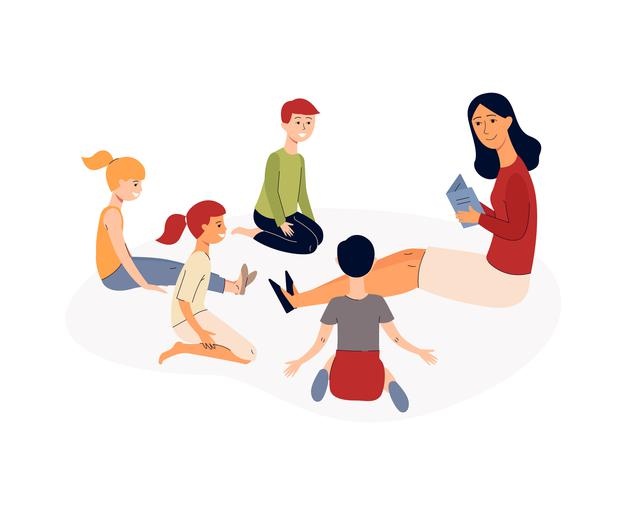     разновозрастной  группы «Непоседы»                         (5-7)Воспитатель: Малашихина Л.В.Санкт-ПетербургСОДЕРЖАНИЕ ПРОГРАММЫОбязательная частьЦЕЛЕВОЙ РАЗДЕЛПОЯСНИТЕЛЬНАЯ ЗАПИСКА. Цели и задачи программы.Образовательная программа разновозрастной группы (5-7лет) частного дошкольного образовательного учреждения детский сад «Егоза» Санкт-Петербурга (далее – Рабочая Программа) является нормативно-управленческим документом учреждения, характеризующим специфику содержания образования, особенности организации образовательного процесса, характер оказываемых образовательных услуг, с учетом которого частное дошкольное образовательное учреждение детский сад «Егоза»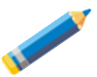  Санкт-Петербурга (далее – ЧДОУ «Егоза») осуществляет образовательную деятельность на уровне дошкольного образования.Рабочая программа старшей группы (5-7 лет) разработана на основе образовательной программы дошкольного образования частного дошкольного образовательного учреждения детский сад «Егоза» Санкт- Петербурга.Рабочая Программа детализирует и раскрывает содержание образовательной программы для воспитанников старшей и подготовительной группы. Рабочая          программа реализуется на русском языке, в течение всего времени пребывания ребенка в детском саду (кроме времени, отведенного на сон).Рабочая Программа включает три основных раздела, в каждом из которых отражается обязательная часть и часть, формируемая участниками образовательных отношений, дополнительный раздел и приложенияЦелевой – определяет ее цели и задачи, принципы и подходы к формированию Рабочей Программы, планируемые результаты ее освоения в виде целевых ориентиров;Содержательный – включает содержание образовательной деятельности по образовательным областям: социально-коммуникативной, познавательной, речевой, художественно-эстетической, физической;Организационный – описывает систему условий реализации образовательной деятельности, необходимых для достижения целей Рабочей Программы, особенности организации образовательной деятельности, а именно описание психолого-педагогических, кадровых, материально-технически условий, особенностей развивающей предметно-пространственной среды группы, особенностей разработки режима дня с учетом возрастных и индивидуальных особенностей детей.Дополнительный раздел – краткая презентация Рабочей ПрограммыПриложения – содержат материалы, которые ежегодно подвергаются корректировке, в связи с изменениями (например, Приложение № 1, список методической литературы и др.).Содержание Программы предполагает комплексность подхода, охватывая развитие детей во всех взаимодополняющих образовательных областях, с учетом их интеграции:Социально-коммуникативное развитие;Познавательное развитие;Речевое развитие;Художественно-эстетическое развитие;Физическое развитие.Рабочая Программа реализуется в формах, специфических для детей старшей группы, в форме игры, познавательной и исследовательской деятельности, в форме творческой активности, обеспечивающей художественно-эстетическое развитие ребенка. Образовательные задачи реализуются в следующих видах деятельности:Игровая деятельность (включая сюжетно-ролевую игру как ведущую деятельность детей дошкольного возраста, а также игру с правилами и другие виды игры);Коммуникативная (общение и взаимодействие со взрослыми и сверстниками);Познавательно-исследовательская (исследования объектов окружающего мира и экспериментирования с ними);Восприятие художественной литературы и фольклора;Самообслуживание и элементарный бытовой труд (в помещении и на улице);Конструирование из разного материала, включая конструкторы, модули, бумагу, природный и иной материал;Изобразительная (рисования, лепки, аппликации);Музыкальная (восприятие и понимание смысла музыкальных произведений, пение, музыкально-ритмические движения, игры на детских музыкальных инструментах);Двигательная (овладение основными движениями) активность ребенка.РАЗВИВАЮЩЕЕ ОЦЕНИВАНИЕ КАЧЕСТВА ОБРАЗОВАТЕЛЬНОЙ ДЕЯТЕЛЬНОСТИ ПО ПРОГРАММЕОценивание качества образовательной деятельности представляет собой важную составляющую часть образовательной деятельности, направленную на ее усовершенствование.Концептуальные основания такой оценки определяются требованиями Федерального закона «Об образовании в Российской Федерации», а также Стандарта, в котором определены государственные гарантии качества образования.Оценивание качества, т.е. оценивание соответствия образовательной деятельности, заданным требованиям Стандарта и Программы в дошкольном образовании направлено в первую очередь на оценивание созданных в образовательном учреждении условий в процессе образовательной деятельности.Система оценки образовательной деятельности, предусмотренная Рабочей Программой, предполагает оценивание качества условий образовательной деятельности, обеспечиваемых ЧДОУ, включая психолого-педагогические, кадровые, материально-технические, финансовые, информационно-методические, управление учреждениемПрограммой не предусматривается оценивание качества образовательной деятельности на основе достижения детьми планируемых результатов освоения Рабочей Программы.Целевые ориентиры, представленные в Рабочей Программе:не подлежат непосредственной оценке;не являются непосредственным основанием оценки как итогового, так и промежуточного уровня развития детей;не являются основанием для их формального сравнения с реальными достижениями детей;не являются основой объективной оценки соответствия установленным требованиям образовательной деятельности и подготовки детей;не являются непосредственным основанием при оценке качества образования.Программой предусмотрена система мониторинга динамики развития детей, динамики их образовательных достижений, основанная на методе наблюдения и включающая:педагогические наблюдения, педагогическую диагностику, связанную с оценкой эффективности педагогических действий с целью их дальнейшей оптимизации;карты развития ребенка;различные шкалы индивидуального развития.1.2.1. Планируемые результаты освоения Рабочей Программы обучающимися на промежуточных этапах в соответствии                       с целевыми ориентирамиК шестилетнему возрасту при успешном освоении Рабочей Программы достигаются следующие характеристики развития ребенкаЧасть программы, формируемая участниками образовательных отношенийЗНАЧИМЫЕ ДЛЯ РАЗРАБОТКИ РАБОЧЕЙ ПРОГРАММЫ ХАРАКТЕРИСТИКИ, В ТОМ ЧИСЛЕ ХАРАКТЕРИСТИКИ ОСОБЕННОСТЕЙ РАЗВИТИЯ ДЕТЕЙ.Национально-культурные:Содержание дошкольного образования ЧДОУ «Егоза» включает в себя вопросы истории и культуры родного города, природного, социального и рукотворного мира, который с детства окружает маленького петербуржца.Поликультурное воспитание строится на основе изучения национальных традиций семей воспитанников ЧДОУ. Дошкольники знакомятся с самобытностью русской и других национальных культур, представителями которых являются участники образовательного процесса.Традиции ЧДОУ «Егоза»проведение тематических выставок изобразительного и декоративно- прикладного творчества, фотовыставокпроведение праздников, развлечений и спортивных мероприятий с участием родителей.в образовательной деятельности максимально используются возможности социального окруженияКлиматические:Климатические условия Северо-Западного региона имеют свои особенности: недостаточное количество солнечных дней и повышенная влажность воздуха. Исходя из этого, в образовательный процесс включены мероприятия, направленные на оздоровление детей и предупреждение утомляемости.В ЧДОУ устанавливаются каникулы, в период которых создаются условия для самостоятельной, двигательной, продуктивной и музыкально- художественной деятельности детей, проводятся музыкальные и физкультурные досуги.В холодное время года (при благоприятных погодных условиях) удлиняется пребывание детей на прогулке.В теплое время – жизнедеятельность детей организуется на открытом воздухе.Режим дня всех возрастных групп наполняется активной двигательной, игровой деятельностью, включены бодрящая гимнастика после сна, упражнения для расслабления, дыхательная гимнастика, гимнастика для глаз.Организационные:В сентябре детский сад работает в режиме адаптационного периода для вновь поступающих детей, дающему возможность детям легче адаптироваться к новым условиям детского сада. В детском саду предусмотрены новогодние и творческие каникулы, а также периоды для проведения педагогической диагностики (октябрь, май). Точные сроки проведения устанавливаются ежегодно и представлены в календарном графике.Региональные:Региональный компонент рабочей программы ЧДОУ «Егоза» представлен парциальными программами «Петербурговедение для малышей» Г.Т.Алифановой, «Безопасность» О.Л. Князева, Н.Н. Авдеева, Р.Б. Стеркина; «Игралочка» Л.Г. Петерсон, Е.Е. Кочемасова.Социально-демографические условия осуществления образовательного процесса определились в ходе статистических и социально-педагогических исследований семей воспитанников: Наличие среди родителей ЧДОУ «Егоза» широко представленной социальной группы служащих молодого возраста, со средним финансовым положением, с высоким образовательным уровнем, воспитывающих 1 или 2 детей, имеются многодетные и неполные семьи. Этнический состав семей воспитанников - в основном дети из русскоязычных семей.Возрастные:ЧДОУ «Егоза» обеспечивает получение дошкольного образования, присмотр и уход за воспитанниками в возрасте от трёх лет до прекращения образовательных отношении. Разделение детей на возрастные группы осуществляется в соответствии с закономерностями психического развития ребенка, что позволяет более эффективно решать задачи по реализации Программы дошкольного образования с детьми, имеющими, в целом, сходные возрастные характеристики и закреплено локальными актами учреждения.данные представлены с учетом возраста ребенка на начало учебного года (первое сентября), локальными актами ЧДОУ установлены возможные незначительные измененияВозрастные особенности психофизического развития представлены в ПриложенииСИСТЕМА ОЦЕНКИ РЕЗУЛЬТАТОВ ОСВОЕНИЯ РАБОЧЕЙ ПРОГРАММЫРеализация Рабочей Программы предполагает оценку индивидуального развития детей. Такая оценка производится педагогическими работниками в рамках педагогической диагностики. Педагогическая диагностика – оценка индивидуального развития детей дошкольного возраста, связанная с оценкой эффективности педагогических действий и лежащей в основе их дальнейшего планирования. Педагогическая диагностика проводится в ходе наблюдений за активностью детей в спонтанной и специально организованной деятельности, результаты которой могут быть использованы только:для оптимизации образовательной работы с группой дошкольниковдля решения задач индивидуализации образования через построение образовательной траектории для детей, испытывающих трудности в образовательном процессе или имеющих особые образовательные потребности.Формы педагогической диагностики (методы):наблюдения (в повседневной жизни и в процессе непрерывной образовательной деятельности с детьми);беседа;анализ продуктов детской деятельности;Периодичность и сроки проведения мониторингаПроводится 2 раза в год (на начало и конец учебного года). Длительность проведения: 2-3 неделиПедагогическая диагностика в старшей (подготовительной) группе проводится по методике Верещагиной Н.В.: «Диагностика педагогического процесса в дошкольной образовательной организации» - СПб.: ООО «Издательство «Детство-ПРЕСС»,2014.-16.ЦЕЛИ И ЗАДАЧИ В ЧАСТИ, ФОРМИРУЕМОЙ УЧАСТНИКАМИ ОБРАЗОВАТЕЛЬНЫХ ОТНОШЕНИЙВыбор представленных парциальных программ обусловлен запросами родителей, с учетом специфики условий осуществления образовательной деятельности; потребностей и интересов детейЦЛЕВЫЕ ОРИЕНТИРЫ В ЧАСТИ, ФОРМИРУЕМОЙ УЧАСТНИКАМИ ОБРАЗОВАТЕЛЬНЫХ ОТНОШЕНИЙЦелевые ориентиры по итогам освоения программ «Петербурговедение для малышей» Г.Т. Алифановой При успешном освоении программы:Целевые ориентиры по итогам освоения программы «Безопасность» О.Л. Князева, Н.Н. Авдеева, Р.Б. СтеркинаПри успешном освоении программы:Целевые ориентиры по итогам освоения программы «Игралочка» Л.Г.Петерсон, Е.Е. КочемазоваПри успешном освоении программы:Целевые ориентиры по итогам освоения технологии методики Монтессори «Детский сад по Монтессори системе»» Е.А.Хилтунен (работа в монтессори классе)При успешном освоении программы:Ребенок интересуется окружающими предметами и активно действует с ними, стремится проявлять настойчивость в достижении результата своих действий.Владеет простейшими навыками самообслуживания, стремиться проявлять самостоятельность в игровом поведении.Владеет активной речью, включенной в общение; может обращаться с вопросами к взрослым, понимает их речь; знает название предметов и игрушек, которые размещены в среде.Стремиться к общению со взрослыми и активно подражает им в движении и действиях.Проявляет интерес к сверстникам, наблюдает за их действиями и подражает им.Приобретает навык самостоятельной познавательной деятельности, умеет сравнивать, наблюдать, анализировать, группировать различные объекты по их признакам.Многие осваивают первоначальное письмо и чтение, имеют элементарные математические представления и стремление расширить уже имеющие познания.Владеет самодисциплиной. Умеет подчинять собственные интересы нормам поведения, принятые в классе.Умеет сделать осознанный выбор материала, продолжительность и способа работы с ним, места для занятия; организовать свое рабочее место.                                                                2. СОДЕРЖАТЕЛЬНЫЙ РАЗДЕЛ                       Основная часть.ОБЩИЕ ПОЛОЖЕНИЯCодержание рабочей программы определяется в соответствии с направлениями развития ребенка, соответствует основным положениям возрастной психологии и дошкольной педагогики и обеспечивает единство воспитательных, развивающих и обучающих целей и задач. Задачи психолого-педагогической работы по формированию физических, интеллектуальных и личностных качеств детей решаются интегрировано в ходе освоения всех образовательных областей наряду с задачами, отражающими специфику каждой образовательной области. При этом решение программных образовательных задач предусматривается не только в рамках образовательной деятельности, но и в ходе режимных моментов- как в совместной деятельности взрослого и детей, так и в самостоятельной деятельности дошкольников.СТРУКТУРА СОДЕРЖАНИЯ ПРОГРАММЫПри этом решение программных образовательных задач предусматривается не только в рамках специально организованной образовательной деятельности (занятий), но и в ходе режимных моментов – как в совместной деятельности взрослого и детей, так и в самостоятельной деятельностиОПИСАНИЕ ВАРИАТИВНЫХ ФОРМ, СПОСОБОВ, МЕТОДОВ И СРЕДСТВ РЕАЛИЗАЦИИ РАБОЧЕЙ  ПРОГРАММЫ С УЧЕТОМ ВОЗРАСТНЫХ И ИНДИВИДУАЛЬНЫХ ОСОБЕННОСТЕЙ ДОШКОЛЬНИКОВСТРАШЕЙ ГРУППЫ, СПЕЦИФИКИ ИХ ОБРАЗОВАТЕЛЬНЫХ ПОТРЕБНОСТЕЙ И ИНТЕРЕСОВ ФОРМЫ РАБОТЫ С ДЕТЬМИ СТАРШЕЙ ГРУППЫМЕТОДЫ РЕАЛИЗАЦИИ РАБОЧЕЙ ПРОГРАМЫВариативность использования методов и средств заключается в том, что педагог выбирает наиболее актуальные средства и методы для обеспечения взаимодействия и развития детей. Актуальность зависит от интересов детей, их желаний, настроения, самочувствия, индивидуальных особенностей развития. Наряду с традиционными методами образовательной работы возможно использование вариативных и нетрадиционных. Возрастным особенностям и возможностям дошкольников соответствует классификация, по которой методы подразделяются по источникам передачи и характеру восприятия информации (Е.Я.Голант, С.И. Петровский).С учётом особенностей социализации дошкольников и механизмов освоения социокультурного опыта, а также вышеназванных классификаций методов можно выделить следующие группы методов реализации Рабочей Программы:методы мотивации и стимулирования развития у детей первичных представлений и приобретения детьми опыта поведения и деятельности;методы создания условий, или организации развития у детей первичных представлений и приобретения детьми опыта поведения и деятельности;методы, способствующие осознанию детьми первичных представлений и опыта поведения и деятельности.Основные методы мотивации и стимулирования развития у детей первичных представлений и приобретения детьми опыта поведения и деятельности.Традиционными методами мотивации и стимулирования деятельности детей являются поощрение и наказание. Поощрение — выражение положительной оценки поступков и действий воспитанников.Цель — вызывать у ребёнка позитивные эмоции и мотивы поведения, вселять веру в свои силы, стимулировать активность во всех видах деятельности и т. д. Поощрение выступает в виде одобрения, похвалы, награждения подарком, эмоциональной поддержки, проявления особого доверия, восхищения, повышенного внимания и заботы. Поощрение должно быть естественным следствием поступка ребёнка, учитывать его индивидуальные особенности, вызывать чувство удовлетворения, уверенности в своих силах, положительную самооценку. Применение данного метода предполагает одобрение не только результатов, но мотивов и способов деятельности.Наказание — метод реализации Программы, направленный на сдерживание негативных действий и поступков, противоречащих нормам поведения. Формы наказания: замечание, предупреждение, порицание, индивидуальный разговор, временное ограничение определённых прав илиразвлечений. Метод наказания требует обдуманных действий взрослого, анализа причин проступка ребёнка и выбора такой формы, которая не унижает достоинства ребёнка и открывает ему путь улучшения поведения, конструктивные способы решения возникшей проблемы. Любая отрицательная оценка со стороны взрослого должна содержать суждение о конкретном поступке или действии ребёнка, но не о его личности.Эти методы являются методами прямого действия и не должны превалировать в процессе реализации Программы. Гораздо более эффективными и мягкими являются косвенные, непрямые методы, к которым можно отнести образовательные ситуации, игры, соревнования, состязания и др. В них, при их правильной организации со стороны педагога, осуществляется тонкая настройка, развитие и само-регуляция всей эмоционально-волевой сферы ребёнка, его любознательность и активность, желание узнавать и действовать.Методы создания условий или организации развития у детей первичных представлений и приобретения детьми опыта поведения идеятельности.Эта группа методов играет ведущую роль в воспитании дошкольников. Наибольшую эффективность на ранних этапах развития детей имеет метод приучения к положительным формам общественного поведения. Смысл приучения состоит в том, что детей в самых разных ситуациях побуждают поступать в соответствии с нормами и правилами, принятыми в обществе (здороваться и прощаться, благодарить за услугу, вежливо разговаривать, бережно обращаться с вещами). Приучение основано на подражании детей действиям значимого взрослого человека, повторяемости определённых форм поведения и постепенной выработке полезной привычки. Приучение эффективно при соблюдении следующих условий: соблюдение режима; наличие доступных, понятных детям правил поведения; единство требований всех взрослых, положительная поддержка и пример взрослых.Упражнение как метод реализации Программы представляет собой многократное повторение детьми положительных действий, способов и форм деятельности ребёнка и его поведения. Его применение в процессе реализации Программы имеет одно существенное ограничение — это должно быть повторение без повторения! Взрослый должен организовать таким образом процесс реализации Программы, чтобы у ребёнка была возможность совершения, например, одного и того же действия в каком-либо виде деятельности, но в разных ситуациях, условиях, обстоятельствах. В программе термин «упражнение» фактически не употребляется, но педагоги должны помнить, что развитие личности ребёнка в деятельности достигается через приобретение определённого опыта этой деятельности во всей совокупности её компонентов.Образовательные ситуации — это преднамеренно спланированные педагогом или естественно возникшие в ходе реализации Программы жизненные обстоятельства, ставящие ребёнка перед необходимостью выбора способа поведения или деятельности. Образовательные ситуации общих дел, взаимопомощи, взаимодействия с младшими по возрасту детьми, проявления уважения к старшим и прочие помогают дошколятам осваивать новые нормы и способы поведения и деятельности, закреплять уже освоенные.Методы, способствующие осознанию детьми первичных представлений и опыта поведения и деятельности.Данная группа методов базируется на положении о единстве сознания и деятельности, в неё входят рассказ взрослого, пояснение, разъяснение, беседа, чтение художественной литературы, обсуждение, рассматривание и обсуждение, наблюдение и др. Данная группа методов является традиционной и хорошо знакома практикам.Необходимо отметить, что выделение данных групп методов весьма условно. Каждый метод можно использовать в зависимости от потребностей реализации Программы в целях стимулирования деятельности детей, создания условий для приобретения ими опыта или осознания этого опыта. То есть методы реализации Программы, так же, как и формы реализации, являются системными, интегративными образованиями.Необходимо также подчеркнуть, что фактически все формы реализации Программы могут выступать и в качестве методов. Например,«проектная деятельность детей», являющаяся большой формой реализации Программы, многими педагогами рассматривается в качестве универсального, интегративного метода проектов. Помимо развития исследовательской активности и познавательно-практической деятельности участников проекта как основного предназначения данного метода, проект открывает большие возможности для воспитания детских дружескихвзаимоотношений и сотрудничества, развития социальных чувств и представлений. Проект расширяет ориентировку дошкольников в окружающем мире и развивает самосознание. В условиях совместного проекта дошкольник получает представление о своих возможностях, умениях, потребностях, сравнивает себя со сверстниками, образ «я» ребёнка становится более полным и осознанным.СРЕДСТВА РЕАЛИЗАЦИИ РАБОЧЕЙ ПРОГРАМЫДля всестороннего развития детей в старшей группе должна быть создана развивающая среда с учётом возрастных и индивидуальных особенностей воспитанников, специфики их образовательных потребностей и интересов. Особое место занимают в ней средства реализации Рабочей Программы — совокупность материальных и идеальных объектов.Общепринято их деление на:демонстрационные (применяемые взрослым)раздаточные (используемые детьми);визуальные (для зрительного восприятия),аудийные (для слухового восприятия),аудиовизуальные (для зрительно-слухового восприятия);естественные (натуральные) и искусственные (созданные человеком);реальные (существующие)виртуальные (не существующие, но возможные) и др.С точки зрения содержания дошкольного образования, имеющего деятельностную основу, целесообразно использовать средства, направленные на развитие деятельности детей:двигательной (оборудование для ходьбы, бега, ползания, лазанья, прыгания, занятий с мячом и др.);игровой (игры, игрушки);коммуникативной (дидактический материал);чтения (восприятия) художественной литературы (книги для детского чтения, в том числе аудиокниги, иллюстративный материал);познавательно-исследовательской (натуральные предметы для исследования и образно-символический материал, в том числе макеты, карты, модели, картины и др.);трудовой (оборудование и инвентарь для всех видов труда);продуктивной (оборудование и материалы для лепки, аппликации, рисования и конструирования, в том числе строительный мате риал, конструкторы, природный и бросовый материал);музыкально-художественной (детские музыкальные инструменты, дидактический материал и др.).СПОСОБЫ РЕАЛИЗАЦИИ РАБОЧЕЙ ПРОГРАМЫПри реализации рабочей программы педагог:продумывает содержание и организацию совместного образа жизни детей, условия эмоционального благополучия и развития каждого ребенка;определяет единые для всех детей правила сосуществования детского общества, включающие равенство прав, взаимную доброжелательность и внимание друг к другу, готовность прийти на помощь, поддержать;соблюдает гуманистические принципы педагогического сопровождения развития детей, в числе которых забота, теплое отношение, интерес к каждому ребенку, поддержка и установка на успех, развитие детской самостоятельности, инициативы;осуществляет развивающее взаимодействие с детьми, основанное на современных педагогических позициях: «Давай сделаем это вместе»;«Посмотри, как я это делаю»; «Научи меня, помоги мне сделать это»;сочетает совместную с ребенком деятельность (игры, труд, наблюдения и пр.) и самостоятельную деятельность детей;ежедневно планирует образовательные ситуации, обогащающие практический и познавательный опыт детей, эмоции и представления о мире;создает развивающую предметно-пространственную среду;наблюдает, как развиваются самостоятельность каждого ребенка и взаимоотношения детей;сотрудничает с родителями, совместно с ними решая задачи воспитания и развития малышей.СОДЕРЖАНИЕ ОБРАЗОВАТЕЛЬНОЙ ДЕЯТЕЛЬНОСТИ ПО РАБОЧЕЙ ПРОГРАММЕКонкретное содержание образовательных областей зависит от возраста и индивидуальных особенностей детей и может реализовываться в различных видах детской деятельности:ДОШКОЛЬНЫЙ ВОЗРАСТОБРАЗОВАТЕЛЬНАЯ ОБЛАСТЬ «СОЦИАЛЬНО-КОММУНИКАТИВНОЕ РАЗВИТИЕ»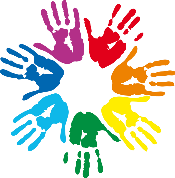 Создание условий для решения задач в области социально-коммуникативного развитияСодержание психолого-педагогической работы по социально-коммуникативному развитию детей по направлениям:Социализация, развитие общения, нравственное воспитание-Воспитывать дружеские взаимоотношения между детьми; привычку сообща играть, трудиться, заниматься; стремление радовать старших хорошими поступками; умение самостоятельно находить общие интересные занятия.-Воспитывать уважительное отношение к окружающим.-Учить заботиться о младших, помогать им, защищать тех, кто слабее. Формировать такие качества, как сочувствие, отзывчивость.-Воспитывать скромность, умение проявлять заботу об окружающих, с благодарностью относиться к помощи и знакам внимания.-Формировать умение оценивать свои поступки и поступки сверстников. Развивать стремление детей выражать свое отношение к окружающему, самостоятельно находить для этого различные речевые средства.-Расширять представления о правилах поведения в общественных местах; об обязанностях в группе детского сада, дома.-Обогащать словарь детей вежливыми словами (здравствуйте, до свидания, пожалуйста, извините, спасибо и т. д.). Побуждать к использованию в речи фольклора (пословицы, поговорки, потешки и др.). Показать значение родного языка в формировании основ нравственности.Ребенок в семье и сообществе-Образ Я. Расширять представления ребенка об изменении позиции в связи с взрослением (ответственность за младших, уважение и помощь старшим, в том числе пожилым людям и т. д.). Через символические и образные средства углублять представления ребенка о себе в прошлом, настоящем и будущем.-Расширять традиционные гендерные представления. Воспитывать уважительное отношение к сверстникам своего и противоположного пола.-Семья. Углублять представления ребенка о семье и ее истории. Учить создавать простейшее генеологическое древо с опорой на историю семьи.-Углублять представления о том, где работают родители, как важен для общества их труд. Поощрять посильное участие детей в подготовке различных семейных праздников. Приучать к выполнению постоянных обязанностей по дому.-Детский сад. Продолжать формировать интерес к ближайшей окружающей среде: к детскому саду, дому, где живут дети, участку детского сада и др. Обращать внимание на своеобразие оформления разных помещений.-Развивать умение замечать изменения в оформлении помещений, учить объяснять причины таких изменений; высказывать свое мнение по поводу замеченных перемен, вносить свои предложения о возможных вариантах оформления. Подводить детей к оценке окружающей среды.-Вызывать стремление поддерживать чистоту и порядок в группе, украшать ее произведениями искусства, рисунками. Привлекать к оформлению групповой комнаты, зала к праздникам. Побуждать использовать созданные детьми изделия, рисунки, аппликации (птички, бабочки, снежинки, веточки с листьями и т. п.).-Расширять представления ребенка о себе как о члене коллектива, формировать активную жизненную позицию через участие в совместной проектной деятельности, взаимодействие с детьми других возрастных групп, посильное участие в жизни дошкольного учреждения. Приобщать к мероприятиям, которые проводятся в детском саду, в том числе и совместно с родителями (спектакли, спортивные праздники и развлечения, подготовка выставок детских работ).Самообслуживание, самостоятельность, трудовое воспитание-Культурно-гигиенические навыки. Формировать у детей привычку следить за чистотой тела, опрятностью одежды, прически; самостоятельно чистить зубы, умываться, по мере необходимости мыть руки, следить за чистотой ногтей; при кашле и чихании закрывать рот и нос платком.-Закреплять умение замечать и самостоятельно устранять непорядок в своем внешнем виде.-Совершенствовать культуру еды: умение правильно пользоваться столовыми приборами (вилкой, ножом); есть аккуратно, бесшумно, сохраняя правильную осанку за столом; обращаться с просьбой, благодарить.-Самообслуживание. Закреплять умение быстро, аккуратно одеваться и раздеваться, соблюдать порядок в своем шкафу (раскладывать одежду в определенные места), опрятно заправлять постель.-Воспитывать умение самостоятельно и своевременно готовить материалы и пособия к занятию, учить самостоятельно раскладывать подготовленные воспитателем материалы для занятий, убирать их, мыть кисточки, розетки для красок, палитру, протирать столы.-Общественно-полезный труд. Воспитывать у детей положительное отношение к труду, желание выполнять посильные трудовые поручения. Разъяснять детям значимость их труда.-Воспитывать желание участвовать в совместной трудовой деятельности. Формировать необходимые умения и навыки в разных видах труда. Воспитывать самостоятельность и ответственность, умение доводить начатое дело до конца. Развивать творчество и инициативу при выполнении различных видов труда.-Знакомить детей с наиболее экономными приемами работы. Воспитывать культуру трудовой деятельности, бережное отношение к материалам и инструментам.-Учить оценивать результат своей работы (с помощью взрослого).-Воспитывать дружеские взаимоотношения между детьми; привычку играть, трудиться, заниматься сообща. Развивать желание помогать друг другу.-Формировать у детей предпосылки (элементы) учебной деятельности. Продолжать развивать внимание, умение понимать поставленную задачу (что нужно делать), способы ее достижения (как делать); воспитывать усидчивость; учить проявлять настойчивость, целеустремленность в достижении конечного результата.-Продолжать учить детей помогать взрослым поддерживать порядок в группе: протирать игрушки, строительный материал и т. п.-Формировать умение наводить порядок на участке детского сада (подметать и очищать дорожки от мусора, зимой — от снега, поливать песок в песочнице и пр.).-Приучать добросовестно выполнять обязанности дежурных по столовой: сервировать стол, приводить его в порядок после еды.-Труд в природе. Поощрять желание выполнять различные поручения, связанные с уходом за животными и растениями в уголке природы; обязанности дежурного в уголке природы (поливать комнатные растения, рыхлить почву и т. д.).-Привлекать детей к помощи взрослым и посильному труду в природе: осенью — к уборке овощей на огороде, сбору семян, пересаживанию цветущих растений из грунта в уголок природы; зимой — к сгребанию снега к стволам деревьев и кустарникам, выращиванию зеленого корма для птиц и животных (обитателей уголка природы), посадке корнеплодов, к созданию фигур и построек из снега; весной — к посеву семян овощей, цветов, высадке рассады; летом — к рыхлению почвы, поливке грядок и клумб.-Уважение к труду взрослых. Расширять представления детей о труде взрослых, результатах труда, его общественной значимости. Формировать бережное отношение к тому, что сделано руками человека. Прививать детям чувство благодарности к людям за их труд.Методы трудового воспитанияПатриотическое воспитание детей дошкольного возрастаОбраз «Я» – человек» - абсолютная ценность, «мера всех вещей», труд - основа человеческого бытия, «вечное естественное условие человеческой жизни». Приобщение детей к труду всегда было важной частью воспитания, культура» -богатство, накопленное человечеством в сфере духовной и материальной жизни людей, высшее проявление творческих сил и способностей человека.Семья и детский сад – первый коллектив ребенка и естественная среда его развития, где закладываются основы будущей личности.Родная страна. Отечество – единственная уникальная для каждого человека Родина, данная ему судьбой, доставшаяся от его предков.Земля - общий дом человечества. Это земля людей и живой природы. Важно подвести детей к пониманию, что будущее Земли зависит от того, как к ней относятся люди. На данном этапе неоценимо экологическое воспитание, формирование интереса к общечеловеческим проблемам.Развитие игровой деятельности детей с целью освоения различных социальных ролейРазвивать все компоненты детской игры (обогащать тематику и виды игр, игровые действия, сюжеты, умения устанавливать ролевые отношения, создавать игровую обстановку, используя для этого реальные предметы и их заместители, действовать в реальной и воображаемой игровых ситуациях).Поддерживать проявления активности, самостоятельности и творчества детей в разных видах сюжетных игр; обогащать игровой опыт каждого ребенка на основе участия в интегративной деятельности (познавательной, речевой, продуктивной), включающей игру.Обогащать способы игрового сотрудничества со сверстниками, развивать дружеские взаимоотношения и способствовать становлению микро- групп детей на основе интереса к разным видам игр.Принципы организации сюжетно-ролевой игры в педагогическом процессеПедагог должен играть вместе с детьми, чтобы они овладели игровыми умениями,На данном возрастном этапе игра развертывается особым образом, так, чтобы детьми «открывался» и усваивался новый, более сложный способ построения игры.На данном возрастном этапе при формировании игровых умений необходимо ориентировать детей, как на осуществление игрового действия, так и на пояснение его смысла партнерам.На данном возрастном этапе процесс развития игры включает:совместную игру педагога с детьми;создание условий для самостоятельных игр детей.Игровое взаимодействие воспитателя с детьми носит характер свободной импровизации, в которой педагог гибко и спонтанно реагирует на предложения детей.Совместная игра воспитателя с детьми предполагает «свободный вход и выход» участников.Педагоги обеспечивают поддержку спонтанной игры детей, ее обогащение, игровое время в режиме дня и пространство для разных видов игр.ИНТЕГРАЦИЯ С ДРУГИМИ ОБРАЗОВАТЕЛЬНЫМИ ОБЛАСТЯМИ:ОБРАЗОВАТЕЛЬНАЯ ОБЛАСТЬ «ПОЗНАВАТЕЛЬНОЕ РАЗВИТИЕ»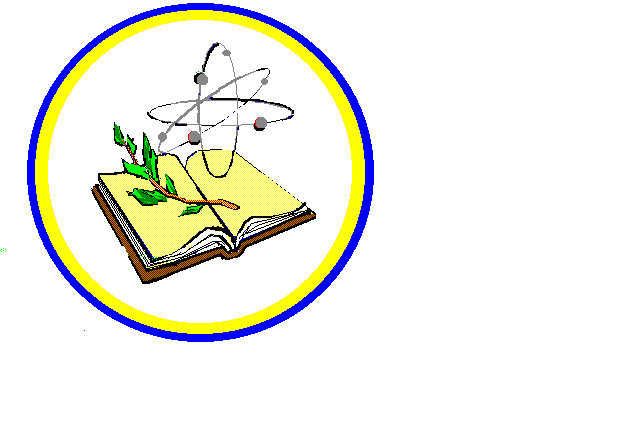 Периоды познавательного развитияСоздание условий для решения задач в области познавательного развитияСодержание психолого-педагогической работы по познавательному развитию детей по направлениям:Развитие познавательно-исследовательской деятельности-Познавательно-исследовательская деятельность. Закреплять умение использовать обобщенные способы обследования объектов с помощью специально разработанной системы сенсорных эталонов, перцептивных действий.-Побуждать устанавливать функциональные связи и отношения между системами объектов и явлений, применяя различные средства познавательных действий. Способствовать самостоятельному использованию действий экспериментального характера для выявления скрытых свойств. Закреплять умение получать информацию о новом объекте в процессе его исследования.-Развивать умение детей действовать в соответствии с предлагаемым алгоритмом. Формировать умение определять алгоритм собственной деятельности; с помощью взрослого составлять модели и использовать их в познавательно-исследовательской деятельности.-Сенсорное развитие. Развивать восприятие, умение выделять разнообразные свойства и отношения предметов (цвет, форма, величина, расположение в пространстве и т. п.), включая органы чувств: зрение, слух, осязание, обоняние, вкус.-Продолжать знакомить с цветами спектра: красный, оранжевый, желтый, зеленый, голубой, синий, фиолетовый (хроматические) и белый, серый и черный (ахроматические). Учить различать цвета по светлоте и насыщенности, правильно называть их. Показать детям особенности расположения цветовых тонов в спектре.-Продолжать знакомить с различными геометрическими фигурами, учить использовать в качестве эталонов плоскостные и объемные формы.-Формировать умение обследовать предметы разной формы; при обследовании включать движения рук по предмету. Расширять представления о фактуре предметов (гладкий, пушистый, шероховатый и т. п.). Совершенствовать глазомер.-Развивать познавательно-исследовательский интерес, показывая занимательные опыты, фокусы, привлекая к простейшим экспериментам.-Проектная деятельность. Создавать условия для реализации детьми проектов трех типов: исследовательских, творческих и нормативных.-Развивать проектную деятельность исследовательского типа. Организовывать презентации проектов. Формировать у детей представления об авторстве проекта.-Создавать условия для реализации проектной деятельности творческого типа. (Творческие проекты в этом возрасте носят индивидуальный характер.)-Способствовать развитию проектной деятельности нормативного типа. (Нормативная проектная деятельность — это проектная деятельность, направленная на выработку детьми норм и правил поведения в детском коллективе.)-Дидактические игры. Организовывать дидактические игры, объединяя детей в подгруппы по 2-4 человека; учить выполнять правила игры.-Развивать в играх память, внимание, воображение, мышление, речь, сенсорные способности детей. Учить сравнивать предметы, подмечать незначительные различия в их признаках (цвет, форма, величина, материал), объединять предметы по общим признакам, составлять из части целое (складные кубики, мозаика, пазлы), определять изменения в расположении предметов (впереди, сзади, направо, налево, под, над, посередине, сбоку).-Формировать желание действовать с разнообразными дидактическими играми и игрушками (народными, электронными, компьютерными и др.).-Побуждать детей к самостоятельности в игре, вызывая у них эмоционально-положительный отклик на игровое действие.-Учить подчиняться правилам в групповых играх. Воспитывать творческую самостоятельность. Формировать такие качества, как дружелюбие, дисциплинированность. Воспитывать культуру честного соперничества в играх-соревнованиях.Ознакомление с миром природы-Расширять и уточнять представления детей о природе. Учить наблюдать, развивать любознательность.-Закреплять представления о растениях ближайшего окружения: деревьях, кустарниках и травянистых растениях. Познакомить с понятиями «лес»,«луг» и «сад».-Продолжать знакомить с комнатными растениями.-Учить ухаживать за растениями. Рассказать о способах вегетативного размножения растений.-Расширять представления о домашних животных, их повадках, зависимости от человека.-Учить детей ухаживать за обитателями уголка природы.-Расширять представления детей о диких животных: где живут, как добывают пищу и готовятся к зимней спячке (еж зарывается в осенние листья, медведи зимуют в берлоге). Расширять представления о птицах (на примере ласточки, скворца и др.).-Дать детям представления о пресмыкающихся (ящерица, черепаха и др.) и насекомых (пчела, комар, муха и др.).-Формировать представления о чередовании времен года, частей суток и их некоторых характеристиках.-Знакомить детей с многообразием родной природы; с растениями и животными различных климатических зон.-Показать, как человек в своей жизни использует воду, песок, глину, камни.-Использовать в процессе ознакомления с природой произведения художественной литературы, музыки, народные приметы.-Формировать представления о том, что человек — часть природы и что он должен беречь, охранять и защищать ее.-Учить укреплять свое здоровье в процессе общения с природой.-Учить устанавливать причинно-следственные связи между природными явлениями (сезон — растительность — труд людей).-Показать взаимодействие живой и неживой природы.-Рассказывать о значении солнца и воздуха в жизни человека, животных и растений.Ознакомление с предметным окружением.-Продолжать обогащать представления детей о мире предметов. Объяснять назначение незнакомых предметов. Формировать представление о предметах, облегчающих труд человека в быту (кофемолка, миксер, мясорубка и др.), создающих комфорт (бра, картины, ковер и т. п.). Объяснять, что прочность и долговечность зависят от свойств и качеств материала, из которого сделан предмет. Развивать умение самостоятельно определять материалы, из которых изготовлены предметы, характеризовать свойства и качества предметов: структуру и температуру поверхности, твердость - мягкость, хрупкость - прочность, блеск, звонкость.-Побуждать сравнивать предметы (по назначению, цвету, форме, материалу), классифицировать их (посуда - фарфоровая, стеклянная, керамическая, пластмассовая).-Рассказывать о том, что любая вещь создана трудом многих людей («Откуда пришел стол?», «Как получилась книжка?» и т. п.). Предметы имеют прошлое, настоящее и будущее.Ознакомление с социальным миром-Обогащать представления детей о профессиях.-Расширять представления об учебных заведениях (детский сад, школа, колледж, вуз), сферах человеческой деятельности (наука, искусство, производство, сельское хозяйство).-Продолжать знакомить с культурными явлениями (цирк, библиотека, музей и др.), их атрибутами, значением в жизни общества, связанными с ними профессиями, правилами поведения.-Продолжать знакомить с деньгами, их функциями (средство для оплаты труда, расчетов при покупках), бюджетом и возможностями семьи.-Формировать элементарные представления об истории человечества (Древний мир, Средние века, современное общество) через знакомство с произведениями искусства (живопись, скульптура, мифы и легенды народов мира), реконструкцию образа жизни людей разных времен (одежда, утварь, традиции и др.).-Рассказывать детям о профессиях воспитателя, учителя, врача, строителя, работников сельского хозяйства, транспорта, торговли, связи др.; о важности и значимости их труда; о том, что для облегчения труда используется разнообразная техника. Рассказывать о личностных и деловых качествах человека-труженика.-Знакомить с трудом людей творческих профессий: художников, писателей, композиторов, мастеров народного декоративно-прикладного искусства; с результатами их труда (картинами, книгами, нотами, предметами декоративного искусства).-Прививать чувство благодарности к человеку за его труд.Расширять представления о малой Родине. Рассказывать детям о достопримечательностях, культуре, традициях родного края; о замечательных людях, прославивших свой край.-Расширять представления детей о родной стране, о государственных праздниках (8 Марта, День защитника Отечества, День Победы, Новый год и т. д.). Воспитывать любовь к Родине.-Формировать представления о том, что Российская Федерация (Россия) — огромная, многонациональная страна. Рассказывать детям о том, что Москва — главный город, столица нашей Родины. Познакомить с флагом и гербом России, мелодией гимна.Расширять представления детей о Российской армии. Воспитывать уважение к защитникам отечества. Рассказывать о трудной, но почетной обязанности защищать Родину, охранять ее спокойствие и безопасность; о том, как в годы войн храбро сражались и защищали нашу страну от врагов прадеды, деды, отцы. Приглашать в детский сад военных, ветеранов из числа близких родственников детей. Рассматривать с детьми картины, репродукции, альбомы с военной тематикой.Формирование элементарных математических представлений5-6 лет-Количество и счет. Учить создавать множества (группы предметов) из разных по качеству элементов (предметов разного цвета, размера, формы, назначения; звуков, движений); разбивать множества на части и воссоединять их; устанавливать отношения между целым множеством и каждой его частью, понимать, что множество больше части, а часть меньше целого множества; сравнивать разные части множества на основе счета и соотнесения элементов (предметов) один к одному; определять большую (меньшую) часть множества или их равенство.-Учить считать до 10; последовательно знакомить с образованием каждого числа в пределах от 5 до 10 (на наглядной основе).-Сравнивать рядом стоящие числа в пределах 10 на основе сравнения конкретных множеств; получать равенство из неравенства (неравенство из равенства), добавляя к меньшему количеству один предмет или убирая из большего количества один предмет («7 меньше 8, если к 7 добавить один предмет, будет 8, поровну», «8 больше 7; если из 8 предметов убрать один, то станет по 7, поровну»).-Формировать умение понимать отношения рядом стоящих чисел (5 < 6 на 1, 6 > 5 на 1). Отсчитывать предметы из большого количества по образцу и заданному числу (в пределах 10).-Совершенствовать умение считать в прямом и обратном порядке (в пределах 10). Считать предметы на ощупь, считать и воспроизводить количество звуков, движений по образцу и заданному числу (в пределах 10).-Познакомить с цифрами от 0 до 9.-Познакомить с порядковым счетом в пределах 10, учить различать вопросы «Сколько?», «Который?» («Какой?») и правильно отвечать на них.-Продолжать формировать представление о равенстве: определять равное количество в группах, состоящих из разных предметов; правильно обобщать числовые значения на основе счета и сравнения групп (здесь 5 петушков, 5 матрешек, 5 машин — всех игрушек поровну — по 5).-Упражнять детей в понимании того, что число не зависит от величины предметов, расстояния между предметами, формы, их расположения, а также направления счета (справа налево, слева направо, с любого предмета)            -Познакомить с количественным составом числа из единиц в пределах 5 на конкретном материале: 5 — это один, еще один, еще один, еще один и         еще один.-Величина. Учить устанавливать размерные отношения между 5-10 предметами разной длины (высоты, ширины) или толщины: систематизировать предметы, располагая их в возрастающем (убывающем) порядке по величине; отражать в речи порядок расположения предметов и соотношение между ними по размеру: «Розовая лента — самая широкая, фиолетовая — немного уже, красная — еще уже, но она шире желтой, а зеленая уже желтой и всех остальных лент» и т. д.-Сравнивать два предмета по величине (длине, ширине, высоте) опосредованно — с помощью третьего (условной меры), равного одному из сравниваемых предметов.-Развивать глазомер, умение находить предметы длиннее (короче), выше (ниже), шире (уже), толще (тоньше) образца и равные ему.-Формировать понятие о том, что предмет (лист бумаги, лента, круг, квадрат и др.) можно разделить на несколько равных частей (на две, четыре).-Учить называть части, полученные от деления, сравнивать целое и части, понимать, что целый предмет больше каждой своей части, а часть меньше целого.-Форма. Познакомить детей с овалом на основе сравнения его с кругом и прямоугольником.-Дать представление о четырехугольнике: подвести к пониманию того, что квадрат и прямоугольник являются разновидностями четырехугольника.-Развивать у детей геометрическую зоркость: умение анализировать и сравнивать предметы по форме, находить в ближайшем окружении предметы одинаковой и разной формы: книги, картина, одеяла, крышки столов — прямоугольные, поднос и блюдо — овальные, тарелки — круглые и т. д.-Развивать представления о том, как из одной формы сделать другую.-Ориентировка в пространстве. Совершенствовать умение ориентироваться в окружающем пространстве; понимать смысл пространственных отношений (вверху—внизу, впереди (спереди) — сзади (за), слева—справа, между, рядом с, около); двигаться в заданном направлении, меняя его по сигналу, а также в соответствии со знаками — указателями направления движения (вперед, назад, налево, направо и т. п.); определять свое местонахождение среди окружающих людей и предметов: «Я стою между Олей и Таней, за Мишей, позади (сзади) Кати, перед Наташей, около Юры»; обозначать в речи взаимное расположение предметов: «Справа от куклы сидит заяц, а слева от куклы стоит лошадка, сзади — мишка, а впереди — машина».-Учить ориентироваться на листе бумаги (справа — слева, вверху — внизу, в середине, в углу).-Ориентировка во времени. Дать детям представление о том, что утро, вечер, день и ночь составляют сутки.-Учить на конкретных примерах устанавливать последовательность различных событий: что было раньше (сначала), что позже (потом), определять, какой день сегодня, какой был вчера, какой будет завтра.                                                                                                                 6-7 лет-Количество и счет. Закреплять имение строить графические модели чисел в пределах 10, сравнивать рядом стоящие числа; тренировать умение на наглядной основе сравнивать числа, записывать результат; формировать первичное представление о составе числа первого десятка; продолжать развивать умение решать на наглядной основе простые задачи на сложение и вычитание; формировать опыт установления взаимосвязи между частью и целым.-Величина. Закреплять умение измерять длину (высоту, ширину) и объем с помощью мерки; формировать элементарные представления о способах непосредственного сравнения массы и способах ее измерения с помощью мерки; формировать первичные представления о зависимости результатов измерения площади и массы от величины мерки и о необходимости единой мерки при сравнении величины; познакомить с общепринятыми единицами измерения величины (см, литр, кг).-Форма. Развивать имеющие у детей представления о плоских и объемных геометрических фигурах, и их элементах; формировать первичные представления о многоугольнике, параллелепипеде и их элементах; развивать умение находить предметы данной формы в окружающей обстановке.-Ориентировка во времени. Закрепить умения устанавливать последовательность дней в неделе, последовательность месяцев в году; формировать опыт пользования часами для определения времени.ИНТЕГРАЦИЯ С ДРУГИМИ ОБРАЗОВАТЕЛЬНЫМИ ОБЛАСТЯМИ:ОБРАЗОВАТЕЛЬНАЯ ОБЛАСТЬ «РЕЧЕВОЕ РАЗВИТИЕ»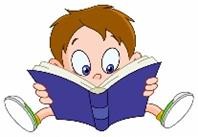 Создание условий для решения задач в области познавательного развитияСодержание психолого-педагогической работы по речевому развитию детей по направлениям:Развитие речи                                                                                  5-6 лет-Развивающая речевая среда. Продолжать развивать речь как средство общения. Расширять представления детей о многообразии окружающего мира. Предлагать для рассматривания изделия народных промыслов, мини-коллекции (открытки, марки, монеты, наборы игрушек, выполненных из определенного материала), иллюстрированные книги (в том числе знакомые сказки с рисунками разных художников), открытки, фотографии с достопримечательностями родного края, Москвы, репродукции картин (в том числе из жизни дореволюционной России).-Поощрять попытки ребенка делиться с педагогом и другими детьми разнообразными впечатлениями, уточнять источник полученной информации (телепередача, рассказ близкого человека, посещение выставки, детского спектакля и т. д.).-В повседневной жизни, в играх подсказывать детям формы выражения вежливости (попросить прощения, извиниться, поблагодарить, сделать комплимент).-Учить детей решать спорные вопросы и улаживать конфликты с помощью речи: убеждать, доказывать, объяснять.-Формирование словаря. Обогащать речь детей существительными, обозначающими предметы бытового окружения; прилагательными, характеризующими свойства и качества предметов; наречиями, обозначающими взаимоотношения людей, их отношение к труду.-Упражнять в подборе существительных к прилагательному (белый — снег, сахар, мел), слов со сходным значением (шалун — озорник — проказник), с противоположным значением (слабый — сильный, пасмурно — солнечно).-Помогать детям употреблять в речи слова в точном соответствии со смыслом.-Звуковая культура речи. Закреплять правильное, отчетливое произнесение звуков. Учить различать на слух и отчетливо произносить сходные по артикуляции и звучанию согласные звуки: с — з, с — ц, ш — ж, ч — ц, с — ш, ж — з, л — р.-Продолжать развивать фонематический слух. Учить определять место звука в слове (начало, середина, конец).-Отрабатывать интонационную выразительность речи.-Грамматический строй речи. Совершенствовать умение согласовывать слова в предложениях: существительные с числительными (пять груш, трое ребят) и прилагательные с существительными (лягушка — зеленое брюшко). Помогать детям замечать неправильную постановку ударения в слове, ошибку в чередовании согласных, предоставлять возможность самостоятельно ее исправить.-Знакомить с разными способами образования слов (сахарница, хлебница; масленка, солонка; воспитатель, учитель, строитель).-Упражнять в образовании однокоренных слов (медведь — медведица — медвежонок — медвежья), в том числе глаголов с приставками (забежал— выбежал — перебежал).-Помогать детям правильно употреблять существительные множественного числа в именительном и винительном падежах; глаголы в повелительном наклонении; прилагательные и наречия в сравнительной степени; несклоняемые существительные.-Учить составлять по образцу простые и сложные предложения.-Совершенствовать умение пользоваться прямой и косвенной речью.-Связная речь. Развивать умение поддерживать беседу.-Совершенствовать диалогическую форму речи. Поощрять попытки высказывать свою точку зрения, согласие или несогласие с ответом товарища.-Развивать монологическую форму речи.-Учить связно, последовательно и выразительно пересказывать небольшие сказки, рассказы.-Учить (по плану и образцу) рассказывать о предмете, содержании сюжетной картины, составлять рассказ по картинкам с последовательно развивающимся действием.-Развивать умение составлять рассказы о событиях из личного опыта, придумывать свои концовки к сказкам.-Формировать умение составлять небольшие рассказы творческого характера на тему, предложенную воспитателем.                                                                                                      6-7 лет-Развивающая речевая среда. Расширять представления детей о многообразии окружающего мира; предлагать для рассматривания изделия народных промыслов, мини коллекций, иллюстрированные книги, открытки, фотографии о достопримечательности родного города, Москвы, репродукции картин; делиться с педагогами и детьми разнообразными впечатлениями, уточнять источник полученной информации; показать значение родного языка в формировании основ нравственности.Формирование словаря. Обогащать речь детей существительными, обозначающими предметы бытового окружения; прилагательными, характеризующими свойства и качества предметов; наречия, обозначающими взаимоотношение людей, их отношение к труду; упражнять в подборе существительных к прилагательным, слов со сходным значением, с противоположным значением; помогать детям осваивать выразительные средства языка (образные слова, выражения; эпитеты, сравнения).-Звуковая культура речи. Совершенствовать умение различать на слух и в произношении все звуки родного языка, отрабатывать дикцию; учить называть слова с определенным звуком, находить слова с этим звуком в предложении, определять место звука в слове; отрабатывать интонационную выразительность речи.-Грамматический строй речи. Согласовывать слова в предложении: существительные с числительными и прилагательные с существительными; знакомить с разными способами образования слов; упражнять в образовании однокоренных слов, глаголов с приставками, существительных с суффиксом; учить составлять по образцу простые и сложные предложения; совершенствовать умение пользоваться прямой и косвенной речью; помогать правильно строить сложноподчиненные предложения, используя языковые средства для соединения их частей (чтобы, потому что, если…); -Связная речь. Совершенствовать диалогическую форму речи; развивать монологическую форму речи; учить связно, последовательно и выразительно пересказывать рассказы и сказки; учить рассказывать о предмете, составлять рассказы по картинкам, о событиях из личного опыта, придумывать свои концовки к сказкам; составлять план рассказа и придерживаться его.-Подготовка к обучению грамоте. Дать представления о предложении; упражнять в составлении предложений, членить простые предложения на слова, с указанием их последовательности; учить детей делить слов на слоги, составлять слова из слогов; учить выделять последовательность звуков в простых словах.Содержание образовательной работы по формированию грамматического строя речи дошкольников старшей группыСодержание обучения связной речи дошкольников старшей группы3. Художественная литература-Продолжать развивать интерес детей к художественной литературе. Учить внимательно и заинтересованно слушать сказки, рассказы, стихотворения; запоминать считалки, скороговорки, загадки. Прививать интерес к чтению больших произведений (по главам).-Способствовать формированию эмоционального отношения к литературным произведениям.-Побуждать рассказывать о своем восприятии конкретного поступка литературного персонажа. Помогать детям понять скрытые мотивы поведения героев произведения.-Продолжать объяснять (с опорой на прочитанное произведение) доступные детям жанровые особенности сказок, рассказов, стихотворений.-Воспитывать чуткость к художественному слову; зачитывать отрывки с наиболее яркими, запоминающимися описаниями, сравнениями, эпитетами.-Учить детей вслушиваться в ритм и мелодику поэтического текста.-Помогать выразительно, с естественными интонациями читать стихи, участвовать в чтении текста по ролям, в инсценировках.-Продолжать знакомить с книгами. Обращать внимание детей на оформление книги, на иллюстрации. Сравнивать иллюстрации разных художников к одному и тому же произведению. Выяснять симпатии и предпочтения детей.ИНТЕГРАЦИЯ С ДРУГИМИ ОБРАЗОВАТЕЛЬНЫМИ ОБЛАСТЯМИ:ОБРАЗОВАТЕЛЬНАЯ ОБЛАСТЬ «ХУДОЖЕСТВЕННО - ЭСТЕТИЧЕСКОЕ РАЗВИТИЕ»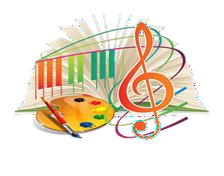 Создание условий для решения задач в области художественно-эстетического развитияСодержание психолого-педагогической работы по художественно-эстетическому развитию детей по направлениям:Приобщение к искусству5-6 лет-Продолжать формировать интерес к музыке, живописи, литературе, народному искусству.-Развивать эстетические чувства, эмоции, эстетический вкус, эстетическое восприятие произведений искусства, формировать умение выделять их выразительные средства. Учить соотносить художественный образ и средства выразительности, характеризующие его в разных видах искусства, подбирать материал и пособия для самостоятельной художественной деятельности.-Формировать умение выделять, называть, группировать произведения по видам искусства (литература, музыка, изобразительное искусство, архитектура, театр). Продолжать знакомить с жанрами изобразительного и музыкального искусства. Формировать умение выделять и использовать в своей изобразительной, музыкальной, театрализованной деятельности средства выразительности разных видов искусства, называть материалы для разных видов художественной деятельности.-Познакомить с произведениями живописи (И. Шишкин, И. Левитан, В. Серов, И. Грабарь, П. Кончаловский и др.) и изображением родной природы в картинах художников. Расширять представления о графике (ее выразительных средствах). Знакомить с творчеством художников-иллюстраторов детских книг (Ю. Васнецов, Е. Рачев, Е. Чарушин, И. Билибин и др.).-Продолжать знакомить с архитектурой. Закреплять знания о том, что существуют различные по назначению здания: жилые дома, магазины, театры, кинотеатры и др. Обращать внимание детей на сходства и различия архитектурных сооружений одинакового назначения: форма, пропорции (высота, длина, украшения — декор и т. д.). Подводить дошкольников к пониманию зависимости конструкции здания от его назначения: жилой дом, театр, храм и т. д.-Развивать наблюдательность, учить внимательно рассматривать здания, замечать их характерные особенности, разнообразие пропорций, конструкций, украшающих деталей.-При чтении литературных произведений, сказок обращать внимание детей на описание сказочных домиков (теремок, рукавичка, избушка на курьих ножках), дворцов.-Познакомить с понятиями «народное искусство», «виды и жанры народного искусства». Расширять представления детей о народном искусстве, фольклоре, музыке и художественных промыслах.-Формировать у детей бережное отношение к произведениям искусства.6-7 лет- Формировать основы художественной культуры, закреплять знания об искусстве как виде творческой деятельности людей.- Расширять представления о творческих профессиях.-Формировать представление о значении органов чувств человека для художественной деятельности, формировать умение соотносить органы чувств с видами искусства.- Расширять знания детей об основных видах изобразительного искусства (живопись, графика, скульптура).- Расширять представления о художниках-иллюстраторах детской книги.- Обогащать представление о скульптуре, архитектуре.- Продолжать знакомить с народным декоративно-прикладным искусством.Изобразительная деятельность5-6 лет-Продолжать развивать интерес детей к изобразительной деятельности. Обогащать сенсорный опыт, развивая органы восприятия: зрение, слух, обоняние, осязание, вкус; закреплять знания об основных формах предметов и объектов природы.-Развивать эстетическое восприятие, учить созерцать красоту окружающего мира. В процессе восприятия предметов и явлений развивать мыслительные операции: анализ, сравнение, уподобление (на что похоже), установление сходства и различия предметов и их частей-Закреплять знания об уже известных цветах, знакомить с новыми цветами (фиолетовый) и оттенками (голубой, розовый, темно-зеленый, сиреневый), развивать чувство цвета. Учить смешивать краски для получения новых цветов и оттенков (при рисовании гуашью) и высветлять цвет,общего и единичного, характерных признаков, обобщение. Учить передавать в изображении не только основные свойства предметов (форма, величина, цвет), но и характерные детали, соотношение предметов и их частей по величине, высоте, расположению относительно друг друга.-Развивать способность наблюдать, всматриваться (вслушиваться) в явления и объекты природы, замечать их изменения (например, как изменяются форма и цвет медленно плывущих облаков, как постепенно раскрывается утром и закрывается вечером венчик цветка, как изменяется освещение предметов на солнце и в тени).-Учить передавать в изображении основные свойства предметов (форма, величина, цвет), характерные детали, соотношение предметов и их частей по величине, высоте, расположению относительно друг друга.-Развивать способность наблюдать явления природы, замечать их динамику, форму и цвет медленно плывущих облаков.-Совершенствовать изобразительные навыки и умения, формировать художественно-творческие способности.-Развивать чувство формы, цвета, пропорций.Продолжать знакомить с народным декоративно-прикладным искусством (Городец, Полхов-Майдан, Гжель), расширять представления о народных игрушках (матрешки — городецкая, богородская; бирюльки).-Знакомить детей с национальным декоративно-прикладным искусством (на основе региональных особенностей); с другими видами декоративно- прикладного искусства (фарфоровые и керамические изделия, скульптура малых форм). Развивать декоративное творчество детей (в том числе коллективное).-Формировать умение организовывать свое рабочее место, готовить все необходимое для занятий; работать аккуратно, экономно расходовать мате- риалы, сохранять рабочее место в чистоте, по окончании работы приводить его в порядок.-Продолжать совершенствовать умение детей рассматривать работы (рисунки, лепку, аппликации), радоваться достигнутому результату, замечать и выделять выразительные решения изображений.6-7 лет- Развивать образное этетическое восприятие, образные представления, эстетическое отношение к предметам и явлениям окружающего мира, к художественно-творческой деятельности.- Учить активно и творчески применять ранее усвоенные способы изображения в рисовании, лепке и аппликации, используя выразительные средства.- Учить аргументировать и развернуто оценивать изображения; созданные как самим ребенком, так и его сверстниками.-Предметное рисование. 5-6 летПродолжать совершенствовать умение передавать в рисунке образы предметов, объектов, персонажей сказок, литературных произведений. Обращать внимание детей на отличия предметов по форме, величине, пропорциям частей; побуждать их передавать эти отличия в рисунках.-Учить передавать положение предметов в пространстве на листе бумаги, обращать внимание детей на то, что предметы могут по-разному располагаться на плоскости (стоять, лежать, менять положение: живые существа могут двигаться, менять позы, дерево в ветреный день — наклоняться и т. д.). Учить передавать движения фигур.-Способствовать овладению композиционными умениями: учить располагать предмет на листе с учетом его пропорций (если предмет вытянут в высоту, располагать его на листе по вертикали; если он вытянут в ширину, например, не очень высокий, но длинный дом, располагать его по горизонтали). Закреплять способы и приемы рисования различными изобразительными материалами (цветные карандаши, гуашь, акварель, цветные мелки, пастель, сангина, угольный карандаш, фломастеры, разнообразные кисти и т. п).-Вырабатывать навыки рисования контура предмета простым карандашом с легким нажимом на него, чтобы при последующем закрашивании изображения не оставалось жестких, грубых линий, пачкающих рисунок.-Учить рисовать акварелью в соответствии с ее спецификой (прозрачностью и легкостью цвета, плавностью перехода одного цвета в другой).-Учить рисовать кистью разными способами: широкие линии — всем ворсом, тонкие — концом кисти; наносить мазки, прикладывая кисть всем ворсом к бумаге, рисовать концом кисти мелкие пятнышки.6-7 лет- Совершенствовать умение изображать предметы по памяти и с натуры.- Совершенствовать технику изображения. Развивать точность движения рук. Расширять набор материалов, которые дети могут использовать при рисовании.- Развивать представление о разнообразии цветов и оттенков, опираясь на реальную окраску предметов, декоративную роспись…- Развивать цветовое восприятие в целях обогащения колористической гаммы рисунка. -Сюжетное рисование. 5-6 летУчить детей создавать сюжетные композиции на темы окружающей жизни и на темы литературных произведений («Кого встретил Колобок», «Два жадных медвежонка», «Где обедал воробей?» и др.).-Развивать композиционные умения, учить располагать изображения на полосе внизу листа, по всему листу.-Обращать внимание детей на соотношение по величине разных предметов в сюжете (дома большие, деревья высокие и низкие; люди меньше домов, но больше растущих на лугу цветов). Учить располагать на рисунке предметы так, чтобы они загораживали друг друга (растущие перед домом деревья и частично его загораживающие и т. п.).6-7 лет- Продолжать учить детей размещать изображение на листе в соответствии с их реальным расположением.- Формировать умение строить композицию рисунка, предавать движение.- Формировать умение передавать в рисунках как сюжеты народных сказок, так и авторских произведений-Декоративное рисование.5-7 лет Продолжать знакомить детей с изделиями народных промыслов, закреплять и углублять знания о дымковской и филимоновской игрушках и их росписи; предлагать создавать изображения по мотивам народной декоративной росписи, знакомить с ее цветовым строем и элементами композиции, добиваться большего разнообразия используемых элементов. Продолжать знакомить с городецкой росписью, ее цветовым решением, спецификой создания декоративных цветов (как правило, не чистых тонов, а оттенков), учить использовать для украшения оживки.-Познакомить с росписью Полхов-Майдана. Включать городецкую и полхов-майданскую роспись в творческую работу детей, помогать осваивать специфику этих видов росписи. Знакомить с региональным (местным) декоративным искусством. Учить составлять узоры по мотивам городецкой, полхов-майданской, гжельской росписи: знакомить с характерными элементами (бутоны, цветы, листья, травка, усики, завитки, оживки).-Учить создавать узоры на листах в форме народного изделия (поднос, солонка, чашка, розетка и др.).-Для развития творчества в декоративной деятельности использовать декоративные ткани. Предоставлять детям бумагу в форме одежды и головных уборов (кокошник, платок, свитер и др.), предметов быта (салфетка, полотенце).-Учить ритмично располагать узор. Предлагать расписывать бумажные силуэты и объемные фигуры.-Лепка. 5-6 летПродолжать знакомить детей с особенностями лепки из глины, пластилина и пластической массы.-Развивать умение лепить с натуры и по представлению знакомые предметы (овощи, фрукты, грибы, посуда, игрушки); передавать их характерные особенности. Продолжать учить лепить посуду из целого куска глины и пластилина ленточным способом.-Закреплять умение лепить предметы пластическим, конструктивным и комбинированным способами. Учить сглаживать поверхность формы, делать предметы устойчивыми.-Учить передавать в лепке выразительность образа, лепить фигуры человека и животных в движении, объединять небольшие группы предметов в несложные сюжеты (в коллективных композициях): «Курица с цыплятами», «Два жадных медвежонка нашли сыр», «Дети на прогулке» и др.-Формировать у детей умения лепить по представлению героев литературных произведений (Медведь и Колобок, Лиса и Зайчик, Машенька и Медведь и т. п.). Развивать творчество, инициативу.-Продолжать формировать умение лепить мелкие детали; пользуясь стекой, наносить рисунок чешуек у рыбки, обозначать глаза, шерсть животного, перышки птицы, узор, складки на одежде людей и т. п.-Продолжать формировать технические умения и навыки работы с разнообразными материалами для лепки; побуждать использовать дополнительные материалы (косточки, зернышки, бусинки и т. д.).-Закреплять навыки аккуратной лепки.-Закреплять навык тщательно мыть руки по окончании лепки.6-7 лет- Учить свободно использовать разнообразные приемы; передавать форму основной части и других частей, их пропорции, позу, характерные особенности.Обрабатывать поверхность формы движениями пальцев и стекой.- Учить детей создавать скульптурные группы из 2-3 фигур, развивать чувство композиции.-Декоративная лепка. 5-7 летПродолжать знакомить детей с особенностями декоративной лепки. Формировать интерес и эстетическое отношение к предметам народного декоративно-прикладного искусства.-Учить лепить птиц, животных, людей по типу народных игрушек (дымковской, филимоновской, каргопольской и др.).-Формировать умение украшать узорами предметы декоративного искусства. Учить расписывать изделия гуашью, украшать их налепами и углубленным рельефом, использовать стеку.-Учить обмакивать пальцы в воду, чтобы сгладить неровности вылепленного изображения, когда это необходимо для передачи образа.-Аппликация. 5-6 летЗакреплять умение детей создавать изображения (разрезать бумагу на короткие и длинные полоски; вырезать круги из квадратов, овалы из прямоугольников, преобразовывать одни геометрические фигуры в другие: квадрат — в два-четыре треугольника, прямоугольник — в полоски, квадраты или маленькие прямоугольники), создавать из этих фигур изображения разных предметов или декоративные композиции.-Учить вырезать одинаковые фигуры или их детали из бумаги, сложенной гармошкой, а симметричные изображения — из бумаги, сложенной пополам (стакан, ваза, цветок и др.). С целью создания выразительного образа учить приему обрывания.-Побуждать создавать предметные и сюжетные композиции, дополнять их деталями, обогащающими изображения.-Формировать аккуратное и бережное отношение к материалам.6-7 лет- Продолжать учить создавать предметные и сюжетные изображения с натуры и по представлению.- Развивать умение составлять узоры и декоративные композиции из геометрических и растительных элементов.- Закреплять приемы вырезания симметричных предметов из бумаги, сложенной вдвое, гармошкой.- Учить мозаичному способу изображения.-Прикладное творчество. 5-6 летСовершенствовать умение работать с бумагой: сгибать лист вчетверо в разных направлениях; работать по готовой выкройке (шапочка, лодочка, домик, кошелек).-Закреплять умение создавать из бумаги объемные фигуры: делить квадратный лист на несколько равных частей, сглаживать сгибы, надрезать по сгибам (домик, корзинка, кубик).-Закреплять умение детей делать игрушки, сувениры из природного материала (шишки, ветки, ягоды) и других материалов (катушки, проволока в цветной обмотке, пустые коробки и др.), прочно соединяя части.-Формировать умение самостоятельно создавать игрушки для сюжетно-ролевых игр (флажки, сумочки, шапочки, салфетки и др.); сувениры для родителей, сотрудников детского сада, елочные украшения.-Привлекать детей к изготовлению пособий для занятий и самостоятельной деятельности (коробки, счетный материал), ремонту книг, настольно- печатных игр.-Закреплять умение детей экономно и рационально расходовать материалы.6-7 лет- Уметь создавать узоры по мотивам народных росписей.- Учить детей выделять и передавать цветную гамму народного декоративного искусства определенного вида.- Продолжать развивать навыки декоративной лепки, учить использовать разные способы.Конструктивно-модельная деятельность-Продолжать развивать умение детей устанавливать связь между создаваемыми постройками и тем, что они видят в окружающей жизни; создавать разнообразные постройки и конструкции (дома, спортивное и игровое оборудование и т. п.).-Учить выделять основные части и характерные детали конструкций.-Поощрять самостоятельность, творчество, инициативу, дружелюбие.-Помогать анализировать сделанные воспитателем поделки и постройки; на основе анализа находить конструктивные решения и планировать созда- ние собственной постройки.-Знакомить с новыми деталями: разнообразными по форме и величине пластинами, брусками, цилиндрами, конусами и др. Учить заменять одни детали другими.-Формировать умение создавать различные по величине и конструкции постройки одного и того же объекта.-Учить строить по рисунку, самостоятельно подбирать необходимый строительный материал.-Продолжать развивать умение работать коллективно, объединять свои поделки в соответствии с общим замыслом, договариваться, кто какую часть работы будет выполнять6-7 лет- При работе с бумагой и картоном закреплять умение складывать бумагу прямоугольной, квадратной, круглой формы в разных направлениях.- При работе с тканью формировать умение вдевать нитку виголку, завязывать узелок; пришивать пуговицу; шить простейшие изделия.- При работе с природным материалом закреплять умение создавать фигуры людей, животных, птиц; создавать общие коИНТЕГРАЦИЯ С ДРУГИМИ ОБРАЗОВАТЕЛЬНЫМИ ОБЛАСТЯМИ:ОБРАЗОВАТЕЛЬНАЯ ОБЛАСТЬ «ФИЗИЧЕСКОЕ РАЗВИТИЕ»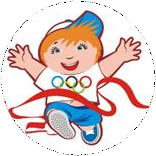 Создание условий для решения задач в области художественно-эстетического развитияСодержание психолого-педагогической работы по физическому развитию детей по направлениямФизическая культура-Продолжать формировать правильную осанку; умение осознанно выполнять движения.-Совершенствовать двигательные умения и навыки детей.-Развивать быстроту, силу, выносливость, гибкость.-Закреплять умение легко ходить и бегать, энергично отталкиваясь от опоры.-Учить бегать наперегонки, с преодолением препятствий.-Учить лазать по гимнастической стенке, меняя темп.-Учить прыгать в длину, в высоту с разбега, правильно разбегаться, отталкиваться и приземляться в зависимости от вида прыжка, прыгать на мягкое покрытие через длинную скакалку, сохранять равновесие при приземлении.-Учить сочетать замах с броском при метании, подбрасывать и ловить мяч одной рукой, отбивать его правой и левой рукой на месте и вести при ходьбе.-Учить ходить на лыжах скользящим шагом, подниматься на склон, спускаться с горы, кататься на двухколесном велосипеде, кататься на самокате, отталкиваясь одной ногой (правой и левой). Учить ориентироваться в пространстве.-Учить элементам спортивных игр, играм с элементами соревнования, играм-эстафетам.-Приучать помогать взрослым готовить физкультурный инвентарь к занятиям физическими упражнениями, убирать его на место.-Поддерживать интерес детей к различным видам спорта, сообщать им некоторые сведения о событиях спортивной жизни страны. Подвижные игры. -Продолжать учить детей самостоятельно организовывать знакомые подвижные игры, проявляя инициативу и творчество.-Воспитывать у детей стремление участвовать в играх с элементами соревнования, играх-эстафетах. Учить спортивным играм и упражнениям.Формирование начальных представлений о здоровом образе жизни-Расширять представления об особенностях функционирования и целостности человеческого организма. Акцентировать внимание детей на особенностях их организма и здоровья («Мне нельзя есть апельсины — у меня аллергия», «Мне нужно носить очки»).-Расширять представления о составляющих (важных компонентах) здорового образа жизни (правильное питание, движение, сон и солнце, воздух и вода — наши лучшие друзья) и факторах, разрушающих здоровье.-Формировать представления о зависимости здоровья человека от правильного питания; умения определять качество продуктов, основываясь на сенсорных ощущениях.-Расширять представления о роли гигиены и режима дня для здоровья человека.-Формировать представления о правилах ухода за больным (заботиться о нем, не шуметь, выполнять его просьбы и поручения). Воспитывать сочувствие к болеющим. Формировать умение характеризовать свое самочувствие.Знакомить детей с возможностями здорового человека.-Формировать у детей потребность в здоровом образе жизни. Прививать интерес к физической культуре и спорту и желание заниматься физкультурой и спортом.-Знакомить с доступными сведениями из истории олимпийского движения.-Знакомить с основами техники безопасности и правилами поведения в спортивном зале и на спортивной площадке.Формирование основ безопасности-Безопасное поведение в природе. Формировать основы экологической культуры и безопасного поведения в природе.-Формировать понятия о том, что в природе все взаимосвязано, что человек не должен нарушать эту взаимосвязь, чтобы не навредит ь живот- ному и растительному миру.-Знакомить с явлениями неживой природы (гроза, гром, молния, радуга), с правилами поведения при грозе.-Знакомить детей с правилами оказания первой помощи при ушибах и укусах насекомых.-Безопасность на дорогах. Уточнять знания детей об элементах дороги (проезжая часть, пешеходный переход, тротуар), о движении транспорта, о работе светофора.-Знакомить с названиями ближайших к детскому саду улиц и улиц, на которых живут дети.-Знакомить с правилами дорожного движения, правилами передвижения пешеходов и велосипедистов.-Продолжать знакомить с дорожными знаками: «Дети», «Остановка трамвая», «Остановка автобуса», «Пешеходный переход», «Пункт первой медицинской помощи», «Пункт питания», «Место стоянки», «Въезд запрещен», «Дорожные работы», «Велосипедная дорожка».-Безопасность собственной жизнедеятельности. Закреплять основы безопасности жизнедеятельности человека.-Продолжать знакомить с правилами безопасного поведения во время игр в разное время года (купание в водоемах, катание на велосипеде, на санках, коньках, лыжах и др.).-Расширять знания об источниках опасности в быту (электроприборы, газовая плита, утюг и др.). Закреплять навыки безопасного пользования бытовыми предметами.-Уточнять знания детей о работе пожарных, о причинах пожаров, об элементарных правилах поведения во время пожара. Знакомить с работой службы спасения — МЧС. Закреплять знания о том, что в случае необходимости взрослые звонят по телефонам «01», «02», «03».-Формировать умение обращаться за помощью к взрослым.-Учить называть свое имя, фамилию, возраст, домашний адрес, телефон.ПРИНЦИПЫ ФИЗИЧЕСКОГО РАЗВИТИЯ:МЕТОДЫ И СРЕДСТВА ФИЗИЧЕСКОГО РАЗВИТИЯИНТЕГРАЦИЯ С ДРУГИМИ ОБРАЗОВАТЕЛЬНЫМИ ОБЛАСТЯМИ:ЧАСТЬ ПРОГРАММЫ, ФОРМИРУЕМАЯ УЧАСТНИКАМИ ОБРАЗОВАТЕЛЬНЫХ ОТНОШЕНИЙПедагогам в соответствии с Законом об образовании, предоставляется свобода в выборе форм обучения, методов обучения и воспитания. Часть программы, формируемая участниками образовательных отношений, разработана с учетом образовательных потребностей, интересов и мотивов детей, членов их семей и педагогов и, в частности, ориентирована на:специфику национальных, социокультурных и иных условий, в которых осуществляется образовательная деятельность;выбор парциальных образовательных программ и форм организации работы с детьми, которые в наибольшей степени соответствуют потребностям и интересам детей, а также возможностям педагогического коллектива;сложившиеся традиции Организации.Содержание данной части программы интегрируется со всеми образовательными областями.СОДЕРЖАНИЕ РЕГИОНАЛЬНОГО КОМПОНЕНТА РАБОЧЕЙ ПРОГРАММЫ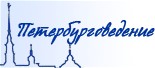 Региональный компонент рабочей программы старшей и подготовительной группы ЧДОУ «Егоза» представлен парциальной программой «Петербурговедение для малышей» Г.Т. Алифановой.Содержание парциальной образовательной программы «Безопасность»Парциальная программа «Безопасность» представляет собой учебное пособие, которое включает программу для дошкольных образовательных учреждений «Основы безопасности детей дошкольного возраста», разработанной специалистами Министерства общего и профессионального образования Российской Федерации и Министерства Российской Федерации по делам гражданской обороны, чрезвычайным ситуациям и ликвидации последствий стихийных бедствий, а также систему развивающих занятий для детей старшего дошкольного возраста. Задания предполагают разные формы взаимодействия детей и взрослых (игры, тренинги, занятия, беседы) и направлены на формирование основ экологической культуры, ценностей здорового образа жизни, осторожного обращения с опасными предметами, безопасного поведения на улице и дома, в общественных местах. Программа предназначена для детей старшего дошкольного возраста.Цель программы: охрана жизни и здоровья детей; воспитание у дошкольников ответственного отношения к личной и общественной безопасности и формирование у них опыта безопасной жизнедеятельности.Формы организации: Занятия по ознакомлению с окружающим миромВечера досугаСамостоятельная игровая деятельностьТематический круг Утренние сборы                                                       2.3.4.Содержание парциальной образовательной программы «Игралочка»                                  Парциальная образовательная программа «Игралочка» по развитию математических представлений детей 3-7 лет является начальным звеном непрерывного курса математики «Школа 2000…» Учебно-методический комплект ориентирован на развитие мышления, творческие способности детей, их познавательной активности и интереса к математике.                                  Данная программа имеет дополнительный материал:-методические рекомендации «Игралочка- ступенька к школе» в 4 частях, которые содержат краткое описание концепции, программы и проведения занятий с детьми в соответствии с новыми требованиями к организации занятий по дидактической системе деятельностного метода «Школа 2000…»-индивидуальные рабочие тетради с печатной основой «Игралочка», ч.4, тех же авторов.                                 Цель программы: интеллектуальное развитие дошкольников в процессе формирования математических представлений.Задачи программы по образовательным областямСодержание образовательной деятельности по музыкальному развитию в старшей группе полностью представлены в рабочей программе муз. руководителя.ВЗАИМОДЕЙСТВИЕ ВЗРОСЛЫХ С ДЕТЬМИВзаимодействие взрослых с детьми – важнейший фактором развития ребенка и пронизывает все направления образовательной деятельности.С помощью взрослого и в самостоятельной деятельности ребенок учится познавать окружающий мир, играть, рисовать, общаться с окружающими. Процесс приобщения к культурным образцам человеческой деятельности (культуре жизни, познанию мира, речи, коммуникации, и прочим), приобретения культурных умений при взаимодействии со взрослыми и в самостоятельной деятельности в предметной среде называется процессом овладения культурными практиками.Процесс приобретения общих культурных умений во всей его полноте возможен только в том случае, если взрослый выступает в этом процессе в роли партнера, а не руководителя, поддерживая и развивая мотивацию ребенка. Партнерские отношения взрослого и ребенка в Организации и в семье являются разумной альтернативой двум диаметрально противоположным подходам: прямому обучению и образованию, основанному на идеях «свободного воспитания».Основной функциональной характеристикой партнерских отношений является равноправное относительно ребенка включение взрослого в процесс деятельности. Взрослый участвует в реализации поставленной цели наравне с детьми, как более опытный и компетентный партнер.Для личностно-порождающего взаимодействия характерно принятие ребенка таким, какой он есть, и вера в его способности. Взрослый не подгоняет ребенка под какой-то определенный «стандарт», а строит общение с ним с ориентацией на достоинства и индивидуальные особенности ребенка, его характер, привычки, интересы, предпочтения. Он сопереживает ребенку в радости и огорчениях, оказывает поддержку при затруднениях, участвует в его играх и занятиях. Взрослый старается избегать запретов и наказаний. Ограничения и порицания используются в случае крайней необходимости, не унижая достоинство ребенка. Такой стиль воспитания обеспечивает ребенку чувство психологической защищенности, способствует развитию его индивидуальности, положительных взаимоотношений со взрослыми и другими детьми.Личностно-порождающее взаимодействие способствует формированию у ребенка различных позитивных качеств. Ребенок учится уважать себя и других, так как отношение ребенка к себе и другим людям всегда отражает характер отношения к нему окружающих взрослых. Он приобретает чувство уверенности в себе, не боится ошибок. Когда взрослые предоставляют ребенку самостоятельность, оказывают поддержку, вселяют веру в его силы, он не пасует перед трудностями, настойчиво ищет пути их преодоления.Находясь радом с ребенком, воспитатели являются частью его окружения. Требования к воспитателю велики, так как характерной особенностью детей раннего и дошкольного возраста является обучение через подражание. Ребенок подражает человеку, который рядом с ним во всем: в действиях, поступках, даже мыслях и внутренних побуждениях. Воспитатель во всем служит примером для подражания. Необходима большая работа по духовному самосовершенствованию. Кроме того, от воспитателя многое требуется изготавливать своими руками в связи со спецификой предметно-пространственной среды: игровой материал, мебель, музыкальные деревянные инструменты, шить, рисовать, готовить Ему приходится рассказывать сказки, танцевать, показывать кукольный театр, создавать сценарии для праздников, проводить праздники и многое другое.Профессия воспитателя старшей группы носит универсальный характер. В повседневной жизни ему приходится выступать в десятках ролей: артист, исследователь, затейник, режиссер, глава семейства, советчик, садовник, мудрец, судья, друг, врач и прочее. Но даже обладая всеми этими способностями, важнее уметь быстро менять роль в зависимости от ситуации, немедленно откликнуться на любой позитивный шаг ребенка, чтобы поддержать при необходимости, ободрить, похвалить, помочь. Воспитатель предоставляет в распоряжение детей весь свой опыт, все богатство своей души.В Рабочей Программе определяется, что воспитатель – союзник ребенка, облегчающий, содействующий, сопровождающий. Он готов: поддержать, усложнить игру, вовремя добавить материалы, ответить на вопросы, выслушать, дать дополнительную информацию.Взаимодействие между взрослыми и детьми, как и взаимодействие между сверстниками, имеет огромное значение для социально-эмоционального и личностного развития детей. Именно благодаря взаимодействию у детей развивается чувство собственного «я» и чувство принадлежности к определенному сообществу, а также приобретаются знания о мире.Рабочая Программа предполагает:Педагог использует индивидуальный подход к развитию детей. Этот подход основан на убеждении, что все дети особенные и обладают уникальными потребностями, которые необходимо учитывать. Каждый ребёнок развивается в своём, присущем только ему, темпе. Педагоги используют свои знания о развитии детей, а также свои взаимоотношения с детьми и их семьями для того, чтобы понять и оценить многообразие детей в каждой группе детского сада и учесть уникальные потребности и потенциальные возможности каждого ребёнка.Педагог предоставляет детям разнообразные материалы и создаёт ситуации, которые дают им неограниченные возможности взаимодействия с окружающим миром. Лучше всего дети учатся, когда делают что-либо самостоятельно. Им необходимо самим выяснять, пусть с помощью проб и ошибок, как именно устроен мир. Изученные понятия хорошо закрепляются с помощью активных упражненийПедагог внимательно наблюдает за тем, как дети играют, взаимодействуют между собой, работают с материалами. Такое наблюдение помогает ему определить, какие у детей есть специфические потребности, какие у детей стили восприятия. Точно так же педагогу следует отмечать, к каким материалам дети явно не проявляют интереса, стараться выяснить причины его отсутствия и разнообразить игры и задания к этому материалуПедагог с возрастными особенностями развитии детей старшей группы возраста и индивидуальных особенностях каждого ребёнка. Он должен знать, какие материалы необходимы каждому ребёнку на том конкретном этапе развития, на котором он находитсяПедагог старается задавать детям открытые вопросы, что помогает детям продолжать исследовать и узнавать новое. Открытые вопросы предполагают более одного «правильного» ответа. Они также позволяют понять мыслительный процесс ребёнка. Вопросы-ответы помогают развивать не только мышление, но и речь ребёнка. Если воспитатель в группе часто задаёт вопросы, дети тоже начнут о многом спрашивать. Развитие мышления имеет гораздо большее значение для образования, чем запоминание фактической информации.Педагог даёт детям время на обдумывание того, что они делают. Это позволяет им лучше усвоить вводимое понятие. Воспитатель отводит время на вопросы и ответы и на самостоятельное выражение мыслей.Педагог обсуждает с детьми все сделанные выводы и заключения, как верные, так и не совсем. Часто обсуждение идеи, которая в результате оказывается неверной, приносит больше пользы, чем обсуждение верного ответа.Педагог - экспериментирует, как и дети. Он должен пробовать новые материалы и новые пути использования старых материалов. Некоторые занятия окажутся особенно успешными; некоторые – наоборот. Не ждите, что каждый ребенок будет с удовольствием участвовать в каждом занятии. Инициативный педагог вовремя заменит материалы или найдёт способ продолжить и развить занятие, которое имеет особенный успех. Он предлагает детям новые занятия, чтобы приучить их активно пробовать новое.Педагог не боится признавать, что он чего-то не знает – это лучше, чем дать неверную или неточную информацию. Говоря «не знаю», воспитатель тем самым создаёт обстановку, в которой он и дети вместе участвуют в поиске ответов и решений, совместно исследуют мир. Это также учит детей пользоваться различными источниками. Кроме того, дети видят, что и взрослые тоже учатся.Педагог общается и играет с детьми. Он разделяет их стремление узнать новое и проявляет интерес ко всему, что дети делают и исследуют. И ещё более важно для педагога уметь почувствовать, когда его присутствие не нужно; когда детей следует предоставить самим себе, чтобы они самостоятельно управляли процессом познания.Педагог избегает сравнения детей друг с другом. Они не задают вопросов «Кто больше?», «У кого лучше?», «Кто первый?» Дети должны научиться эффективно общаться, делиться информацией, самостоятельно разрешать конфликты и соблюдать очередность.Педагог строит сообщество через поощрение детей к тому, чтобы они:знали имена друг друга. Дети запоминают и используют в общении имена друг друга, выясняют, чем интересуются;устанавливали и соблюдали очерёдность. Дети учатся устанавливать и соблюдать очерёдность. По мере взросления детей соблюдение очередности происходит уже без прежних ссор и отказа от игры.делились друг с другом. Дети учатся делиться друг с другом игрушками, фломастерами, конфетами, местом на ковре и за столом, вниманием со стороны воспитателя и т.д.;освобождали место в кругу. Дети учатся освобождать место в кругу для опоздавших сверстников и садиться рядом не только со своими лучшими друзьями, но и с другими детьми;участвовали в групповой деятельности. Дети учатся конструктивно входить в группу играющих детей, участвовать в совместных играх в круге и работать в команде;приглашали других детей присоединиться к их играм и занятиям. Дети учатся вовлекать своих сверстников в игру, предлагают им участвовать в совместной деятельности;были дружелюбными и доброжелательными. Дети учатся выражать благодарность другим людям, демонстрировать свой интерес к ним и радоваться успехам и достижениям своих сверстников;работали и играли вместе. Дети разрешают проблемы, вместе играют как единая команда или группа;старались разрешать конфликты. Дети учатся тому, что обсуждение, обмен мнениями способствует разрешению конфликтов. Они делятся своими чувствами, высказывают свою точку зрения и конструктивно решают проблемы.Педагог не задает детям типично «учительских» вопросов: «А если хорошо подумать?» «А кто знает правильный ответ?». Педагоги поощряют детей задавать вопросы и учат этому детей. «Нет «глупых» вопросов,- говорят мудрые педагоги.- Самый «глупый» вопрос - это вопрос, который ты никогда не задашь и уйдёшь, не выяснив ответ на него». Воспитатели задают детям открытые вопросы, развивающие независимое и критическое мышление детей. Педагоги способствуют тому, чтобы дети сами искали ответы на свои вопросы, создавая условия для развития познавательной активности и независимого мышления детей. Во время процедуры обмена информацией («Покажи и расскажи») дети делятся тем, что происходит у них дома, что произошло утром по дороге в детский сад, показывают нарисованные ими картинки и рассказывают о них. Хорошо, когда дети делятся своим опытом, а не рассказывают об игрушках и вещах, которые купили им родители, ведь у других детей может и не быть таких дорогих игрушек и вещей. Да и действительно ценна только та информация, которая добыта личным опытом и усилиями. Обмен опытом, информацией и новостями способствует развитию способности к анализу и обобщению и делает межличностное общение более значимым и глубоким. Во время обмена новостями воспитатели объединяют детей вокруг общих интересов, вызывают их интерес друг к другу, опыт одного ребёнка становится общим достоянием. У детей вырабатывается умение и привычка слушать собеседника (активное слушание), делиться своими мыслями и точкой зрения со сверстниками, они начинают приобретать навыки пуб личного выступления перед группой детей и взрослых. Следовательно, создаются условия для речевого развития и навыков альтернативного мышления, с одной стороны, а с другой, способность к сдержанности, умение контролировать себя.Педагог умеет слушать детей и отвечать им. Дети нуждаются в том, чтобы быть выслушанными. Воспитатель, который активно слушает детей, тем самым сообщает им, что они заслуживают внимания, значимы и интересны для него. Когда дети играют, воспитатель может пообщаться с отдельными детьми один на один. У всех детей должна быть возможность побыть наедине с воспитателем в качестве одного из вариантов для их свободного выбора. Дети, которые обращаются к воспитателям со своими проблемами, нуждаются во внимании, особенно, если ребенок считает тему или вопрос очень важным. Когда взрослые слушают внимательно, они:принимают чувства ребенка.проявляют свой интерес, предлагая помощь и поддержку ребенку.получают ценную информацию о ребенке.Такая информация может быть полезна взрослому для того, чтобы в дальнейшем выбрать необходимую стратегию в общении с ребенком. Активное слушание – это специфическое умение, считающееся одним из важных аспектов коммуникации. Эта практика полного включения в процесс общения с ребёнком, безусловно, требует абсолютного внимания педагога.При общении с ребёнком, прежде всего, необходимо установить с ним психологический контакт. Установление контакта – это первый необходимый шаг в общении с ребёнком, первая задача, решение которой возможно при соблюдении следующих условий, а именно:полное принятие ребёнка, то есть его чувств, переживаний, желаний.-понимание внутреннего состояния ребёнка.Выяснение – это обращение к ребёнку за уточнениями. Выяснение помогает сделать сообщение более понятным и способствует более точному его восприятию слушающим.Перефразирование – формулирование той же мысли ребёнка своими словами. В беседе перефразирование состоит в передаче ребёнку его же сообщения, но словами слушающего. Цель перефразирования – собственная формулировка сообщения педагога для проверки его точности. При отражении чувствакцент делается не на содержание сообщения, как при перефразировании, а на отражении слушающим педагогом чувств, выраженных ребёнком, его установок и эмоционального состояния.Резюмирование – обобщение результатов диалога, общий вывод, подведение итогов беседы и основных идей и чувств ребёнка.СПОСОБЫ И НАПРАВЛЕНИЯ ПОДДЕРЖКИ ДЕТСКОЙ ИНИЦИАТИВЫДетская инициатива проявляется в свободной самостоятельной деятельности детей по выбору и интересам. Возможность играть, рисовать, конструировать, сочинять и пр. в соответствии с собственными интересами является важнейшим источником эмоционального благополучия ребенка в детском саду. Самостоятельная деятельность детей протекает преимущественно в утренний отрезок времени и во второй половине дня.Все виды деятельности ребенка в детском саду могут осуществляться в форме самостоятельной инициативной деятельности:самостоятельно организованная игровая деятельность детей (сюжетно-ролевые, театрализованные, развивающие, музыкальные игры, игры импровизации, речевые игры, игры с буквами, звуками и слогами и т.д.);самостоятельная деятельность в книжном уголке;самостоятельная изобразительная и конструктивная деятельность по выбору детей;самостоятельные опыты и эксперименты и др.В развитии детской инициативы и самостоятельности воспитателю важно соблюдать ряд общих требований:развивать активный интерес детей к окружающему миру, стремление к получению новых знаний и умений;создавать разнообразные условия и ситуации, побуждающие детей к активному применению знаний, умений, способов деятельности в личном опыте;постоянно расширять область задач, которые дети решают самостоятельно; постепенно выдвигать перед детьми более сложные задачи, требующие сообразительности, творчества, поиска новых подходов, поощрять детскую инициативу;тренировать волю детей, поддерживать желание преодолевать трудности, доводить начатое дело до конца;ориентировать дошкольников на получение хорошего результата;своевременно обратить особое внимание на детей, постоянно проявляющих небрежность, торопливость, равнодушие к результату, склонных не завершать работу;дозировать помощь детям. Если ситуация подобна той, в которой ребенок действовал раньше, но его сдерживает новизна обстановки, достаточно просто намекнуть, посоветовать вспомнить, как он действовал в аналогичном случае;поддерживать у детей чувство гордости и радости от успешных самостоятельных действий, подчеркивать рост возможностей и достижений каждого ребенка, побуждать к проявлению инициативы и творчества.Основанием выделения сторон (сфер) инициативы послужили мотивационно - содержательные характеристики деятельности, т.е. собственно предметно-содержательная направленность активности ребенка в данном возрасте.Приоритетной сферой проявления детской инициативы у детей старшей группы является внеситуативно-личностное общение со взрослыми и сверстниками, а также информационная познавательная инициатива.Для поддержки детской инициативы необходимо:создавать в группе положительный психологический микроклимат, в равной мере проявляя любовь и заботу ко всем детям: выражать радость при встрече, использовать ласку и тёплое слово для выражения своего отношения к ребёнку;уважать индивидуальные вкусы и привычки детейпоощрять желание создавать что-либо по собственному замыслу;обращать внимание детей на полезность будущего продукта для других или ту радость, которую он доставит кому-то (маме, бабушке, папе, другу);создавать условия для разнообразной самостоятельной творческой деятельности детей;при необходимости помогать детям в решении проблем организации игры;привлекать детей к планированию жизни группы на день и на более отдалённую перспективу. Обсуждать выбор спектакля для постановки, песни, танца;создавать условия и выделять время для самостоятельной творческой или познавательной деятельности детей по интересам.ОСОБЕННОСТИ ВЗАИМОДЕЙСТВИЯ ПЕДАГОГИЧЕСКОГО КОЛЛЕКТИВА С СЕМЬЯМИ ВОСПИТАННИКОВВ основе системы взаимодействия дошкольного учреждения с семьями воспитанников лежит идея о том, что за воспитание детей несут ответственность родители, а все остальные институты призваны поддержать и дополнить их воспитательную деятельность (Закон “Об образовании в РФ”, ст. 44). И здесь важен принцип не параллельности, а принцип сотрудничества и взаимодействия. В современных условиях дошкольное образовательное учреждение является единственным общественным институтом, регулярно и неформально взаимодействующим с семьей, имеющим возможность оказывать на неё определенное влияниеВ основу совместной деятельности семьи и дошкольного учреждения заложены следующие принципы:единый подход к процессу воспитания ребёнка;открытость дошкольного учреждения для родителей;взаимное доверие во взаимоотношениях педагогов и родителей;уважение и доброжелательность друг к другу;дифференцированный подход к каждой семье;равная ответственность родителей и педагогов.При этом решаются выделенные нами как приоритетные, следующие задачи:повышение педагогической культуры родителей;приобщение родителей к участию в жизни детского сада;изучение семьи и установление контактов с ее членами для согласования воспитательных воздействий на ребенка.установления взаимосвязи ЧДОУ и семьи: создание единого пространства семья – детский сад, в котором всем участникам педагогического процесса будет комфортно, интересно, безопасно, полезно и эмоционально благополучно.Виды взаимоотношений:Сотрудничество - это общение на равных, где ни одной из сторон взаимодействия не принадлежит привилегия указывать, контролировать, оцениватьВзаимодействие - способ организации совместной деятельности, которая осуществляется на основании социальной перцепции и с помощью общенияСтруктурно - функциональная модель взаимодействия с семьейРабота с родителями группы «Непоседы» ЧДОУ детский сад «Егоза» представлена в ПриложенииСИСТЕМА СЕТЕВОГО ВЗАИМОДЕЙСТВИЯОдним из путей повышения качества дошкольного образования – установление прочных связей с социумом, как главного акцентного направления дошкольного образования. Развитие социальных связей группы с образовательными, культурными, общественными, медицинскими дает дополнительный импульс для духовного развития и обогащения личности ребенка с первых лет жизни, совершенствует конструктивные взаимоотношения с родителями, строящиеся на идее социального партнерства. Одновременно этот процесс способствует росту профессионального мастерства специалистов и воспитателей детского сада, поднимает статус учреждения, указывает на особую роль его социальных связей в развитии каждой личности и тех взрослых, которые входят в ближайшее окружение ребенка. Рабочая программа группы ЧДОУ «Егоза» предусматривает задачу по развитию личностного потенциала ребенка в условиях взаимодействия ЧДОУ, семьи и внешнего социума.Коллектив группы строит связи с социумом на основе следующих принципов:Учета запросов общественности;Принятия политики детского сада социумом;Формирование содержания обязанностей группы и социума;Сохранение имиджа группы в обществе;Установление коммуникаций между группой и социумом.Предметом взаимодействия и сотрудничества является ребенок, его интересы, заботы о том, чтобы каждое педагогическое воздействие, оказанное на него, было грамотным, профессиональным и безопасными.ОСОБЕННОСТИ ОБРАЗОВАТЕЛЬНОЙ ДЕЯТЕЛЬНОСТИ РАЗНЫХ ВИДОВ И КУЛЬТУРНЫХ ПРАКТИККалендарный план воспитательной работы группы разработан с учетом программы Воспитания ЧДОУ. (Приложение )Во второй половине дня организуются разнообразные культурные практики, ориентированные на проявление детьми самостоятельности и творчества в разных видах деятельности. В культурных практиках воспитателем создается атмосфера свободы выбора, творческого обмена и самовыражения, сотрудничества взрослого и детей. Организация культурных практик носит преимущественно подгрупповой характер. План культурных практик, запланированных на текущий учебный год в группе представлен в Приложении                                                3.ОРГАНИЗАЦИОННЫЙ РАЗДЕЛОбязательная частьПСИХОЛОГО-ПЕДАГОГИЧЕСКИЕ УСЛОВИЯ РЕАЛИЗАЦИИ РАБОЧЕЙ ПРОГРАММЫРабочая Программа предполагает создание следующих психолого-педагогических условий, обеспечивающих развитие ребенка в соответствии с его возрастными и индивидуальными возможностями и интересами.Личностно-порождающее взаимодействие взрослых с детьми, предполагающее создание таких ситуаций, в которых каждому ребенку предоставляется возможность выбора деятельности, партнера, средств и пр.; обеспечивается опора на его личный опыт при освоении новых знаний и жизненных навыков.Ориентированность педагогической оценки на относительные показатели детской успешности, то есть сравнение нынешних и предыдущих достижений ребенка, стимулирование самооценки.Формирование игры как важнейшего фактора развития ребенка.Создание развивающей образовательной среды, способствующей физическому, социально-коммуникативному, познавательному, речевому, художественно-эстетическому развитию ребенка и сохранению его индивидуальности.Сбалансированность репродуктивной (воспроизводящей готовый образец) и продуктивной (производящей субъективно новый продукт) деятельности, то есть деятельности по освоению культурных форм и образцов и детской исследовательской, творческой деятельности; совместных и самостоятельных, подвижных и статичных форм активности.Участие семьи как необходимое условие для полноценного развития ребенка дошкольного возраста.Профессиональное развитие педагогов, направленное на развитие профессиональных компетентностей, в том числе коммуникативной компетентности и мастерства мотивирования ребенка, а также владения правилами безопасного пользования Интернетом, предполагающее создание сетевого взаимодействия педагогов и управленцев, работающих по Рабочей Программе.Для реализации целей педагогам рекомендуется:проявлять уважение к личности воспитанника и развивать демократический стиль взаимодействия с ним и с другими педагогами;создавать условия для принятия воспитанником ответственности и проявления эмпатии к другим людям;обсуждать вместе с воспитанниками возникающие конфликты, помогать решать их, вырабатывать общие правила, учить проявлять уважение друг к другу;обсуждать с воспитанниками важные жизненные вопросы, стимулировать проявление позиции ребенка;обращать внимание воспитанников на тот факт, что люди различаются по своим убеждениями ценностям, обсуждать, как это влияет на их поведение;обсуждать с родителями (законными представителями) целевые ориентиры, на достижение которых направлена деятельность педагогов ЧДОУ и группы, и включать членов семьи в совместное взаимодействие по достижению этих целей.Система образования в группе нацелена на то, чтобы у воспитанника развивалась игра и познавательная активность. В старшей группе созданы условия для проявления таких качеств воспитанников, как: инициативность, жизнерадостность, любопытство и стремление узнавать новое.Адекватная организация развивающей предметно-пространственной среды стимулирует развитие уверенности в себе, оптимистическое отношение к жизни, дает право на ошибку, формирует познавательные интересы, поощряет готовность к сотрудничеству и поддержку другого в трудной ситуации, то есть обеспечивает успешную социализацию ребенка и становление его личности.Изучаемые воспитанниками темы выступают как материал для достижения целей образовательной работы - развития способности и инициативы воспитанника, овладения доступными для дошкольного возраста культурными средствами (наглядными   моделями   и символами). Рабочая программа является залогом подготовки воспитанников к жизни в современном обществе, требующем умения учиться всю жизнь (lifelong learning) и при этом разумно и творчески относиться к действительности.Все ситуации повседневной жизни, в которых оказывается воспитанник в детском саду, имеют образовательное значение: на прогулке и во время режимных моментов ребенок выстраивает отношение к себе и другим, учится быть инициативным и принимать решения, использовать свое мышление и воображение.Роль педагога в организации психолого-педагогических условийОбеспечение эмоционального благополучия воспитанниковОбеспечение эмоционального благополучия ребёнка достигается за счет уважения к его индивидуальности, чуткости к его эмоциональному состоянию, поддержки его чувства собственного достоинства. В старшей группе в ЧДОУ педагоги создают атмосферу принятия, в которой каждый воспитанник чувствует, что его ценят и принимают таким, какой он есть; могут выслушать его и понять.Для обеспечения в группе эмоционального благополучия воспитатель:общается с воспитанниками доброжелательно, без обвинений и угроз;внимательно слушает воспитанников, показывать, что понимает их чувства, помогать делиться своими переживаниями и мыслями;помогает воспитанникам обнаружить конструктивные варианты поведения;создает ситуации, в которых воспитанники при помощи разных культурных средств (игра, рисунок, движение и т.д.) могут выразить своё отношение к личностно-значимым для них событиям и явлениям, в том числе и происходящим в детском саду;обеспечивает в течение дня чередование ситуаций, в которых воспитанники играют вместе и могут при желании побыть в одиночестве или в небольшой группе детей.Особенности организации развивающей предметно–пространственной среды для обеспечения эмоционального благополучия ребенка.Для обеспечения эмоционального благополучия воспитанников обстановка в детском саду располагающая, почти домашняя, в такой среде воспитанники быстро осваиваются в ней, свободно выражают свои эмоции. Все помещения детского сада, предназначенные для воспитанников, оборудованы таким образом, чтобы он чувствовал себя комфортно и свободно. Комфортная среда – это среда, в которой воспитаннику уютно иуверенно, где он может себя занять интересным любимым делом. Комфортность среды дополняется её художественно – эстетическим оформлением, которое положительно влияет на воспитанника, вызывает эмоции, яркие и неповторимые ощущения. Пребывание в такой эмоциональной среде способствует снятию напряжения, зажатости, излишней тревоги, открывает перед воспитанником возможности выбора рода занятий, материалов, пространства.Формирование внимательных, доброжелательных отношенийВоспитание у воспитанников внимательного, доброжелательного отношения к людям возможно только в том случае, если педагог сам относится к воспитанникам доброжелательно и внимательно, помогает конструктивно разрешать возникающие конфликты.Для формирования у воспитанников доброжелательного отношения к людям педагогу следует:устанавливать понятные для воспитанников правила взаимодействия;создавать ситуации обсуждения правил, прояснения воспитанниками их смысла;поддерживать инициативу воспитанников старшего дошкольного возраста по созданию новых норм и правил (когда воспитанники самостоятельно предлагают правила для разрешения возникающих проблемных ситуаций).Развитие самостоятельностиРазвитие самостоятельности включает две стороны: адаптивную (умение понимать существующие социальные нормы и действовать в соответствии с ними) и активную (готовность принимать самостоятельные решения).В ходе реализации Рабочей программы дошкольного образования ЧДОУ «Егоза» воспитанники получают позитивный социальный опыт создания и воплощения собственных замыслов. Они чувствуют, что их попытки пробовать новое, в том числе и при планировании собственной жизни в течение дня, будут поддержаны взрослыми. Это возможно в том случае, если образовательная ситуация будет строиться с учетом детских интересов. Образовательная траектория группы воспитанников может меняться с учетом происходящих в жизни дошкольников событий.Самостоятельность человека (инициативность, автономия, ответственность) формируется именно в дошкольном возрасте, разумеется, если взрослые создают для этого условия.Для формирования детской самостоятельности педагогам необходимо выстраивать образовательную среду таким образом, чтобы воспитанники могли:учиться на собственном опыте, экспериментировать с различными объектами, в том числе с растениями;находиться в течение дня, как в одновозрастных, так и разновозрастных группах;изменять или конструировать игровое пространство в соответствии с возникающими игровыми ситуациями;быть автономными в своих действиях и принятии доступных им решений;С целью поддержания детской инициативы педагогам следует регулярно создавать ситуации, в которых дошкольники учатся:при участии взрослого обсуждать важные события со сверстниками;совершать выбор и обосновывать его (например, воспитанникам можно предлагать специальные способы фиксации их выбора);предъявлять и обосновывать свою инициативу (замыслы, предложения и пр.);планировать собственные действия индивидуально и в малой группе, команде;оценивать результаты своих действий индивидуально и в малой группе, команде.Важно, чтобы все утренники и праздники создавались с учетом детской инициативы и включали импровизации и презентации детских произведений.Особенности организации развивающей предметно-пространственной среды для развития самостоятельности. Среда должна быть вариативной, состоять из различных площадок (мастерских, исследовательских площадок, художественных студий, библиотечек, игровых, лабораторий и пр.), которые воспитанники могут выбирать по собственному желанию. Развивающая предметно-пространственная среда должна меняться в соответствии с интересами и проектами воспитанников не реже, чем один раз в несколько недель.Создание условий для развития свободной игровой деятельностиИгра – одно из наиболее ценных новообразований дошкольного возраста. Играя, ребенок свободно и с удовольствием осваивает мир во всей его полноте – со стороны смыслов и норм, учась понимать правила и творчески преобразовывать их. Развитие свободной игровой деятельности требует поддержки со стороны взрослого. При этом роль педагога в игре может быть разной в зависимости от возраста воспитанников, уровня развития игровой деятельности, характера ситуации и пр. Педагог может выступать в игре и в роли активного участника, и в роли внимательного наблюдателя.С целью развития игровой деятельности педагоги должны уметь:создавать в течение дня условия для свободной игры воспитанников;определять игровые ситуации, в которых воспитанникам нужна косвенная помощь;наблюдать за играющими воспитанниками и понимать, какие именно события дня отражаются в игре;отличать воспитанников с развитой игрой деятельностью от тех, у кого игра развита слабо;косвенно руководить игрой, если игра носит стереотипный характер (например, предлагать новые идеи или способы реализации детских идей.)Кроме того, педагоги должны знать детскую субкультуру: наиболее типичные роли и игры воспитанников, понимать их значимость.Воспитатели должны устанавливать взаимосвязь между игрой и другими видами деятельности. Спонтанная игра является не столько средством для организации обучения, сколько самоценной деятельностью детей.Особенности развивающей предметно - пространственной среды для развития игровой среды:игровая среда должна стимулировать детскую активность и постоянно обновляться в соответствии с текущими интересами и инициативами воспитанников.игровое оборудование должно быть разнообразным и легко трансформируем.воспитанники должны иметь возможность участвовать в создании и обновлении игровой среды.возможность внести свой вклад в её усовершенствование должны иметь и родители.Создание условий для развития познавательной деятельностиОбучение наиболее эффективного тогда, когда воспитанник занят значительным и интересным исследованием окружающего мира, в ходе которого он самостоятельно и при помощи взрослого совершает открытия. Педагог должен создавать ситуации, в которых может проявлятьсядетская познавательная активность. Ситуации, которые могут стимулировать познавательное развития (то есть требующие от воспитанников развития восприятия, мышления, воображения, памяти), возникают в повседневной жизни ребенка постоянно: на прогулках, во время еды, укладывания спать, одевания, подготовки к празднику и т.д.Стимулировать детскую познавательную активность педагог может:регулярно предлагая воспитанникам вопросы, требующие не только воспроизведения информации, но и мышления;регулярно предлагая воспитанникам открытые, творческие вопросы, в том числе – проблемно-противоречивые ситуации, на которые могут быть даны разные ответы;обеспечивая в ходе обсуждения атмосферу поддержки и принятия;позволяя воспитанникам определиться с решением в ходе обсуждений той или иной ситуации;организуя обсуждения, в которых воспитанники могут высказывать разные точки зрения по одному и тому же вопросу, помогая увидеть несовпадение точек зрения;строя обсуждения с учетом высказываний воспитанников, которые могут изменить ход дискуссий;помогая воспитанникам обнаружить ошибки в своих рассуждениях;помогая организовать дискуссию;предлагать дополнительные средства (двигательные, образные, в том числе наглядные модели и символы), в тех случаях, когда воспитанникам трудно решить задачу.Особенности организации развивающей предметно-пространственной среды для развития познавательной деятельности: среда должна быть насыщенной, предоставлять воспитаннику возможность для активного исследования и решения задач, содержать современные материал ы (конструкторы, материалы для формирования сенсорики, наборы для экспериментирования и пр.).Создание условий для развития проектной деятельностиВ дошкольном возрасте у детей должен появиться опыт создания собственного замысла и воплощения своих проектов. В дошкольном возрасте дети могут задумывать и реализовать исследовательские, творческие и нормативные проекты.С целью развития проектной деятельности в группе следует создавать открытую атмосферу, которая вдохновляет воспитанников на проектное действие и поощряет его. Необходимо регулярно выделять время для проектной деятельности, создавать условия для презентации проектов.С целью развития проектной деятельности педагоги должны:создавать проблемные ситуации, которые инициируют детское любопытство, стимулируют стремление к исследованию;быть внимательным к детским вопросам, возникающим в разных ситуациях, регулярно предлагать проектные образовательные ситуации в ответ на заданные воспитанниками вопросы;поддерживать детскую автономию: предлагать воспитанникам самим выдвигать проектные решения;помогать воспитанникам, самим планировать свою деятельность при выполнении своего замысла;в ходе обсуждения предложенных воспитанниками проектных решений поддерживать их идеи, делая акцент на новизне каждого предложенного варианта;помогать воспитанникам, сравнивать предложенные ими варианты решений, аргументировать выбор варианта.Особенности организации развивающей предметно-пространственной среды для развития проектной деятельности. Стимулируя воспитанников к исследованию и творчеству. Следует предлагать им большое количество увлекательных материалов и оборудования. Природа и ближайшее окружение – важные элементы среды исследования, содержащее множество явлений и объектов, которые можно использовать в совместной и исследовательской деятельности воспитателей и воспитанников.Создание условий для самовыражения средствами искусстваВ дошкольном возрасте дети должны получить опыт осмысления происходящих событий и выражения своего отношения к ним при помощи культурных средств – линий, цвета, формы, звука, движения, сюжета и пр.Для того, чтобы воспитанники научились выражать себя средствами искусства, педагог должен:планировать время в течение дня, когда воспитанники могут создавать свои произведения;создавать атмосферу принятия и поддержки во время организации творческих видов деятельности;оказывать воспитанникам помощь и поддержку в овладении необходимыми техническими навыками;предлагать такие задания, чтобы детские произведения не были стереотипными, отражали их замысел;поддерживать детскую инициативу в воплощении замысла и выборе необходимых для этого средств;организовывать выставки проектов, на которых воспитанники могут представить свои произведения.Особенности организации развивающей предметно-пространственной среды для самовыражения средствами искусства. Образовательная среда должна обеспечивать наличие необходимых материалов, возможность заниматься разными видами деятельности: живописью, рисунком, игрой на музыкальных инструментах, пением, конструированием, актерским мастерством, танцем, различными видами ремёсел, поделками по дереву, из глины и пр.Создание условий для физического развитияФизическое здоровье очень важно для здоровья воспитанника, потому что позволяет реализовать их врожденное стремлению к движению.Становление детской идентичности, образа «Я» тесно связано с физическим развитием ребёнка, с его ловкостью, подвижностью, активностью.Для того, чтобы стимулировать физическое развитие воспитанников, важно:	ежедневно предоставлять воспитанникам возможность активно двигаться;обучать воспитанников правилам безопасности;создавать доброжелательную атмосферу эмоционального принятия, способствующую проявлениям активности всех воспитанников (в том числе и менее активных) в двигательной сфере;использовать различные методы обучения, помогающие воспитанникам с разным уровнем физического развития с удовольствием бегать, лазать, прыгать.Особенности организации развивающей предметно-пространственной среды для физического развития. Среда должна стимулировать физическую активность воспитанников, присущее им желание двигаться, познавать, побуждать к подвижным играм. В ходе подвижных игр, в том числе спонтанных, воспитанники имеют возможность использовать игровое и спортивное оборудование. Игровая площадка должна предоставлять условия для развития крупной моторики.Игровое пространство (как на площадке, так и в помещениях) должно быть трансформируемым (меняться в зависимости от игры и предоставлять достаточно места для двигательной активности).ОРГАНИЗАЦИЯ РАЗВИВАЮЩЕЙ ПРЕДМЕТНО-ПРОСТРАНСТВЕННОЙ СРЕДЫРазвивающая предметно-пространственная среда (далее – РППС) - часть образовательной среды, представленная специально организованным пространством (помещениями Организации, прилегающими и другими территориями, предназначенными для реализации Рабочей Программы), материалами, оборудованием, электронными образовательными ресурсами (в том числе развивающими компьютерными играми) и средствами обучения и воспитания детей дошкольного возраста, охраны и укрепления их здоровья, предоставляющими возможность учета особенностей и коррекции недостатков их развития.В соответствии со Стандартом возможны разные варианты создания РППС при условии учета целей и принципов Рабочей Программы, возрастной и гендерной специфики для реализации рабочей программы.В соответствии со Стандартом РППС Организации должна обеспечивать и гарантировать:охрану и укрепление физического и психического здоровья и эмоционального благополучия детей, в том числе с учетом специфики информационной социализации и рисков Интернет-ресурсов, проявление уважения к их человеческому достоинству, чувствам и потребностям, формирование и поддержку положительной самооценки, уверенности в собственных возможностях и способностях, в том числе при взаимодействии детей друг с другом и в коллективной работе;максимальную реализацию образовательного потенциала пространства Организации, группы и прилегающих территорий, приспособленных для реализации рабочей программы, а также материалов, оборудования и инвентаря для развития детей дошкольного возраста в соответствии с потребностями каждого возрастного этапа, охраны и укрепления их здоровья, возможностями учета особенностей и коррекции недостатков их развития;построение вариативного развивающего образования, ориентированного на возможность свободного выбора детьми материалов, видов активности, участников совместной деятельности и общения как с детьми разного возраста, так и со взрослыми, а также свободу в выражении своих чувств и мыслей;создание условий для ежедневной трудовой деятельности и мотивации непрерывного самосовершенствования и профессионального развития педагогических работников, а также содействие в определении собственных целей, личных и профессиональных потребностей и мотивов;открытость дошкольного образования и вовлечение родителей (законных представителей) непосредственно в образовательную деятельность, осуществление их поддержки в деле образования и воспитания детей, охране и укреплении их здоровья, а также поддержки образовательных инициатив внутри семьи;построение образовательной деятельности на основе взаимодействия взрослых с детьми, ориентированного на уважение достоинства и личности, интересы и возможности каждого ребенка и учитывающего социальную ситуацию его развития и соответствующие возрастные и индивидуальные особенности (недопустимость как искусственного ускорения, так и искусственного замедления развития детей);создание равных условий, максимально способствующих реализации различных образовательных программ в Организации, для детей, принадлежащих к разным национально-культурным, религиозным общностям и социальным слоям.РППС обладает свойствами открытой системы и выполняет образовательную, воспитывающую, мотивирующую функции. Среда должна быть не только развивающей, но и развивающейся. Предметно-пространственная среда Организации должна обеспечивать возможность реализации разных видов детской активности, в том числе с учетом специфики информационной социализации детей и правил безопасного пользования Интернетом: игровой, коммуникативной, познавательно-исследовательской, двигательной, конструирования, восприятия произведений словесного, музыкального и изобразительного творчества, продуктивной деятельности и пр. в соответствии с потребностями каждого возрастного этапа детей, охраны и укрепления их здоровья, возможностями учета особенностей и коррекции недостатков их развития.ЧАСТЬ, ФОРМИРУЕМАЯ УЧАСТНИКАМИ ОБРАЗОВАТЕЛЬНЫХ ОТНОШЕНИЙМАТЕРИАЛЬНО-ТЕХНИЧЕСКОЕ ОБЕСПЕЧЕНИЕ РАБОЧЕЙ ПРОГРАММЫОсновой реализации рабочей программы является развивающая предметная среда, необходимая для развития всех детских видов деятельности. В детском саду она построена так, чтобы обеспечить полноценное физическое, эстетическое, познавательное и социальное развитие ребенка. Сюда относятся природные среда и объекты, физкультурно-игровые и спортивные сооружения в помещении и на участке, предметно- игровая среда, музыкально-театральная и др.Развивающая предметно-пространственная среда строится с учетов возрастных особенностей детей и предусматривает создание условий для упражнений в практической деятельности, сенсорного развития, развития речи, математических представлений, знакомство с окружающим миром, природой, основами естественных наук. Игры, занятия, упражнения с дидактическим материалом способствуют развитию у детей зрительно- различительного восприятия размеров, форм, цвета, математическому развитию и развитию речи.Все помещения детского сада соответствуют санитарным и гигиеническим нормам, нормам пожарной и электробезопасности, требованиям охраны труда воспитанников и работников. Характер размещения игрового, спортивного и другого оборудования в основном обеспечивает свободный доступ к играм и игрушкам, материалам и оборудованию. Расположение мебели, игрушек и другого оборудования отвечает требованиям техники безопасности и санитарно - гигиеническим нормам Педагогический коллектив постоянно заботится о сохранении и развитии материально - технической базы и создании благоприятных медико-социальных условий пребывания детей в ДОУ.Обеспечение безопасностиЗа присмотр и уход за ребенком учредитель организации, осуществляющей образовательную деятельность, устанавливает плату, взимаемую с родителей.ПЛАНИРОВАНИЕ ОБРАЗОВАТЕЛЬНОЙ ДЕЯТЕЛЬНОСТИДля эффективного решения стоящих перед образовательным учреждением задач (ФГОС ДО, п. 1.6) организации и воспитателю старшей группы необходимо качественно планировать свою работу в соответствии с Образовательной программой и Рабочей программой дошкольной организации.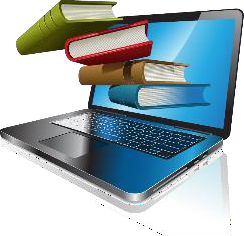 Построение образовательного процесса на комплексно-тематическом принципе с учетом интеграции образовательных областей дает возможность достичь этой цели. Построение всего образовательного процесса вокруг одной центральной темы дает большие возможности для развития детей. Темы помогают организовать информацию оптимальным способом. У дошкольников появляются многочисленные возможности для практики, экспериментирования, развития основных навыков, понятийного мышления.Выделение основной темы периода не означает, что абсолютно вся деятельность детей должна быть посвящена этой теме. Цель введения основной темы периода — интегрировать образовательную деятельность и избежать неоправданного дробления детскойдеятельности по образовательным областям.Тематический принцип построения образовательного процесса позволяет органично вводить региональные и культурные компоненты, учитывать специфику дошкольного учреждения и группы. Одной теме следует уделять не менее одной недели. Тема должна быть отражена в подборе материалов, находящихся в группе и центрах (уголках) развития.Образовательный процесс условно подразделен на:совместную деятельность с детьми: образовательную деятельность, осуществляемую в процессе организации различных видов детской деятельности;образовательную деятельность, осуществляемую в ходе режимных моментов;самостоятельную деятельность детей;взаимодействие с семьями детей по реализации рабочей программы дошкольного образования.Планирование деятельности педагогов опирается на результаты педагогической оценки индивидуального развития детей и направлено в первую очередь на создание психолого-педагогических условий для развития каждого ребенка, в том числе, на формирование развивающей предметно- пространственной среды. Планирование деятельности ЧДОУ направлено на совершенствование ее деятельности и учитывает результаты как внутренней, так и внешней оценки качества реализации программы ЧДОУ. Построение образовательного процесса основывается на адекватных возрасту формах работы с детьми. Выбор форм работы осуществляется педагогом самостоятельно и зависит от контингента воспитанников, оснащенности дошкольного учреждения, культурных и региональных особенностей, специфики дошкольного учреждения, от опыта и творческого подхода педагога.Ежедневное комплексно-тематическое планирование (схема –Приложение) строится по структурным компонентам образовательного процесса, которые представлены в таблице.МОДЕЛЬ ПЛАНИРОВАНИЯ СОВМЕСТНОЙ ОБРАЗОВАТЕЛЬНОЙ ДЕЯТЕЛЬНОСТИ С ДЕТЬМИСтарший дошкольный возрастМОДЕЛЬ ОРГАНИЗАЦИИ УЧЕБНОГО ПРОЦЕССАПРИМЕРНАЯ ЦИКЛОГРАММА ОБРАЗОВАТЕЛЬНОЙ ДЕЯТЕЛЬНОСТИНЕДЕЛЬНОЕ РАСПРЕДЕЛЕНИЕ СОВМЕСТНОЙ ОБРАЗОВАТЕЛЬНОЙ ДЕЯТЕЛЬНОСТИ И КУЛЬТУРНЫХ ПРАКТИК В РЕЖИМНЫХ МОМЕНТАХПРИМЕРНАЯ СЕТКА САМОСТОЯТЕЛЬНОЙ ДЕЯТЕЛЬНОСТИ ДЕТЕЙ В РЕЖИМНЫХ МОМЕНТАХФИЗКУЛЬТУРНО-ОЗДОРОВИТЕЛЬНАЯ РАБОТЫ И ЗАКАЛИВАНИЕДеятельность группы строится с позиции охраны жизни, сохранения и укрепления здоровья детей. В детском саду сложилась и действует комплексная система физкультурно-оздоровительной работы, основными задачами которой являются:Создание условий для радостной и содержательной жизни в детском саду;Обеспечение охраны и укрепления физического и психического здоровья детей, обеспечение эмоционального благополучия;Формирование жизненно-необходимых двигательных умений и навыков;Воспитание потребности в здоровом образе жизни;Ведущими составляющими деятельности по сохранению здоровья детей в старшей группе являются:Рациональная   организация   воспитательно-образовательного   процесса   в	соответствии	с   санитарными	нормами	и	гигиеническими требованиями.Организация оптимальной двигательной активности в течение дня.Организация сбалансированного питания воспитанников.Формирование ценности здорового образа жизни.Систематическое внедрение профилактических и оздоровительных мероприятий.В группе разработаны:Закаливающие процедуры проводятся воспитателями в течение всего года на основе рекомендаций врача-педиатра, состояния здоровья, возрастных и индивидуальных особенностей каждого ребёнка.Комплексы оздоровительных мероприятий разработаны с учётом возрастных особенностей детей, которые включают в себя профилактич еские,  физкультурно-оздоровительные, коррекционные, медикаментозные, физиотерапевтические мероприятия и закаливающие процедуры.Оздоровительные мероприятия для часто болеющих детей в условиях группы является щадящий режим; рациональная дозировка нагрузки в ходе физкультурно-оздоровительной работы; витаминотерапия.Разные формы двигательной активности: утренняя гимнастика, занятия физической культурой в помещении и на воздухе, физкультурные минутки, подвижные игры, спортивные упражнения, ритмическая гимнастика, занятия на тренажерах, плавание и другие.Закаливание детей включает систему мероприятий:элементы закаливания в повседневной жизни: умывание прохладной водой, широкая аэрация помещений, правильно организованная прогулка, физические упражнения, проводимые в легкой спортивной одежде в помещении и на открытом воздухе;специальные мероприятия: водные, воздушные и солнечные.Для закаливания детей основные природные факторы (солнце, воздух и вода) используют дифференцированно в зависимости от возраста детей, состояния их здоровья, с учетом подготовленности персонала и материальной базы ДО, со строгим соблюдением методических рекомендаций.Закаливающие мероприятия меняют по силе и длительности в зависимости от сезона года, температуры воздуха в групповых помещениях, эпидемиологической обстановки.РЕЖИМ ДНЯ И РАСПОРЯДОК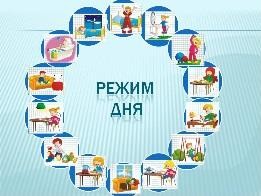 Цикличность процессов жизнедеятельности обуславливают необходимость выполнение режима, представляющего собой рациональный порядок дня, оптимальное взаимодействие и определённую последовательность периодов подъёма и снижения активности, бодрствования и сна.Правильный распорядок дня — это рациональная продолжительность и разумное чередование различных видов деятельности и отдыха детей в течение суток. Основным принципом правильного построения распорядка является его соответствие возрастным психофизиологическим особенностям детей.Режим — это организация жизни и деятельности детей в зависимости от их возрастных и индивидуальных особенностей и социального заказа родителей, предусматривающая личностно-ориентированные подходы к организации всех видов детской деятельности. Режим дня в нашем детском саду организуется с учётом физической и умственной работоспособности, а также эмоциональной реактивности в первой и во второй половине дня. При составлении и организации режима дня учитываются повторяющиеся компоненты:время приёма пищи;укладывание на дневной сон;общая длительность пребывания ребёнка на открытом воздухе и в помещении при выполнении физических упражнений.При осуществлении режимных моментов необходимо учитывать индивидуальные особенности детей (длительность сна, вкусовые предпочтения, темп деятельности и т.д.). Чем ближе к индивидуальным особенностям ребенка режим детского сада, тем комфортнее он себя чувствует, тем лучше его настроение и выше активность. В отдельных случаях допускается посещение детей по индивидуальному графику, согласованное между директором ЧДОУ и родителями (законными представителями), определенным в договоре.Прием пищи. Важно помнить, что дети едят с разной скоростью, поэтому надо дать им возможность принимать пищу в своем темпе.Недопустимо, чтобы дети сидели за столом в ожидании еды или после ее приема — это способствует утомлению.Прогулка. Прогулка является надежным средством укрепления здоровья детей и профилактики утомления. На прогулке они могут удовлетворить свою потребность в двигательной активности (в самостоятельных и организованных подвижных, спортивных играх и упражнениях). Недопустимо сокращать время прогулок; воспитатель должен обеспечить достаточное пребывание детей на свежем воздухе в соответствии с режимом дня. Продолжительность прогулки во многом зависит от ее организации. Процесс одевания и раздевания нередко затягивается, особенно в холодное время года. Правильно сформированные навыки самообслуживания, умение аккуратно складывать одежду в определенном порядке, ожидание интересной прогулки —все это помогает детям собираться быстрее и позволяет дольше находиться на свежем воздухе.Ежедневное чтение. В режиме дня целесообразно выделить постоянное время ежедневного чтения детям. В нашем ЧДОУ время, выделенное для ежедневного чтения, в режиме каждой дошкольной группы обозначено как литературная страничка. Читать следует не только художественную литературу, но и познавательные книги, детские иллюстрированные энциклопедии, рассказы для детей по истории и культуре родной страны и зарубежных стран. Чтение книг и обсуждение прочитанного помогает на примере литературных героев воспитывать в детях социально-нравственные качества, избегая нудных и бесполезных поучений и нотаций. При этом нельзя превращать чтение в занятие — у ребенка всегда должен быть выбор: слушать или заниматься своими делами. Задача педагога — сделать процесс чтения увлекательным и интересным для всех детей.Дневной сон. Правильное чередование сна и бодрствования способствует нормальной психической деятельности, особенно в дошкольном возрасте. Быстрому засыпанию и глубокому сну способствуют разнообразная активная деятельность детей во время бодрствования; спокойные занятия, снимающие перевозбуждение, перед отходом ко сну. В помещении, где спят дети, следует создать спокойную, тихую обстановку. Постоянный приток свежего воздуха в спальное помещение также способствует спокойному и глубокому сну.Составляющие режима структурировались на основе режимного расписания в двух вариантах в зависимости от сезона (летнего и зимн его). Зимний период (холодный) определен с первого сентября по тридцать первое мая. Летним периодом (теплым) считается календарный период с первого июня по тридцать первое августа.Адаптационный режим устанавливается по медицинским и психолого-педагогическим показаниям: в период адаптации детей к ЧДОУ в первой половине сентября, после перенесенного заболевания, в каникулярные дни, в летний период - увеличивается время двигательной активности. Проводятся разнообразные формы игровой деятельности, коммуникативные игры, организуются спортивные праздники, экскурсии, развлечения. Увеличивается продолжительность прогулок (с учетом погодных условий и возраста детей).Режим дня на случай неблагоприятный погодных условий. Прогулка не проводится при температуре воздуха ниже минус 15° С и скорости ветра более 15 м/с для детей до 4 лет, а для детей 5 -7 лет при температуре воздуха ниже минус 20° С и скорости ветра более 15 м/с. или во время дождей в летний период.На этот период группам выделяется музыкальный или физкультурный зал для организации прогулки и определяется ее время. Сквозным проветриванием помещение предварительно остужают до 14-16° С. Дети, одетые соответственно температуре помещения (с учетом того, что идет постоянный приток прохладного воздуха), находятся в нем около 30 мин. Воспитатель регулирует двигательную активность детей, используя вариативные формы работы по физической культуре. В группе в это время проводятся сквозное проветривание и влажная уборка.В дни карантинов и периоды повышенной заболеваемости: в режиме дня увеличивается общая продолжительность пребывания детей на свежем воздухе, уменьшается объем непосредственно образовательной деятельности с повышенными физическими и интеллектуальными нагрузками. Праздники и развлечения проводятся для каждой группы отдельно (автономно). В рабочей программе представлены режимы дня для старшей группы. Режим скорректирован с учетом работы учреждения и с учетом климата (теплого и холодного периодов).Щадящий режим: назначается медицинскими работниками: врачом, старшей медицинской сестрой по рекомендации участкового педиатра, детям, перенесшим заболевания, в зависимости от состояния здоровья ребенка, диагноза заболевания, а также детям с III и IV группой здоровья для снижения физической и интеллектуальной нагрузки. Щадящий режим – это внесение небольших изменений/ограничений в привычный режим дня, выполняется персоналом, работающим с ребенком. Элементы щадящего режимаСон. Увеличить продолжительность дневного сна. Для этого следует укладывать ребенка первым и поднимать последним. Обеспечить спокойную обстановку перед укладыванием, иногда перевести на режим, соответствующий более раннему возрасту.Кормление. Исключить нелюбимое блюдо; не заставлять съедать целую порцию; по показаниям соблюдать диету; кормление детей с повышенной возбудимостью проводить отдельно от всей группы; увеличить время, необходимое для приёма пищи.Организация бодрствования. В течение непосредственно образовательной деятельности увеличить индивидуальное обращение к ребенку, не допускать переутомления, разрешить отвлечься, сократить продолжительность занятия, освободить от третьего занятия, обеспечить рациональную двигательную активность в группе и на прогулке, следить за появлением симптомов переутомления (учащение дыхания и пульса, повышение потоотделения, появление бледности).Физическое воспитание. Исключить из физкультурных занятий бег, прыжки, подвижные игры (в это время может наблюдать за товарищами, помогать воспитателю); во время гимнастических занятий учить правильно дышать носом, путем подбора соответствующих упражнений; следить за рациональным использованием свежего воздуха (постепенно на 15-20 минут увеличивать время пребывания на воздухе при температуре воздуха от –10° до –15° С). Не отменять занятия утренней гимнастикой, сокращать интенсивность движений.ПЕРЕЧЕНЬ НОРМАТИВНЫХ И НОРМАТИВНО-МЕТОДИЧЕСКИХ ДОКУМЕНТОВРабочая программа разработана в соответствии:С Образовательной Программой ЧДОУ детский сад «Егоза» Санкт-Петербурга;С международно-правовыми актами:Конвенцией ООН о правах ребенка,1989г.;Законами РФ:Конституцией РФ от 12.12.1993г. (с изм. и доп.);Федеральным законом от 24.07.1998г. №124-ФЗ «Об основных гарантиях прав ребенка в Российской Федерации» (с изм. и доп.);Федеральным законом от 29.12. 2012г. № 273-ФЗ «Об образовании в Российской Федерации».Закон Санкт-Петербурга о праздниках и памятных датах в Санкт-Петербурге с изменениями на 11 июня 2021 года.Документами Министерства образования и науки Российской Федерации:Приказом Министерства образования и науки Российской Федерации № 1155 от 17 октября 2013 года «Об утверждении федерального образовательного стандарта дошкольного образования»;Комментариями к ФГОС ДО от 28.02.2014 г. № 08-249;Письмом Министерства образования Российской Федерации от 02.06.1998г. № 89/34 – 16 «О реализации права дошкольных образовательных учреждений на выбор программ и педагогических технологий»;«Порядком организации и осуществления образовательной деятельности по основным общеобразовательным программам – образовательным программам дошкольного образования» (Утвержден приказом Министерства просвещения РФ от 31 июля 2020 года №373);Приказом Министерства образования и науки РФ от 14.06.2013 № 462 «Об утверждении Порядка проведения самообследования образовательной организацией» (зарегистрирован в Минюсте РФ 27.06.2013, № 28908).Письмом Министерства образования Российской Федерации от 14.03.2000г. № 65/23-16 «О гигиенических требованиях к максимальной нагрузке на детей дошкольного возраста в организационных формах обучения»;Приказом Министерства образования и науки РФ от 8 апреля 2014 г. № 293 «Об учреждении Порядка приема на обучение по образовательным программам дошкольного образования» (зарегистрирован в Минюсте РФ 12 мая 2014 г., № 32220, вступил в силу 27 мая 2014 г.)Постановлением Правительства РФ от 10.07.2013 № 582 «Об утверждении Правил размещения на официальном сайте ОО в информационно- телекоммуникационной сети «Интернет» и обновления информации об образовательной организации».Приказом Министерства образования и науки РФ от 29.05.2014 № 785 «Об утверждении требований к структуре официального сайта ОО в информационно-телекоммуникационной сети «Интернет» и формату представления на нем информации».Приказом Минобрнауки России от 31 июля 2014 г. N 08-1002 "О направлении методических рекомендаций" (Методические рекомендации по реализации полномочий субъектов Российской Федерации по финансовому обеспечению реализации прав граждан на получение общедоступного и бесплатного дошкольного образования).Государственным реестром Примерных образовательных программ общего образования в соответствии с ФГОС (http://www.firo.ru)Методическими рекомендациями по использованию Примерной основной образовательной программы дошкольного образования при разработке образовательной программы дошкольного образования в образовательной организации (http://www.firo.ru)Методическими рекомендациями Минобрнауки РФ по работе с примерной основной образовательной программой дошкольного образования и Федеральным государственным образовательным стандартом дошкольного образования. Федеральное государственное автономное учреждение «Федеральный институт развития образования», 2016 г.Распоряжение министерства просвещения России от 23 августа 2021 года номер Р-196 «Об утверждении примерного календарного плана воспитательной работы на 2021-2022 учебный годДокументами Федеральных служб:Постановление Главного государственного санитарного врача РФ от 27.10.2020 №32 Об утверждении санитарно-эпидемиологических правил и норм СанПиН 2.3./2.4. 3590 «Санитарно-эпидемиологические требования к организации общественного питания населения»;Постановление Главного государственного санитарного врача Российской Федерации от 28.01.2021 №2 Об утверждении санитарных правил и норм СанПиН 1.2. 3685-21 «Гигиенические нормативы и требования к обеспечению безопасности и (или) безвредности для человека факторов среды обитания»;Концепцией содержания непрерывного образования (дошкольное и начальное звено) утверждена ФКС по общему образованию МО РФ 17 июня 2003 года.Региональными документами:Законом Санкт-Петербурга от 26 июня 2013года «Об образовании в Санкт-Петербурге»;Стратегией развития системы образования Санкт-Петербурга «Петербургская школа2020».Правоустанавливающими документ ЧДОУ «Егоза»Уставом ЧДОУ «Егоза» Санкт-Петербурга.ПЕРЕЧЕНЬ НАУЧНО-МЕТОДИЧЕСКИХ ЛИТЕРАТУРНЫХ ИСТОЧНИКОВ, ИСПОЛЬЗУЕМЫХ ПРИРАЗРАБОТКЕ РАБОЧЕЙ ПРОГРАММЫМетодическое обеспечение рабочей программы, перечень программ, технологий и пособий, используемых в образовательной деятельности представлены в Приложении ДОПОЛНИТЕЛЬНЫЙ КОМПОНЕНТ4.1. КРАТКОЕ СОДЕРЖАНИЕ РАБОЧЕЙ ПРОГРАММЫРабочая Программа разработана в соответствии с образовательной программой ЧДОУ детский сад «Егоза», на основе федерального государственного образовательного стандарта дошкольного образования и с учетом образовательных потребностей участников образовательных отношений. Рабочая Программа ориентирована на детей в возрасте от пяти до шести лет и реализуется на государственном языке Российской Федерации (русском).Рабочая Программа определяет и обеспечивает:содержание и организацию образовательного процесса на уровне дошкольного образования;продолжительность пребывания детей в дошкольном учреждении;формирование общей культуры, развитие физических, интеллектуальных и личностных качеств детей в различных видах деятельности с учетом их возрастных, индивидуальных, психологических и физиологических особенностей, формирование предпосылок учебной деятельности, обеспечивающих социальную успешность, сохранение и укрепление здоровья детей.Цель Рабочей Программы группы (5-7 лет)- реализация содержания образовательной программы дошкольного образования ЧДОУ для   детей старшей и подготовительной группы, в соответствии с требованиями ФГОС дошкольного образованияЗадачи:Развивать навыки общения и взаимодействия ребенка со взрослыми и сверстниками; формировать навыки самостоятельности, целенаправленности и саморегуляции собственных действий; развивать навыки социального и эмоционального интеллекта, эмоциональной отзывчивости, сопереживания, формировать готовность к совместной деятельности со сверстниками, формировать навыки уважительного отношения и чувства принадлежности к своей семье и к сообществу детей и взрослых в Организации; формировать навыки позитивных установок к различным видам труда и творчества; формировать основы безопасного поведения в быту, социуме, природе.Развивать интересы детей, любознательность и познавательную мотивацию; формировать познавательные действия, становление сознания; развивать воображение и творческую активность; формировать первичные представления о себе, других людях, объектах окружающего мира, о свойствах и отношениях объектов окружающего мира (форме, цвете, размере, материале, звучании, ритме, темпе, количестве, числе, части и целом, пространстве и времени, движении и покое, причинах и следствиях и др.), о малой родине и Отечестве, представлений о социокультурных ценностях нашего народа, об отечественных традициях и праздниках, о планете Земля как общем доме людей, об особенностях ее природы, многообразии стран и народов мира.Развивать умение владения речью как средством общения и культуры; обогащать активный словарь; развивать связную, грамматически правильную диалогическую и монологическую речь; развивать речевое творчество; развивать звуковую и интонационную культуру речи, фонематический слух; знакомить с книжной культурой, детской литературой, развивать умение понимать на слух тексты различных жанров детской литературы; формировать звуковую аналитико-синтетическую активность как предпосылки обучения грамоте.Развивать предпосылки ценностно-смыслового восприятия и понимания произведений искусства (словесного, музыкального, изобразительного), мира природы; воспитывать эстетическое отношение к окружающему миру; формировать элементарные представления о видах искусства; развивать интерес и правильное восприятие музыки, художественной литературы, фольклора; стимулировать детей уметьсопереживать персонажам художественных произведений; воспитывать умение к самостоятельной творческой деятельности детей (изобразительной, конструктивно-модельной, музыкальной и др.).Продолжать учить детей правильному двигательному режиму, связанным с выполнением упражнений, направленных на развитие таких физических качеств, как координация и гибкость; способствовать правильному формированию опорно-двигательной системы организма, развитию равновесия, координации движения, крупной и мелкой моторики обеих рук, а также с правильным, не наносящим ущерба организму, выполнением основных движений (ходьба, бег мягкие прыжки, повороты в обе стороны), формировать начальные представления о некоторых видах спорта, овладевать подвижными играми с правилами; учить целенаправленности и саморегуляции в двигательной сфере; воспитывать умение понимать ценности здорового образа жизни, учить овладевать детей элементарными нормами и правилами (в питании, двигательном режиме, закаливании, при формировании полезных привычек и др.).Рабочая Программа включает три основных раздела, в каждом из которых отражается обязательная часть и часть, формируемая участниками образовательных отношений:Целевой раздел включает в себя пояснительную записку и планируемые результаты освоения рабочей программы.Содержательный раздел представляет общее содержание Рабочей Программы, обеспечивающее полноценное развитие личности детей в соответствии с пятью образовательными областями: социально-коммуникативное развитие, познавательное развитие, речевое развитие, художественно-эстетическое развитие, физическое развитие, реализация которых происходит в определённых видах деятельности детей. Содержание рабочей программы определяется в соответствии с направлениями развития ребенка, соответствует основным положениям возрастной психологии и дошкольной педагогики; обеспечивает единство воспитательных, развивающих и обучающих целей и задач.Организационный раздел содержит описание материально-технического обеспечения реализации Рабочей Программы, обеспеченности методическими материалами и средствами обучения и воспитания, включает распорядок дня, описание традиций; особенности организации развивающей предметно-пространственной среды.Целью взаимодействия педагогического коллектива с семьями детей является организация социального партнерства для реализации Рабочей Программы.99№Наименование разделаСтраницаЦЕЛЕВОЙ РАЗДЕЛЦЕЛЕВОЙ РАЗДЕЛЦЕЛЕВОЙ РАЗДЕЛОбязательная часть программыОбязательная часть программыОбязательная часть программы1.1.Пояснительная записка .Цель и задачи программы.31.1.2.Принципы и подходы к формированию программы51.2.Развивающее оценивание качества образовательной деятельности по Программе71.2.1.Планируемые результаты Целевые ориентиры в раннем возрасте и на этапе завершения освоения программы8Часть, формируемая участниками образовательных отношенийЧасть, формируемая участниками образовательных отношенийЧасть, формируемая участниками образовательных отношений1.3.Значимые для разработки программы характеристики, в том числе характеристики особенностей развития детей.101.4.Система оценки результатов освоения программы121.5.Цели и задачи в части программы, формируемой участниками образовательных отношений121.6.Целевые ориентиры в части программы, формируемой участниками образовательных отношений14СОДЕРЖАТЕЛЬНЫЙ РАЗДЕЛСОДЕРЖАТЕЛЬНЫЙ РАЗДЕЛСОДЕРЖАТЕЛЬНЫЙ РАЗДЕЛОбязательная часть программыОбязательная часть программыОбязательная часть программы2.1.Общие положения172.2.Описание вариативных форм, способов, методов и средств реализации Программы с учетом возрастных и индивидуальных особенностей дошкольников, специфики их образовательных потребностей и интересов192.3.Содержание образовательной деятельности по программе282.3.1.Дошкольный возраст:Образовательная область «Социально-коммуникативное развитие»Образовательная область «Познавательное развитие»Образовательная область «Речевое развитие»Образовательная область «Художественно-эстетическое развитие»Образовательная область «Физическое развитие»2835424957Часть, формируемая участниками образовательных отношенийЧасть, формируемая участниками образовательных отношенийЧасть, формируемая участниками образовательных отношений2.3.2.Содержание регионального компонент программы «Петербурговедение»612.3.3.Содержание парциальной программы «Безопасность», «Игралочка»63-652.4.Взаимодействие взрослых с детьми662.5.Особенности взаимодействия педагогического коллектива с семьями воспитанников712.6.Система сетевого взаимодействия652.7.Особенности образовательной деятельности разных видов и культурных практик68ОРГАНИЗАЦИОННЫЙ КОМПОНЕНТОРГАНИЗАЦИОННЫЙ КОМПОНЕНТОРГАНИЗАЦИОННЫЙ КОМПОНЕНТОбязательная часть программыОбязательная часть программыОбязательная часть программы3.1.Психолого-педагогические условия реализации основной образовательной программы763.2Организация развивающей предметно-пространственной среды82Часть, формируемая участниками образовательных отношенийЧасть, формируемая участниками образовательных отношенийЧасть, формируемая участниками образовательных отношений3.3Материально-техническое обеспечение программы833.4.Планирование образовательной деятельности853.4.1.Модель планирования совместной образовательной деятельности с детьми873.4.2.Модель организации учебного процесса883.4.3.Примерная циклограмма образовательной деятельности893.4.4.Недельное распределение совместной образовательной деятельности и культурных практик в режимных моментах913.4.5.Примерная сетка самостоятельной деятельности детей в режимных моментах923.4.6.Физкультурно-оздоровительная работы и закаливание923.5.Режим дня и распорядок933.6.Перечень нормативных и нормативно-методических документов963.7Перечень научно-методических литературных источников, используемых при разработке рабочей Программы97ДОПОЛНИТЕЛЬНЫЙ КОМПОНЕНТДОПОЛНИТЕЛЬНЫЙ КОМПОНЕНТДОПОЛНИТЕЛЬНЫЙ КОМПОНЕНТ4.1.Краткая содержание рабочей программы98ПРИЛОЖЕНИЯПРИЛОЖЕНИЯПРИЛОЖЕНИЯПриложение «Возрастные особенности психофизического развития детей старшей и подготовительной группы»Приложение «Возрастные особенности психофизического развития детей старшей и подготовительной группы»Приложение «Возрастные особенности психофизического развития детей старшей и подготовительной группы»Приложение «Диагностика педагогического процесса в старшей и подготовительной группе по методике Верещагиной»Приложение «Диагностика педагогического процесса в старшей и подготовительной группе по методике Верещагиной»Приложение «Диагностика педагогического процесса в старшей и подготовительной группе по методике Верещагиной»Приложение  «Работа с родителями старшей группы ЧДОУ детский сад  «Егоза»Приложение  «Работа с родителями старшей группы ЧДОУ детский сад  «Егоза»Приложение  «Работа с родителями старшей группы ЧДОУ детский сад  «Егоза» Приложение «План культурных практик, запланированных на текущий учебный год в группе (5-7 лет)»	 Приложение «План культурных практик, запланированных на текущий учебный год в группе (5-7 лет)»	 Приложение «План культурных практик, запланированных на текущий учебный год в группе (5-7 лет)»	 Приложение  «Особенности организации развивающей предметно- пространственной среды в группе (5-7 лет)»	 Приложение  «Особенности организации развивающей предметно- пространственной среды в группе (5-7 лет)»	 Приложение  «Особенности организации развивающей предметно- пространственной среды в группе (5-7 лет)»	Приложение  «Ежедневное комплексно-тематическое планирование (таблица)»Приложение  «Ежедневное комплексно-тематическое планирование (таблица)»Приложение  «Ежедневное комплексно-тематическое планирование (таблица)»Приложение  «Режим двигательной активности детей»Приложение  «Режим двигательной активности детей»Приложение  «Режим двигательной активности детей»Приложение «Система закаливающих мероприятий в группе (5-7 лет)»Приложение «Система закаливающих мероприятий в группе (5-7 лет)»Приложение «Система закаливающих мероприятий в группе (5-7 лет)»Приложение « Режим на текущий год»Приложение « Режим на текущий год»Приложение « Режим на текущий год»Приложение « Расписание образовательной деятельности на 2022-2023 учебный год»Приложение « Расписание образовательной деятельности на 2022-2023 учебный год»Приложение « Расписание образовательной деятельности на 2022-2023 учебный год»Цельреализация содержания образовательной программы дошкольного образования ЧДОУ «Егоза» для детей старшей и подготовительной группы, в  соответствии с требованиями ФГОС дошкольного образованияЗадачиРазвивать навыки общения и взаимодействия ребенка со взрослыми и сверстниками; формировать навыки самостоятельности, целенаправленности и саморегуляции собственных действий; развивать навыки социального и эмоционального интеллекта, эмоциональной отзывчивости, сопереживания, формировать готовность к совместной деятельности со сверстниками, формировать навыки уважительного отношения и чувства принадлежности к своей семье и к сообществу детей и взрослых в Организации; формировать навыки позитивных установок к различным видам труда и творчества; формировать основы безопасного поведения в быту, социуме, природе.Развивать интересы детей, любознательность и познавательную мотивацию; формировать познавательные действия, становление сознания; развивать воображение и творческую активность; формировать первичные представления о себе, других людях, объектах окружающего мира, о свойствах и отношениях объектов окружающего мира (форме, цвете, размере, материале, звучании, ритме, темпе, количестве, числе, части и целом, пространстве и времени, движении и покое, причинах и следствиях и др.), о малой родине и Отечестве, представлений о социокультурных ценностях нашего народа, об отечественных традициях и праздниках, о планете Земля как общем доме людей, об особенностях ее природы, многообразии стран и народов мира.Развивать умение владения речью как средством общения и культуры; обогащать активный словарь; развивать связную, грамматически правильную диалогическую и монологическую речь; развивать речевое творчество; развивать звуковую и интонационную культуру речи, фонематический слух; знакомить с книжной культурой, детской литературой, развивать умение понимать на слух тексты различных жанров детской литературы; формировать звуковую аналитико-синтетическую активность как предпосылки обучения грамоте.Развивать предпосылки ценностно-смыслового восприятия и понимания произведений искусства (словесного, музыкального, изобразительного), мира природы; воспитывать эстетическое отношение к окружающему миру; формировать элементарные представления о видах искусства; развивать интерес и правильное восприятие музыки, художественной литературы, фольклора; стимулировать детей уметь сопереживать персонажам художественных произведений; воспитывать умение к самостоятельной творческой деятельности детей (изобразительной, конструктивно- модельной, музыкальной и др.).Продолжать учить детей правильному двигательному режиму, связанным с выполнением упражнений, направленных на развитие таких физических качеств, как координация и гибкость; способствовать правильному формированию опорно- двигательной системы организма, развитию равновесия, координации движения, крупной и мелкой моторики обеих рук, а также с правильным, не наносящим ущерба организму, выполнением основных движений (ходьба, бег мягкие прыжки, повороты в обе стороны), формировать начальные представления о некоторых видах спорта, овладевать подвижными играми с правилами; учить целенаправленности и саморегуляции в двигательной сфере; воспитывать умение пониматьценности здорового образа жизни, учить овладевать детей элементарными нормами и правилами (в питании, двигательном режиме, закаливании, при формировании полезных привычек и др.).Принципы и подходык формированию рабочей программыРабочая программа старшей группы сформирована в соответствии с принципами и подходами, определёнными образовательной программы дошкольного образования ЧДОУ «Егоза»:Поддержка разнообразия детства. Программа рассматривает разнообразие как ценность, образовательный ресурс и предполагает использование разнообразия для обогащения образовательного процесса. Организация выстраивает образовательную деятельность с учетом региональной специфики, социокультурной ситуации развития каждого ребенка, его возрастных и индивидуальных особенностей, ценностей, мнений и способов их выражения.Сохранение уникальности и самоценности детства как важного этапа в общем развитии человека. Самоценность детства - понимание детства как периода жизни значимого самого по себе, значимого тем, что происходит с ребенком сейчас, а не тем, что этот этап является подготовкой к последующей жизни. Этот принцип подразумевает полноценное проживание ребенком всех этапов детства (младенческого, раннего и дошкольного детства), обогащение (амплификацию) детского развития.Позитивная социализация ребенка предполагает, что освоение ребенком культурных норм, средств и способов деятельности, культурных образцов поведения и общения с другими людьми, приобщение к традициям семьи, общества, государства происходят в процессе сотрудничества со взрослыми и другими детьми, направленного на создание предпосылок к полноценной деятельности ребенка в изменяющемся мире.Личностно-развивающий и гуманистический характер взаимодействия взрослых (родителей (законных представителей), педагогических и иных работников Организации) и детей. Такой тип взаимодействия предполагает базовую ценностную ориентацию на достоинство каждого участника взаимодействия, уважение и безусловное принятие личности ребенка, доброжелательность, внимание к ребенку, его состоянию, настроению, потребностям, интересам. Личностно- развивающее взаимодействие является неотъемлемой составной частью социальной ситуации развития ребенка в организации, условием его эмоционального благополучия и полноценного развития.Содействие и   сотрудничество   детей   и   взрослых,   признание   ребенка   полноценным   участником   (субъектом)образовательных отношений. Этот принцип предполагает активное участие всех субъектов образовательных отношений - как детей, так и взрослых - в реализации программы. Детям предоставляется возможность высказывать свои взгляды, свое мнение, занимать позицию и отстаивать ее, принимать решения и брать на себя ответственность в соответствии со своими возможностями.Сотрудничество Организации с семьей. Программа предполагает разнообразные формы сотрудничества с семьей как в содержательном, так и в организационном планах.Сетевое взаимодействие с организациями социализации, образования, охраны здоровья и другими партнерами, которые могут внести вклад в развитие и образование детей, а также использование ресурсов местного сообщества и вариативных программ дополнительного образования детей для обогащения детского развития, которые могут способствовать обогащению социального и/или культурного опыта детей, приобщению детей к национальным традициям (посещение театров, музеев, освоение программ дополнительного образования), к природе и истории родного края; содействовать проведению совместных проектов, экскурсий, праздников, посещению концертов, а также удовлетворению особых потребностей детей, оказанию психолого-педагогической и/или медицинской поддержки в случае необходимости (центры семейного консультирования и др.).Индивидуализация дошкольного образования предполагает такое построение образовательной деятельности, которое открывает возможности для индивидуализации образовательного процесса, появления индивидуальной траектории развития каждого ребенка с характерными для данного ребенка спецификой и скоростью, учитывающей его интересы, мотивы, способности и возрастно-психологические особенности. При этом сам ребенок становится активным в выборе содержания своего образования, разных форм активности.Возрастная адекватность образования. Этот принцип предполагает подбор педагогом содержания и методов дошкольного образования в соответствии с возрастными особенностями детей.Развивающее вариативное образование. Этот принцип предполагает, что образовательное содержание предлагается ребенку через разные виды деятельности с учетом его актуальных и потенциальных возможностей усвоения этого содержания и совершения им тех или иных действий, с учетом его интересов, мотивов и способностей. Данный принцип предполагает работу педагога с ориентацией на зону ближайшего развития ребенка (Л.С. Выготский), что способствует развитию, расширению как явных, так и скрытых возможностей ребенка.Полнота содержания и интеграция отдельных образовательных областей. В соответствии со Стандартом Программа предполагает всестороннее социально-коммуникативное, познавательное, речевое, художественно-эстетическое и физическое развитие детей посредством различных видов детской активности. Деление Программы на образовательные области не означает, что каждая образовательная область осваивается ребенком по отдельности, в форме изолированных занятий по модели школьных предметов.Краткая психолого- педагогическая характеристика особенностейСписочный состав воспитанников: 10 детей. Из них	девочек,	мальчиков Демографические особенности: анализ социального статуса семей выявил, что в дошкольном учреждении воспитываются дети: из полных –	%, из неполных –	%, из многодетных –	% семей.психофизиологич еского развития детей группыНационально – культурные особенности: этнический состав воспитанников группы: русские. Обучение и воспитание в ЧДОУ осуществляется на русском языке. Основной контингент воспитанников проживает в условиях города.Основания разработки рабочей программы (документы и программно- методические материалы)Закон РФ «Об образовании в РФ» (от 29.12.2012 № 273-ФЗ);Федеральный государственный образовательный стандарт дошкольного образования (приказ Министерства образования и науки РФ от 17.10.2013 № 1155);Санитарно-эпидемиологическими требованиями к устройству, содержанию и организации режима работы дошкольных образовательных организаций (утв. Постановлением Главного государственного санитарного врача РФ от 15. 05. 2013 г.№ 26).Примерная основная образовательная программа дошкольного образования, одобренная решением федерального учебно- методического объединения по общему образованию (протокол от 20 мая 2015 г. № 2/15)Образовательная программа дошкольного образования ЧДОУ «Егоза» Санкт-ПетербургаСрок реализации рабочей программы2022-2023 учебный год(сентябрь 2022 – август 2023 года)Социально- коммуникативное развитиеУмеет договаривается с партнерами, во что играть, кто кем будет в игре; подчиняется правилам игры. Может разворачивать содержание игры в зависимости от количества играющих детей. В дидактических играх оценивает свои возможности и без обиды воспринимает проигрыш. Объясняет правила игры сверстникам.После просмотра спектакля может оценить игру актера (актеров), используемые средства художественной выразительности и элементы художественного оформления постановки. Имеет в творческом опыте несколько ролей, сыгранных в спектаклях в детском саду и домашнем театре. Умеет оформлять свой спектакль, используя разнообразные материалы (атрибуты, подручный материал, поделки).Выполняет обязанности дежурного по столовой, правильно сервирует стол. Поддерживает порядок в группе и на участке детского сада. Выполняет поручения по уходу за животными и растениями в уголке природы.Соблюдает элементарные правила организованного поведения в детском саду. Соблюдает элементарные правила поведения на улице и в транспорте, элементарные правила дорожного движения. Различает и называет специальные виды транспорта («Скорая помощь», «Пожарная», «Милиция»), объясняет их назначение. Понимает значения сигналов светофора. Узнает и называет дорожные знаки «Пешеходный переход», «Дети», «Остановка общественного транспорта», «Подземный пешеходный переход», «Пункт медицинской помощи». Различает проезжую часть, тротуар, подземный пешеходный переход, пешеходный переход «Зебра».Знает и соблюдает элементарные правила поведения в природе (способы безопасного взаимодействия с растениями и животными, бережного отношения к окружающей природе).Познавательное развитиеФормирование элементарных математических представлений:Развитие элементарных математических представлений. Считает (отсчитывает) в пределах 10. Правильно пользуется количественными и порядковыми числительными (в пределах 10), отвечает на вопросы: «Сколько?», «Который посчету?» Уравнивает неравные группы предметов двумя способами (удаление и добавление единицы). Сравнивает предметы на глаз (по длине, ширине, высоте, толщине); проверяет точность определений путем наложения или приложения. Размещает предметы различной величины (до 7-10) в порядке возрастания, убывания их длины, ширины, высоты, толщины. Выражает словами местонахождение предмета по отношению к себе, другим предметам. Знает некоторые характерные особенности знакомых геометрических фигур (количество углов, сторон; равенство, неравенство сторон). Называет утро, день, вечер, ночь; имеет представление о смене частей суток. Называет текущий день недели.Формирование целостной картины мира.Различает и называет виды транспорта, предметы, облегчающие труд человека в быту. Классифицирует предметы, определяет материалы, из которых они сделаны. Знает название родного города (поселка), страны, ее столицу. Называет времена года, отмечает их особенности. Знает о взаимодействии человека с природой в разное время года. Знает о значении солнца, воздуха и воды для человека, животных, растений. Бережно относится к природе.Развитие исследовательской и конструктивной деятельности:Может планировать этапы создания собственной постройки, находить конструктивные решения. Умеет анализировать образец постройки. Создает постройки по рисунку. Умеет работать коллективно.Речевое развитиеМожет участвовать в беседе. Умеет аргументировано и доброжелательно оценивать ответ, высказывание сверстника. Составляет по образцу рассказы по сюжетной картине, по набору картинок; последовательно, без существенных пропусков пересказывает небольшие литературные произведения. Определяет место звука в слове.Умеет подбирать к существительному несколько прилагательных; заменять слово другим словом со сходным значением.Знает 2—3 программных стихотворения (при необходимости следует напомнить ребенку первые строчки), 2—3 считалки, 2-3 загадки. Называет жанр произведения. Драматизирует небольшие сказки, читает по ролям стихотворения. Называет любимого детского писателя, любимые сказки и рассказы.Художественно– эстетическое развитиеРазличает произведения изобразительного искусства (живопись, книжная графика, народное декоративное искусство, скульптура). Выделяет выразительные средства в разных видах искусства (форма, цвет, колорит, композиция). Знает особенности изобразительных материалов. Создает изображения предметов (с натуры, по представлению); сюжетные изображения. Использует разнообразные композиционные решения, изобразительные материалы. Использует различные цвета и оттенки для создания выразительных образов. Выполняет узоры по мотивам народного декоративно-прикладного искусства, лет.Лепят предметы разной формы, используя усвоенные приемы и способы. Создает небольшие сюжетные композиции, передавая пропорции, позы и движения фигур. Создает изображения по мотивам народных игрушек.Изображает предметы и создает несложные сюжетные композиции, используя разнообразные приемы вырезания, обрывания бумаги.Различает жанры музыкальных произведений (марш, танец, песня); звучание музыкальных инструментов (фортепиано,скрипка). Различает высокие и низкие звуки (в пределах квинты).Может петь без напряжения, плавно, легким звуком; отчетливо произносить слова, своевременно начинать и заканчивать песню; петь в сопровождении музыкального инструмента.Может ритмично двигаться в соответствии с характером и динамикой музыки. Умеет выполнять танцевальные движения (поочередное выбрасывание ног вперед в прыжке, полуприседание с выставлением ноги на пятку, шаг на всей ступне на месте, с продвижением вперед и в кружении). Самостоятельно инсценирует содержание песен, хороводов; действует, не подражая другим детям. Умеет играть мелодии на металлофоне по одному и в небольшой группе детей.Физическое развитиеУмеет ходить и бегать легко, ритмично, сохраняя правильную осанку, направление и темп.Может прыгать на мягкое покрытие, прыгать в обозначенное место с высоты 30 см., прыгать в длину с места (не менее 80 см), с разбега (не менее 100 см). в высоту с разбега (не менее 40 см), прыгать через короткую и длинную скакалку.Умеет метать предметы правой и левой рукой на расстояние 5-9 м, в вертикальную и горизонтальную цель с расстояния 3-4 м, сочетать замах с броском, бросать мяч вверх, о землю и ловить его одной рукой, отбивать мяч на месте не менее 10 раз, в ходьбе (расстояние 6м).Выполняет упражнения на статическое и динамическое равновесие. Умеет перестраиваться в колонну и шеренгу, равняться, размыкаться в колонне, шеренге; выполнять повороты направо, налево, кругом. Проявляет интерес к подвижным играм, физическим упражнениям и упражнениям с элементами спортивных игр.Самостоятельно одевается и раздевается, сушит мокрые вещи, ухаживает за обувью.Контингент воспитанников ЧДОУ Егоза»Контингент воспитанников ЧДОУ Егоза»Контингент воспитанников ЧДОУ Егоза»ГруппыВозраст*НаправленностьСтаршая группаПодготовительная группа5-66-7Общеразвивающая направленностьПарциальнаяпрограммаЦель программыЗадачи программыВозраст«Петербурговедение    для малышей»Г.Т. Алифанова«Безопасность»О.Л.КнязеваН,Н.АвдееваР.Б.Стеркина«Игралочка»Л.Г.ПетерсонЕ.Е.Кочемазова«Детский сад по системеМонтессори»Е.А.ХилтуненО.Ф.БорисоваВ.В.МихайловаЦель:воспитание современного, культурного маленького человечка — жителя России, который любил бы и свою страну, и тот город, в котором он живет.Цель:подготовка дошкольника к встрече с различными сложными, опасными ситуациями;формирование установки на здоровый образ жизни;формирование экологической культуры, гуманного отношения к ней.Цель:развитие элементарных математических представлений у детей дошкольного возраста;формирование мотивации учения, ориентированной на удовлетворение познавательных интересов, радость творчества.Цель:Создание условий для детей, позволяющих им раскрыть свой природный потенциал и адаптировать к условиям жизни в современном обществе.Задачи:знакомить детей с основами истории Санкт-Петербурга и национальной культуры, а также с элементами мировой культурыпробуждать познавательный интерес к родному городу, восхищение им, осознание ценности памятников культуры и искусствавоспитывать петербуржца в лучших традициях петербургской культурыЗадачи:формировать у ребенка знания о правилах безопасного поведения и здоровом образе жизнисформировать у дошкольников осознанно-правильное отношение к природным явлениям, окружающим объектам, к себе и к своему здоровьюформировать осознанное отношение к своему организму.Задачи:развивать любознательность, находчивость, смекалку, сообразительность, стремление к поиску нестандартных решенийразвивать логико-математические представлениязнакомить с простейшими математическими способами познания действительностиразвивать сенсорные способные способности, расширять способы познания математических свойств и отношенийразвивать мыслительные операцииформировать опыт аргументации своих высказываний, построение простейших умозаключений; работы по правилу и образцу Задачи:предоставить разные возможности для полноценного развития каждого ребенкаразвивать физические, интеллектуальные, нравственные, эстетические, творческие способности детей, их стремление к саморазвитиюподдерживать и развивать детскую инициативность и самостоятельность в познавательной, коммуникативной и творческой деятельностиформировать предпосылки учебной деятельности, необходимых и достаточных для успешного решения ими задач начального общего образования.3-7 лет5-7лет3-7лет3-7летСтаршая группа(5-6 лет)Подготовительная группа(6-7 лет)К концу года ребенок:К концу года ребенок:	У	ребенка	преобладает		эмоционально- положительное отношение к родному городу. Хорошо	ориентируется	в	ближайшем	к детскому саду и дому окружении, правилах поведения в городе.Проявляет любознательность по отношению к родному городу, его интересует, почему город устроен именно так, обращает внимание на эстетическую среду города.Знаком с символикой города, узнает основные архитектурные сооружения города, узнает на иллюстрациях и слайдах.Проявляет начала социальной активности: участвует в социально значимых событиях, переживает эмоции, связанные с событиями военных лет и подвигами горожан.С интересом включается в общение и познавательно-исследовательскую деятельность на содержании культурного наследия Санкт- ПетербургаПроявляет интерес к родному городу, желание знать и узнавать свой город.Имеет первичные представления о родном городе Санкт-Петербурге (ближайшем социуме), истории родного города, о людях, прославивших его. Знает и стремится выполнять правила поведения в городе.Проявляет инициативу в социально значимых делах: участвует в социально значимых событиях, переживает эмоции, связанные с событиями военных лет и подвигами горожан, стремится выразить позитивное отношение к пожилым жителям города.Отражает свои впечатления о городе в предпочитаемой деятельности (рассказывает, изображает, воплощает образы в играх, разворачивает сюжет и т. п.).Старшая группа(5-6)Подготовительная группа(6-7)К концу года ребенок:Знает свой адрес (город, улица)Придумывает коротенькие истории, составляет описательные рассказы героев своих историй.Знает правила поведения с незнакомыми людьми и умеет применять их в ситуациях, которые создаются педагогам искусственно.Знает предметы, которые требуют осторожного обращения, хранения.Знает номера телефонов, по которым можно звонить в случае: пожара, оказания скорой медицинской помощи, полиции; уметь правильно изложить проблему.Знает правила поведения по вопросам: «Один дома», «Будем беречь и охранять природу».Знает и называет пять органов чувств человека, их назначение и охрана.К концу года ребенок:Знает свой адрес (планета, страна, город, улица…)Знает номера телефонов, по которым можно звонить в случае: пожара, оказания скорой медицинской помощи, полиции; уметь правильно изложить проблему.Знает правила поведения по вопросам: «Один дома», «Будем беречь и охранять природу».Умеет различать съедобные и несъедобные грибы и ягоды.Знает правила поведения с животными.Хорошо ориентируется по темам: «Как устроено тело человека», «Как быть здоровым» (спорт, закаливание, правильное питание, соблюдение режима дня, хорошее настроение), «Личная гигиена».Знает правила этичного и безопасного поведения в транспорте, на пешеходной улице, во дворе.Различает и понимает некоторые дорожные знаки.Старшая группа(5-6)Подготовительная группа(7-8)В конце года ребенок:Имеют представление о способах обозначения свойств предметов с помощью знаковУмеет работать с таблицей, знает такие понятия как «строка», столбец»Имеет представление о числе и цифре 0-10; умеет считать до 10 и соотносить цифру 10 с количеством;обратный счет 10-0; умеет работать с числовым отрезком, составлять его; пользоваться порядковым счетомУмеет сравнивать группы предметов, умеет устанавливать равенство и неравенство путем составления идентичных пар и фиксировать результат сравнения с помощью знаков: =  и знак неравенстваИмеет представление о сложении как объединении групп предметов (+); о вычитании как об удалении части из целого (-)Умеют составлять и решать задачи на сложение и вычитание по картинкамУмеют сравнивать группы предметов, записывать результат этого сравнения с помощью знаков = и неравенства, < >; и на «сколько»Имеют представление о мерках измерения длины, объемаОтличают плоские и объемные фигуры, знают о том, из каких элементов состоят пространственные фигурыНазывает все времена года, дни недели.В конце года ребенок:Сформировано представление о составе числа в пределах 10 из двух меньшихЗакреплено представление о смысле сложения и вычитания, их записи, взаимосвязи части и целогоУмеет печатать цифры в клеткахСформировано представление о точке; прямых, кривых, замкнутых, незамкнутых, ломаных линиях; луче и отрезкеУмеет пользоваться схематическим рисунком для составления простейших числовых равенств; умеет выполнять операции сложения и вычитания с помощью числовой линейкиУмеет определять время по стрелкам часов; временные представления «позже», раньше», «вчера», «сегодня», «завтра»; знает и называет дни недели, все месяца года. Имеют представление о мерках измерения длины, объема, площади, массы телаРебенок умеет работать в рабочей тетради, в тетради в клеткуХорошо владеет устным счетом в пределах первого десятка; решает прямые и обратные задачи.СодержаниеПрограммы 100%Основная часть не менее 60%Часть, формируемая участниками образовательных отношений не более 40%Образовательные областиСоциально-коммуникативное развитие;Познавательное развитие;Речевое развитие;Художественно-эстетическое развитие;Физическое развитие.Социально-коммуникативное развитие;Познавательное развитие;Речевое развитие;Художественно-эстетическое развитие;Физическое развитие.Обеспечиваютразвитие личности, мотивации и способностей воспитанников в различных видах деятельности воспитанников в пяти взаимодополняющих образовательных областях.развитие воспитанников:на основе приоритетных направлений культурно-исторической ситуации города и государства, регионального компонента,на интеграции парциальных программ,с учетом интересов и мотивов воспитанников, членов их семей и педагогов, включает в себя проекты, разрабатываемые в соответствии с ситуациями детских интересовИспользуютсяКомплексная образовательная программа дошкольного образования «От рождения до школы» под редакцией Н.Е. Веракса, Т.С. Комарова, М.А. ВасильеваПарциальные образовательные программы дошкольного образования:«Петербурговедение для малышей» Г.Т. Алифановой«Безопасность» О.Л.Князева, Н.Н.Авдеева, Р.Б.Стеркина«Игралочка» Л.Г. Петерсон, Е.Е. КочемазоваТехнология методики Монтессори«Детский сад по системе Монтессори»Виды детской деятельностиФормы работыВарианты итоговых мероприятийДвигательнаяФизкультурные занятия (в том числе и интегрированные).Утренняя гимнастика.Подвижные игры (народные, с правилами, дидактические)Игровые упражнения.Игровые ситуации (с включением разных видов форм двигательной активности)Развивающие игры (с включением разных видов форм двигательной активности)Спортивные игры и соревнования.Динамический час.Физминутки.Самостоятельная двигательная деятельность детейВечер подвижных (спортивных) игрФизкультурный досугФизкультурный (спортивный) праздникИгры-соревнованияЭстафетыТрудоваяДежурство или поручениеЗадание.Реализация проекта.Совместный труд.Самообслуживание.Труд в природе, уход за растениями.Игра в профессии.Благотворительная акцияЭкскурсияМастер-класс для детейВстречи с людьми разных профессийИгроваяСюжетно – ролевые игры.Игры с правилами (подвижные, народные, настольно-печатные, дидактические и др.)Игра с природным материалом (песком, водой, снегом);Игра-экспериментированиеДосуговая игра (забавы, шашки, шахматы, головоломки и пр.);Закаливающие мероприятия;Игровая обучающая ситуация: (ситуации-иллюстрации; ситуации-упражнения; ситуации-проблемы; - ситуации-оценки, о правилах дорожного движения, о безопасном поведении, об опасных ситуациях в природе и обществе, о культурно-гигиенических навыках, о здоровом образе жизни и пр)ДосугиРазвлеченияВечер игрИгра-викторинаИгра-соревнованиеИгра-путешествиеУличное гуляниеСамостоятельная игра (сюжетная игра, сюжетно-ролевая игра, театрализованная, режиссерская, конструктивно-строительная);ПродуктивнаяИзготовление продуктов детской деятельности: рисование, лепка, аппликация, конструирование, творческие работы.Реализация проектов.Мастерская добрых дел (подклейка книг, ремонт игрушек и др.);КоллекционированиеИзготовление реквизита, приглашений, плакатов, элементов костюмов для драматизаций, спектаклей, медалей и подарков для соревнований, конкурсов и пр.)Оформление выставки, коллекцииРазвлечениеБлаготворительная акцияИгра-викторинаКонкурсЭкскурсии (в музей, библиотеку, на выставку.)ЯрмаркаКоммуникативнаяБеседа.Ситуативный разговор.Речевая ситуация.Сюжетные игры.Театрализация.Игры с правилами.Просмотр видеофильмов по правилам этикета и общения детей и взрослыхРечевой тренинг;Творческий пересказ;Игровая обучающая ситуация: ситуации-иллюстрации, ситуации-упражнения, ситуации-проблемы, ситуации-оценкиСоставление и отгадывание загадок;Словесная игра (сюжетная, с правилами, в т. ч. настольно-печатная);ДиалогЧтение рассказа, книги (в т. ч. с продолжением);Рассказывание;Обсуждение (мультфильмов, видеофильмов, телепередач, произведений художественной литературы, иллюстрированных энциклопедий, праздников, событий и т.д.)Инсценирование произведений;Игра-драматизация;Театрализованная играРазличные виды театра (теневой, бибабо, пальчиковый, театр масок, марионеток, тростевой и др.)Мнемотаблицы, мнемодорожки, схемы-модели для заучивания текста, стиховТворческий вечерЛитературная гостинаяИнсценировка и драматизация сказкиИгра-викторинаРассматривание иллюстрацийРече-творчество (придумывание другой концовки, введение нового героя, придумывание новых диалогов, составление коротких текстов-описаний, рассказов, сказок и мн. др)Познавательно – исследовательскаяНаблюдение.Экскурсия.Решение проблемных ситуаций.Опыты и экспериментирование.Коллекционирование.Моделирование.Реализация проекта.Дидактические познавательные игры.Сбор информации об изучаемом объекте.Просмотр образовательных видеофильмов.Опыт;Оформление выставки (работ народных мастеров, произведений декоративно- прикладного искусства, книг с иллюстрациями, репродукций произведений живописи, скульптуры, архитектуры, выставок детского творчества;РазвлечениеИгра-викторинаКонкурсИгра-путешествиеПросмотр видеофильмов, мультфильмовМузыкально - художественнаяСлушание.Воспроизведение (инструментальное, вокальное, танцевальное)Исполнение (музыкально-ритмические движения, игра на музыкальных инструментах;Импровизация.Экспериментирование.Подвижные игры с музыкальным сопровождением.Музыкальные и музыкально – дидактические игры.Игровая ситуация;Игровые музыкальные упражнения;Музыкально-двигательные этюды;Музыкально-дидактические и подвижные игры с музыкальным сопровождением;Занятие в музыкальном зале;Театр.Оркестр.Танцевальные движения.КонцертМузыкальный досугПраздничный утренник-играРазвлечениеМузыкально-литературная гостиная (композиция)ИнсценировкаДраматизацияТеатральная постановкаЧтение художественной литературыЧтение.Обсуждение.Разучивание, декламацияСоздание библиотекиИнсценировка и драматизация сказкиПересказывание и рассказывание.Рассматривание книг.Ролевая игра «Библиотека».Развлечения и досуги по литературным материаламСоздание библиотекиИнсценировка и драматизация сказкиНАЗВАНИЕМЕТОДАОПРЕДЕЛЕНИЕ МЕТОДАРЕКОМЕНДАЦИЯ ПО ПРИМЕНЕНИЮМетоды по источнику знанийМетоды по источнику знанийМетоды по источнику знанийСловесныеСловесные методы подразделяются на следующие виды: рассказ, объяснение, беседа.Словесные методы позволяют в кратчайший срок передать информацию детям.НаглядныеПод наглядными методами образования понимаются такие методы, при которых ребенок получает информацию, с помощью наглядных пособий и технических средств.Наглядные методы используются во взаимосвязи со словесными и практическими методами обучения. Наглядные методы образования условно можно подразделить на две большие группы: метод иллюстраций и метод демонстраций. В современных условиях особое внимание уделяется применению такого средства наглядности, как компьютер индивидуального пользования.Метод иллюстраций предполагает показ детям иллюстративных пособий: плакатов, картин, зарисовок на доске и пр. Метод демонстраций связан с показом мультфильмов, диафильмов и др. Такое подразделение средств наглядности на иллюстративные и демонстрационные является условным. Оно не исключает возможности отнесения отдельных средств наглядности как к группе иллюстративных, так и демонстрационных. Компьютеры дают возможность воспитателю моделировать определенные процессы и ситуации, выбирать из ряда возможных решений оптимальные по определенным критериям, т.е. значительно расширяют возможности наглядных методов в образовательномпроцессе при реализации Программы дошкольного образования.ПрактическиеПрактические методы обучения основаны на практической деятельности детей и формируют практические умения и навыки.Выполнение практических заданий проводится после знакомства детей с тем или иным содержанием и носят обобщающий характер. Упражнения могут проводиться не только в организованной образовательной деятельности, но и в самостоятельнойдеятельности.Методы по характеру образовательной деятельности детейМетоды по характеру образовательной деятельности детейМетоды по характеру образовательной деятельности детейИнформационно-рецептивныйВоспитатель сообщает детям готовую информацию, а они ее воспринимают, осознают и фиксируют в памяти.Один из наиболее экономных способов передачи информации. Однако при использовании этого метода обучения не формируются умения и навыки пользоваться полученными знаниями.РепродуктивныйСуть метода состоит в многократном повторении способадеятельности по заданию воспитателя.Деятельность воспитателя заключается в разработке и сообщенииобразца, а деятельность детей – в выполнении действий по образцу.Проблемное изложениеВоспитатель ставит перед детьми проблему – сложный теоретический или практический вопрос, требующий исследования, разрешения, и сам показывает путь еерешения, вскрывая возникающие противоречия.Дети следят за логикой решения проблемы, получая эталоннаучного мышления и познания, образец культуры развертывания познавательных действий. Назначение этого метода – показать образцы научного познания, научного решения проблем.Частично- поисковыйСуть его состоит в том, что воспитатель расчленяетпроблемную задачу на подпроблемы, а дети осуществляют отдельные шаги поиска ее решения.Каждый шаг предполагает творческую деятельность, но целостное решение проблемы пока отсутствует.Исследовательск ийЭтот метод призван обеспечить творческое применение знаний.В процессе образовательной деятельности дети овладевают методами познания, так формируется их опыт поисково-исследовательской деятельности.Активные методыАктивные методы предоставляют дошкольникам возможность обучаться на собственном опыте, приобретать разнообразный субъективный опыт.Активные методы должны применяться по мере их усложнения.Активные методы обучения предполагают использование в образовательном процессе определенной последовательности выполнения заданий: начиная с анализа и оценки конкретных ситуаций, дидактическим играм.В группу активных методов образования входят дидактические игры – специально разработанные игры, моделирующие реальностьи приспособленные для целей обучения.Метод экспериментиров анияДейственное изучение свойств предметов, преобразование его свойств, структуры, действенным путем установления взаимосвязи с другими объектами, установление взаимозависимости.Использование этого метода позволяет управлять явлениями, вызывая или прекращая эти процессы. Ребенок можетПрактическое экспериментирование и исследовательские действия направлены на постижение всего многообразия окружающего мира посредством реальных опытов с реальными предметами и их свойствами. Благодаря практическому экспериментированию дети могут определять плавучесть предметов, свойства вода и лучасвета, свойства магнита и пр.наблюдать и познавать такие свойства и связи, которые недоступны непосредственному восприятию в повседневной жизни (свойства магнита, светового луча, движение воздуха, агрегатное состояние воды и др.) Экспериментирование помогает детям осмыслить явления окружающего мира, расширить кругозор, понять существующие взаимосвязи. У детей развивается наблюдательность, элементарные аналитические умения, стремление сравнивать, сопоставлять, высказывать предположение, аргументировать выводы.Умственное экспериментирование, в отличие от практической формы, осуществляется только в мысленном плане (в уме).Умственные исследования осуществляются с помощью поисков ответов на поставленные вопросы, разбора и решения проблемных ситуаций.Социальное экспериментирование, актуализируется в старшем дошкольном возрасте. Своеобразным объектом изучения и эксперимента становятся отношения ребенка со своим социальным окружением: сверстниками, другими детьми (более младшими или более старшими), детьми противоположного пола, с взрослыми(педагогами и близкими).МоделированиеПроцесс создания модели (образца) объекта познания (или явления) или использование имеющейся модели. В ней в отличие от самого объекта более выпукло представлены свойства и связи.Использование модели позволяет в удобное время и необходимое число раз производить различные действия, чтобы понять и освоить образовательное содержание. В основе моделирования лежит процесс замещения реальных объектов познания условными– предметами или изображениями.ЭОРОбразовательный ресурс, представленный в электронно- цифровой форме.Среди ЭОР для детей дошкольного возраста выделяют: интерактивные наглядные ЭОР; игровые познавательные ЭОР;конструкторские ЭОР; коррекционные ЭОР; диагностические ЭОР.Совместная деятельностьстроится:на субъектной (партнерской, равноправной) позиции взрослого и ребенка; на диалогическом (а не монологическом) общении взрослого с детьми;на продуктивном взаимодействии ребенка со взрослыми и сверстниками;на партнерской форме организации образовательной деятельности (возможностью свободного размещения, перемещения, общения детей и др.)Основной мотив участия/неучастия ребенка в образовательном процессе – наличие/отсутствие интереса.Специально организованная образовательная деятельностьСООД (занятия)Реализуется через организацию различных видов детской деятельности или их интеграцию с использованием разнообразных форм и методов работы, выбор которых осуществляется педагогами самостоятельно в зависимости от контингента детей, уровня освоения Программы и решения конкретных образовательных задач.Режимные моментыВ них осуществляется образовательная деятельность по формированию культурно-гигиенических навыков, воспитанию организованности и дисциплинированности. Образовательная деятельность с детьми происходит в процессе утреннего приема, утренней гимнастики, прогулки, приема пищи, подготовки к послеобеденному сну.ИндивидуальнаяработаДеятельность педагога, воспитателя, осуществляемая с учетом особенностей развития каждого ребенка.Самостоятельная деятельностьпредполагает свободную деятельность воспитанников в условиях созданной педагогами (в том числе совместно с детьми) развивающей предметно-пространственной образовательной среды;обеспечивает выбор каждым ребенком деятельности по интересам;позволяет ему взаимодействовать со сверстниками или действовать индивидуально;содержит в себе проблемные ситуации и направлена на самостоятельное решение ребенком разнообразных задач; позволяет на уровне самостоятельности освоить (закрепить, апробировать) материал, изучаемый в совместнойдеятельности со взрослым.№ п\пдошкольный возраст (5 года – 7 лет)1игровая деятельность (включая сюжетно-ролевую игру, игру с правилами и другие виды игры)2коммуникативная деятельность (общение и взаимодействие со взрослыми и сверстниками)3познавательно-исследовательская деятельность (исследования объектов окружающего мира и экспериментирование с ним)4восприятие художественной литературы и фольклора5самообслуживание и элементарный бытовой труд (в помещении и на улице)6конструирование из разного материала, включая конструкторы, модули, бумагу, природный и иной материал7изобразительная деятельность (рисование, лепка, аппликация)8музыкальная деятельность (восприятие и понимание смысла музыкальных произведений, пение, музыкально-ритмические движения, игры на детских музыкальных инструментах)9двигательная активность (овладение основными движениями)ЦельОсновными задачами образовательной деятельности являются создание условий дляПозитивная социализация детей, приобщение их к социокультурным нормам, традициям	семьи, общества и государстваразвития коммуникативной и социальной компетентности, в том числе информационно- социальной компетентности;Позитивная социализация детей, приобщение их к социокультурным нормам, традициям	семьи, общества и государстваразвития положительного отношения ребенка к себе и другим людям;Позитивная социализация детей, приобщение их к социокультурным нормам, традициям	семьи, общества и государстваразвития игровой деятельности;Позитивная социализация детей, приобщение их к социокультурным нормам, традициям	семьи, общества и государстваразвития компетентности в виртуальном поиске.отношения ребенка к себе и другим людямосознанию своих прав и свобод (иметь собственное мнение, выбирать друзей, игрушки, виды деятельности, иметь личные вещи, по собственному усмотрению использовать личное время).Взрослые способствуют развитию положительного отношения ребенка к окружающим его людям: воспитывают уважение и терпимость к другим детям и взрослым, вне зависимости от их социального происхождения, расовой и национальной принадлежности, языка, вероисповедания, пола, возраста, личностного и поведенческого своеобразия;воспитывают уважение к чувству собственного достоинства других людей, их мнениям, желаниям, взглядам.В сфере развития общения и взаимодействия ребёнка со взрослыми и сверстникамиВзрослые создают различные возможности для приобщения детей к ценностям сотрудничества с другими людьми, прежде всего реализуя принципы личностно-развивающего общения и содействия, предоставляя детям возможность принимать участие в различных событиях, планировать совместную работу.Взрослые помогают детям распознавать эмоциональные переживания и состояния окружающих, выражать собственные переживания. Способствуют формированию у детей представлений о добре и зле, обсуждая с ними различные ситуации из жизни, из рассказов, сказок, обращая внимание на проявления щедрости, жадности, честности, лживости, злости, доброты и др., таким образом, создавая условия освоения ребенком этических правил и норм поведения.Взрослые предоставляют детям возможность выражать свои переживания, чувства, взгляды, убеждения и выбирать способы их выражения, исходя из имеющегося у них опыта. Интерес и внимание взрослых к многообразным проявлениям ребенка, его интересам и склонностям повышает его доверие к себе, веру в свои силы.В сфереформирования основ безопасности в быту, социуме,природеВзрослые создают условия для усвоения дошкольниками первоначальных знаний о правилах безопасногоповедения, развития у детей способности к предвидению возможной опасности в конкретной меняющейся ситуации и построению адекватного безопасного поведения дома, на улице, в природе, с другими людьми. Создают условия для развития бережного, ответственного отношения ребенка к окружающей природе, рукотворному миру, а также способствуют усвоению детьми правил безопасного поведения, прежде всего на своем собственном примере и примередругих, сопровождая собственные действия и/или действия детейВ сфереформирования позитивных установок кразличным видам труда и творчеств.Взрослые создают условия для воспитания в детях уважительного отношения к труженику и результатам его труда, желания подражать ему в своей деятельности, проявлять нравственные качества.Взрослые создают возможности для совместного труда со сверстниками и взрослыми, проявлять доброжелательность, активность и инициативу, стремление к качественному выполнению общего дела, осознания себя как члена детского общества.В сфере развития игровойдеятельностиВзрослые создают условия для свободной игры детей, организуют и поощряют участие детей в сюжетно-ролевых, дидактических, развивающих компьютерных играх и других игровых формах; поддерживают творческую импровизацию в игре. Используют дидактические игры и игровые приемы в разных видах деятельности и при выполнении режимныхмоментов.Компоненты трудовой деятельностиТипы организации трудаФормы организации трудовойдеятельностиПланирование и контроль (умение ставить перед собой цель продолжает развиваться у детей в старшем дошкольном возрасте).Оценка достигнутого результата с точки зрения его важности для ребенка и всей группы.Мотивы, побуждающие детей к труду: интерес к процессу действий; интерес к будущему результату; интерес к овладению новыми навыками; соучастие в труде совместно с взрослыми; осознание своих обязанностей; осознание смысла,общественной важности труда.Индивидуальный труд Труд рядомОбщий трудСовместный трудПоручения:простые и сложные;эпизодические и длительные;коллективные. ДежурстваКоллективный трудМетоды, направленные на формированиенравственных представлений, суждений, оценок:Методы, направленные на создание у детейпрактического опыта трудовой деятельности:решение небольших логических задач, отгадывание загадок;приучение к размышлению, эвристические беседы;беседы на этические темы;чтение художественной литературы;рассматривание иллюстраций;рассказывание по картинам, иллюстрациям, их обсуждение;просмотр телепередач, мультфильмов, видеофильмов;задачи на решение коммуникативных ситуаций;придумывание сказок.приучение к положительным формам общественного поведения;показ действий;примеры взрослого и детей;целенаправленное наблюдение;организация интересной деятельности;разыгрывание коммуникативных ситуаций;создание контрольных педагогических ситуаций.Компоненты патриотического воспитанияКомпоненты патриотического воспитанияКомпоненты патриотического воспитанияСодержательныйДеятельностныйЭмоционально-побудительныйпредставление ребенка об окружающем миреотношение к миру в деятельностиэмоционально-положительные чувства ребенка к окружающему мируо культуре народа, его традициях, народном творчествео природе родного края и страны, деятельности человека в природеоб истории страны, отраженной в названиях улиц, памятникахо символике родного города и страны (герб, гимн, флаг)любовь и чувство привязанности к родной семье и домуинтерес к жизни родного города и страныгордость за достижения своей страныуважение к культуре и традициям народа, к историческомупрошломувосхищение народным творчествомлюбовь к родной природе, к родному языкууважение к человеку-труженику и желание принимать посильное участие в трудетрудиграпродуктивная деятельностьмузыкальная деятельностьпознавательная деятельностьФизическое развитиеразвитие игровой деятельности в части подвижных игр с правилами и других видов совместной двигательной деятельности с детьми и взрослыми;использование подвижных игр и физических упражнений для реализации образовательной области;формирование физических качеств и накопления двигательного опыта, необходимых в разнообразных жизненных ситуациях для сохранения жизни и здоровья;использование игр, игровых упражнений, импровизаций для формирования способности наиболее адекватно использовать имеющиеся двигательные возможности в условиях, моделирующих сложные и опасные жизненные ситуации.Познавательное развитиеформирование представлений о труде, профессиях, людях труда, желания трудиться, устанавливать взаимоотношения со взрослыми и сверстниками в процессе трудовой деятельности;формирование целостной картины мира и расширение кругозора в части представлений о труде взрослых, детей;формирование основ безопасности собственной жизнедеятельности в семье и обществе, а также безопасности окружающего мира;формирование целостной картины мира и расширение кругозора в части представлений о себе, семье, гендерной принадлежности, социуме, государстве, мире;формирование целостной картины мира и расширение кругозора в части представлений о возможных опасностях, способах их избегания, способах сохранения здоровья и жизни, безопасности окружающей природыРечевое развитиеразвитие свободного общения со взрослыми и детьми в части формирования первичных ценностных представлений, представлений о себе, семье, обществе, государстве, мире, а также соблюдения элементарных общепринятых норм и правил поведения;развитие свободного общения со взрослыми и детьми в процессе освоения способов безопасного поведения, способов оказания самопомощи, помощи другому, правил поведения в стандартных опасных ситуациях, в части формирования основ экологического сознания;развитие свободного общения со взрослыми и детьми в процессе трудовой деятельности, знакомства с трудом взрослыхХудожественно- эстетическое развитиеиспользование художественных произведений для формирования первичных ценностных представлений, представлений о себе, семье и окружающем мире;использование продуктивных видов деятельности для обогащения содержания, закрепления результатов освоения образовательной области;использование художественных произведений для формирования основ безопасности собственной жизнедеятельности и безопасности окружающего мира;использование художественных произведений для формирования ценностных представлений, связанных с трудовой деятельностью взрослых и детей;использование музыкальных произведений, продуктивной деятельности детей для обогащения содержания образовательной областиЦельОсновными задачами образовательной деятельности являются создание условий дляРазвитие познавательных интересов и способностей детей,которые можно подразделить на:сенсорные,интеллектуально-познавательныеинтеллектуально- творческиеразвития любознательности, познавательной активности, познавательных способностей детейРазвитие познавательных интересов и способностей детей,которые можно подразделить на:сенсорные,интеллектуально-познавательныеинтеллектуально- творческиеразвития представлений в разных сферах знаний об окружающей действительности, в том числе о виртуальной среде, о возможностях и рисках ИнтернетаПериодыпознавательного развитияСодержание познавательного развитияИсточники познавательного развития5 - 7 летНакопление информации о «большом» миреРасширение диапазона источников, развитие умения самостоятельного получения («добывание») информации из различных источников помимо взрослогопознавательной активности, познавательныхспособностейвеществами, предметами, материалами.Помимо поддержки исследовательской активности, взрослый организует познавательные игры, поощряет интерес детей к различным развивающим играм и занятиям, например, лото, шашкам, конструированию и пр.В сфере развития представлений в разных сферах знаний об окружающей действительностиВзрослые создают возможности для развития у детей старшей группы общих представлений об окружающем мире, о себе, других людях, в том числе общих представлений в естественнонаучной области, математике, экологии. Взрослые читают книги, проводят беседы, экскурсии, организуют просмотр фильмов, иллюстраций познавательного содержания и предоставляют информацию в других формах. Побуждают детей задавать вопросы, рассуждать, строить гипотезы относительно наблюдаемых явлений, событий. Воспитатели систематически используют ситуации повседневной жизни для математического развития, например, классифицируют предметы, явления, выявляют последовательности в процессе действий «сначала это, потом то...» (ход времени, развитие сюжета в сказках и историях, порядок выполнения деятельности и др.), способствуют формированию пространственного восприятия(спереди, сзади, рядом, справа, слева и др.) и т. п., осуществляя при этом речевое сопровождение.Методы, эффективного знакомства детей с социальным миромМетоды, эффективного знакомства детей с социальным миромМетоды, эффективного знакомства детей с социальным миромМетоды, эффективного знакомства детей с социальным миромПовышающие познавательнуюактивностьВызывающие эмоциональную активностьСпособствующие взаимосвязи различных видов деятельностиКоррекции и уточнении детских знанийЭлементарный анализВоображаемая ситуацияБеседаПовторСравнение по контрасту и подобиюПридумывание сказокПерспективное планированиеНаблюдениеГруппировка и классификацияИгры-драматизацииПерспектива, направленная на последующуюдеятельностьЭкспериментированиеМоделирование и конструированиеСюрпризные	моменты	и элементы новизныПерспектива, направленная на последующуюдеятельностьБеседаОтветы на детские вопросыЮмор и шуткиПрием предложения и обучения способу связи разных видов деятельностиСоздание проблемных ситуацийПриучение ксамостоятельному поиску ответов на вопросыСочетание разнообразных средств на одном занятииПрием предложения и обучения способу связи разных видов деятельностиСоздание проблемных ситуацийразвитиеформирование целостной картины мира и расширение кругозора в части представлений о безопасности собственной жизнедеятельности и безопасности окружающего мира природы;формирование и закрепление ориентировки в пространстве, временных, количественных представлений в подвижных играх и физических упражненияхФизическое развитиерасширение кругозора детей в части представлений о здоровом образе жизни;использование подвижных игр и физических упражнений для реализации задач образовательной областиСоциально-коммуникативное развитиеформирование целостной картины мира и расширение кругозора в части представлений о труде взрослых и собственной трудовой деятельностиХудожественно- эстетическое развитиерасширение кругозора в части музыкального и изобразительного искусства;использование художественных произведений для формирования целостной картины мира;использование музыкальных произведений, продуктивной деятельности детей для обогащения содержания образовательной области;использование художественных произведений для формирования целостной картины мираРечевое развитиеразвитие познавательно-исследовательской и продуктивной деятельности в процессе свободного общения со сверстниками и взрослымиЦельОсновными задачами образовательной деятельности являются создание условий дляРазвитие устной речи и навыков речевого общения на основе овладения литературнымязыком своего народаформирование основы речевой и языковой культуры, совершенствования разных сторон речиребенка;Развитие устной речи и навыков речевого общения на основе овладения литературнымязыком своего народаприобщения детей к культуре чтения художественной литературыразных сторон речиребенкастихотворений, скороговорок, чистоговорок, песен; организуют речевые игры, стимулируют словотворчество.В сфере приобщения детей к культуре чтения литературных произведенийВзрослые читают детям книги, стихи, вспоминают содержание и обсуждают вместе с детьми прочитанное, способствуя пониманию, в том числе на слух.Взрослые создают развивающую предметно-пространственную среду с открытым доступом детей к различным литературным изданиям, предоставляют место для рассматривания и чтения детьми соответствующих их возрасту книг, других дополнительных материалов, например, плакатов и картин, рассказов в картинках, аудиозаписей литературныхпроизведений и песен.Раздел                                                     Старшая и подготовительная группаМорфология5-6 летсовершенствование умения согласовывать существительные с числительными и прилагательными;формирование умения использовать несклоняемые существительные6-7 летзакрепление умения подбирать слова на заданный звукразличение твердых-мягких, звонких-глухих согласных в ряду звуков, слогов, словзакрепление умения проводить звуковой анализ и синтез слов типа: куст, столсоставление графических схем предложенияСловообразование5-6 летобразование форм множественного числа существительных, обозначающих детенышей животных;образование однокоренных слов по образцу6-7 летупотребление падежных окончаний существительных единственного и множественного числасогласование существительных в роде, числе и падежепрактическое употребление простых предлогов места и движениясогласование числительных два и пять с существительнымиСинтаксис5-6 летобучение составлению простых и сложных предложений;обучение использованию прямой и косвенной речи6-7 летсогласование имен прилагательных с существительнымиупотребление в речи относительных и притяжательных прилагательныхсоставление небольших рассказов исходя из личного опытаДиалогическая5-6 летумение более точно отвечать на вопросы, объединять в распространенном ответе реплики товарищей, отвечать на вопросы по-разному, кратко и распространенно.развитие умения участвовать в общей беседе, внимательно слушать собеседника, не перебивать его, не отвлекаться.формирование умения формулировать и задавать вопросы, в соответствии с услышанным строить ответ, дополнять, исправлять собеседника, сопоставлять свою точку зрения с точкой зрения других людей.умение содержательно общаться по поводу игр, прочитанных книг, просмотренных телепередач.овладение разнообразными формами речевого этикета.6-7 летумение внимательно слушать и отвечать на вопросыумение правильно задавать вопросыумение составлять рассказы о переживаниях, связанных с прочитанным, увиденнымМонологическая5-6 летумение связно, последовательно пересказывать литературные произведения без помощи воспитателя.обучение составлению повествовательных рассказов по серии сюжетных картинок: развитию сюжета, соблюдению композиции и последовательности изложения.развитие умения давать развернутые описания игрушек, предметов, картин.составление рассказов из личного опыта.формирование элементарных представлений о структуре описания и повествования.6-7 летрасширение словарясовершенствование навыка пересказаумение правильно строить и использовать в речи сложноподчиненных предложенийумение отбирать для творческих рассказов самые интересные и существенные события и эпизоды.	Формирование	ФормированиеВызвать интерес к художественной литературе как средству познания, приобщения к словесному искусству, воспитания культуры чувств и переживанийВызвать интерес к художественной литературе как средству познания, приобщения к словесному искусству, воспитания культуры чувств и переживанийВызвать интерес к художественной литературе как средству познания, приобщения к словесному искусству, воспитания культуры чувств и переживанийВызвать интерес к художественной литературе как средству познания, приобщения к словесному искусству, воспитания культуры чувств и переживанийПриобщение к словесному искусству, и том числе развитие художественного восприятия и эстетического вкусаПриобщение к словесному искусству, и том числе развитие художественного восприятия и эстетического вкусаПриобщение к словесному искусству, и том числе развитие художественного восприятия и эстетического вкусаФормировать и совершенствовать связную речь, поощрять собственное словесное творчество через прототипы, данные в художественном текстеФормировать и совершенствовать связную речь, поощрять собственное словесное творчество через прототипы, данные в художественном текстеФормировать и совершенствовать связную речь, поощрять собственное словесное творчество через прототипы, данные в художественном текстеРазвитие литературной речиВызвать интерес к художественной литературе как средству познания, приобщения к словесному искусству, воспитания культуры чувств и переживанийВызвать интерес к художественной литературе как средству познания, приобщения к словесному искусству, воспитания культуры чувств и переживанийВызвать интерес к художественной литературе как средству познания, приобщения к словесному искусству, воспитания культуры чувств и переживанийВызвать интерес к художественной литературе как средству познания, приобщения к словесному искусству, воспитания культуры чувств и переживанийПриобщение к словесному искусству, и том числе развитие художественного восприятия и эстетического вкусаПриобщение к словесному искусству, и том числе развитие художественного восприятия и эстетического вкусаПриобщение к словесному искусству, и том числе развитие художественного восприятия и эстетического вкусаФормировать и совершенствовать связную речь, поощрять собственное словесное творчество через прототипы, данные в художественном текстеФормировать и совершенствовать связную речь, поощрять собственное словесное творчество через прототипы, данные в художественном текстеФормировать и совершенствовать связную речь, поощрять собственное словесное творчество через прототипы, данные в художественном текстеРазвитие литературной речиинтереса и потреб-интереса и потреб-Вызвать интерес к художественной литературе как средству познания, приобщения к словесному искусству, воспитания культуры чувств и переживанийВызвать интерес к художественной литературе как средству познания, приобщения к словесному искусству, воспитания культуры чувств и переживанийВызвать интерес к художественной литературе как средству познания, приобщения к словесному искусству, воспитания культуры чувств и переживанийВызвать интерес к художественной литературе как средству познания, приобщения к словесному искусству, воспитания культуры чувств и переживанийПриобщение к словесному искусству, и том числе развитие художественного восприятия и эстетического вкусаПриобщение к словесному искусству, и том числе развитие художественного восприятия и эстетического вкусаПриобщение к словесному искусству, и том числе развитие художественного восприятия и эстетического вкусаФормировать и совершенствовать связную речь, поощрять собственное словесное творчество через прототипы, данные в художественном текстеФормировать и совершенствовать связную речь, поощрять собственное словесное творчество через прототипы, данные в художественном текстеФормировать и совершенствовать связную речь, поощрять собственное словесное творчество через прототипы, данные в художественном текстеРазвитие литературной речиности в чтенииности в чтенииВызвать интерес к художественной литературе как средству познания, приобщения к словесному искусству, воспитания культуры чувств и переживанийВызвать интерес к художественной литературе как средству познания, приобщения к словесному искусству, воспитания культуры чувств и переживанийВызвать интерес к художественной литературе как средству познания, приобщения к словесному искусству, воспитания культуры чувств и переживанийВызвать интерес к художественной литературе как средству познания, приобщения к словесному искусству, воспитания культуры чувств и переживанийПриобщение к словесному искусству, и том числе развитие художественного восприятия и эстетического вкусаПриобщение к словесному искусству, и том числе развитие художественного восприятия и эстетического вкусаПриобщение к словесному искусству, и том числе развитие художественного восприятия и эстетического вкусаФормировать и совершенствовать связную речь, поощрять собственное словесное творчество через прототипы, данные в художественном текстеФормировать и совершенствовать связную речь, поощрять собственное словесное творчество через прототипы, данные в художественном текстеФормировать и совершенствовать связную речь, поощрять собственное словесное творчество через прототипы, данные в художественном текстеРазвитие литературной речи(восприятии книг)(восприятии книг)Вызвать интерес к художественной литературе как средству познания, приобщения к словесному искусству, воспитания культуры чувств и переживанийВызвать интерес к художественной литературе как средству познания, приобщения к словесному искусству, воспитания культуры чувств и переживанийВызвать интерес к художественной литературе как средству познания, приобщения к словесному искусству, воспитания культуры чувств и переживанийВызвать интерес к художественной литературе как средству познания, приобщения к словесному искусству, воспитания культуры чувств и переживанийПриобщение к словесному искусству, и том числе развитие художественного восприятия и эстетического вкусаПриобщение к словесному искусству, и том числе развитие художественного восприятия и эстетического вкусаПриобщение к словесному искусству, и том числе развитие художественного восприятия и эстетического вкусаФормировать и совершенствовать связную речь, поощрять собственное словесное творчество через прототипы, данные в художественном текстеФормировать и совершенствовать связную речь, поощрять собственное словесное творчество через прототипы, данные в художественном текстеФормировать и совершенствовать связную речь, поощрять собственное словесное творчество через прототипы, данные в художественном текстеРазвитие литературной речиФормыФормыФормыФормыФормыФормыФормыФормыФормыФормыФормыФормыФормыЧтениеЧтениеИгра наРассказПродуктивнаяПродуктивнаяПродуктивнаяБеседа оСочинение поСочинение поОбсуждениеСитуативнаяИнсценированиелитературноголитературногоосновелитературногодеятельность подеятельность подеятельность попрочитанноммотиваммотивамлитературногобеседа попроизведения,произведенияпроизведениясюжетапроизведениямотиваммотиваммотивампроизведениипрочитанногопрочитанногопроизведениямотивамтеатрализованнаялитератур-ногопрочитанногопрочитанногопрочитанногопрочитанногоиграОсновные принципы организации работы по воспитанию у детей интереса к художественному словуОсновные принципы организации работы по воспитанию у детей интереса к художественному словуОсновные принципы организации работы по воспитанию у детей интереса к художественному словуОсновные принципы организации работы по воспитанию у детей интереса к художественному словуОсновные принципы организации работы по воспитанию у детей интереса к художественному словуОсновные принципы организации работы по воспитанию у детей интереса к художественному словуОсновные принципы организации работы по воспитанию у детей интереса к художественному словуОсновные принципы организации работы по воспитанию у детей интереса к художественному словуОсновные принципы организации работы по воспитанию у детей интереса к художественному словуОсновные принципы организации работы по воспитанию у детей интереса к художественному словуОсновные принципы организации работы по воспитанию у детей интереса к художественному словуОсновные принципы организации работы по воспитанию у детей интереса к художественному словуОсновные принципы организации работы по воспитанию у детей интереса к художественному словуЕжедневноеВ отборе художественных текстов учитываются предпочтения педагогов и особенности детей, а также способность книги конкурировать с видеотехникой не только на уровне содержания, но и на уровне зрительного рядаВ отборе художественных текстов учитываются предпочтения педагогов и особенности детей, а также способность книги конкурировать с видеотехникой не только на уровне содержания, но и на уровне зрительного рядаВ отборе художественных текстов учитываются предпочтения педагогов и особенности детей, а также способность книги конкурировать с видеотехникой не только на уровне содержания, но и на уровне зрительного рядаВ отборе художественных текстов учитываются предпочтения педагогов и особенности детей, а также способность книги конкурировать с видеотехникой не только на уровне содержания, но и на уровне зрительного рядаРазработка на основе произведений художественной литературы детско- родительских проектов с включением различных видов деятельности: игровой, продуктивной, коммуникативной, познавательно- исследовательской. В процессе реализации проектов создаются целостные продукты в виде книг- самоделок, выставок изобразительного творчества, макетов, плакатов, карт и схем, сценариев викторин, досугов, детско-родительских праздников и др.Разработка на основе произведений художественной литературы детско- родительских проектов с включением различных видов деятельности: игровой, продуктивной, коммуникативной, познавательно- исследовательской. В процессе реализации проектов создаются целостные продукты в виде книг- самоделок, выставок изобразительного творчества, макетов, плакатов, карт и схем, сценариев викторин, досугов, детско-родительских праздников и др.Разработка на основе произведений художественной литературы детско- родительских проектов с включением различных видов деятельности: игровой, продуктивной, коммуникативной, познавательно- исследовательской. В процессе реализации проектов создаются целостные продукты в виде книг- самоделок, выставок изобразительного творчества, макетов, плакатов, карт и схем, сценариев викторин, досугов, детско-родительских праздников и др.Разработка на основе произведений художественной литературы детско- родительских проектов с включением различных видов деятельности: игровой, продуктивной, коммуникативной, познавательно- исследовательской. В процессе реализации проектов создаются целостные продукты в виде книг- самоделок, выставок изобразительного творчества, макетов, плакатов, карт и схем, сценариев викторин, досугов, детско-родительских праздников и др.Разработка на основе произведений художественной литературы детско- родительских проектов с включением различных видов деятельности: игровой, продуктивной, коммуникативной, познавательно- исследовательской. В процессе реализации проектов создаются целостные продукты в виде книг- самоделок, выставок изобразительного творчества, макетов, плакатов, карт и схем, сценариев викторин, досугов, детско-родительских праздников и др.Разработка на основе произведений художественной литературы детско- родительских проектов с включением различных видов деятельности: игровой, продуктивной, коммуникативной, познавательно- исследовательской. В процессе реализации проектов создаются целостные продукты в виде книг- самоделок, выставок изобразительного творчества, макетов, плакатов, карт и схем, сценариев викторин, досугов, детско-родительских праздников и др.Разработка на основе произведений художественной литературы детско- родительских проектов с включением различных видов деятельности: игровой, продуктивной, коммуникативной, познавательно- исследовательской. В процессе реализации проектов создаются целостные продукты в виде книг- самоделок, выставок изобразительного творчества, макетов, плакатов, карт и схем, сценариев викторин, досугов, детско-родительских праздников и др.Отказ от обучающих занятий по ознакомлению с художественной литературой в пользу свободного непринудительногочтение детямВ отборе художественных текстов учитываются предпочтения педагогов и особенности детей, а также способность книги конкурировать с видеотехникой не только на уровне содержания, но и на уровне зрительного рядаВ отборе художественных текстов учитываются предпочтения педагогов и особенности детей, а также способность книги конкурировать с видеотехникой не только на уровне содержания, но и на уровне зрительного рядаВ отборе художественных текстов учитываются предпочтения педагогов и особенности детей, а также способность книги конкурировать с видеотехникой не только на уровне содержания, но и на уровне зрительного рядаВ отборе художественных текстов учитываются предпочтения педагогов и особенности детей, а также способность книги конкурировать с видеотехникой не только на уровне содержания, но и на уровне зрительного рядаРазработка на основе произведений художественной литературы детско- родительских проектов с включением различных видов деятельности: игровой, продуктивной, коммуникативной, познавательно- исследовательской. В процессе реализации проектов создаются целостные продукты в виде книг- самоделок, выставок изобразительного творчества, макетов, плакатов, карт и схем, сценариев викторин, досугов, детско-родительских праздников и др.Разработка на основе произведений художественной литературы детско- родительских проектов с включением различных видов деятельности: игровой, продуктивной, коммуникативной, познавательно- исследовательской. В процессе реализации проектов создаются целостные продукты в виде книг- самоделок, выставок изобразительного творчества, макетов, плакатов, карт и схем, сценариев викторин, досугов, детско-родительских праздников и др.Разработка на основе произведений художественной литературы детско- родительских проектов с включением различных видов деятельности: игровой, продуктивной, коммуникативной, познавательно- исследовательской. В процессе реализации проектов создаются целостные продукты в виде книг- самоделок, выставок изобразительного творчества, макетов, плакатов, карт и схем, сценариев викторин, досугов, детско-родительских праздников и др.Разработка на основе произведений художественной литературы детско- родительских проектов с включением различных видов деятельности: игровой, продуктивной, коммуникативной, познавательно- исследовательской. В процессе реализации проектов создаются целостные продукты в виде книг- самоделок, выставок изобразительного творчества, макетов, плакатов, карт и схем, сценариев викторин, досугов, детско-родительских праздников и др.Разработка на основе произведений художественной литературы детско- родительских проектов с включением различных видов деятельности: игровой, продуктивной, коммуникативной, познавательно- исследовательской. В процессе реализации проектов создаются целостные продукты в виде книг- самоделок, выставок изобразительного творчества, макетов, плакатов, карт и схем, сценариев викторин, досугов, детско-родительских праздников и др.Разработка на основе произведений художественной литературы детско- родительских проектов с включением различных видов деятельности: игровой, продуктивной, коммуникативной, познавательно- исследовательской. В процессе реализации проектов создаются целостные продукты в виде книг- самоделок, выставок изобразительного творчества, макетов, плакатов, карт и схем, сценариев викторин, досугов, детско-родительских праздников и др.Разработка на основе произведений художественной литературы детско- родительских проектов с включением различных видов деятельности: игровой, продуктивной, коммуникативной, познавательно- исследовательской. В процессе реализации проектов создаются целостные продукты в виде книг- самоделок, выставок изобразительного творчества, макетов, плакатов, карт и схем, сценариев викторин, досугов, детско-родительских праздников и др.Отказ от обучающих занятий по ознакомлению с художественной литературой в пользу свободного непринудительноговслух являетсяВ отборе художественных текстов учитываются предпочтения педагогов и особенности детей, а также способность книги конкурировать с видеотехникой не только на уровне содержания, но и на уровне зрительного рядаВ отборе художественных текстов учитываются предпочтения педагогов и особенности детей, а также способность книги конкурировать с видеотехникой не только на уровне содержания, но и на уровне зрительного рядаВ отборе художественных текстов учитываются предпочтения педагогов и особенности детей, а также способность книги конкурировать с видеотехникой не только на уровне содержания, но и на уровне зрительного рядаВ отборе художественных текстов учитываются предпочтения педагогов и особенности детей, а также способность книги конкурировать с видеотехникой не только на уровне содержания, но и на уровне зрительного рядаРазработка на основе произведений художественной литературы детско- родительских проектов с включением различных видов деятельности: игровой, продуктивной, коммуникативной, познавательно- исследовательской. В процессе реализации проектов создаются целостные продукты в виде книг- самоделок, выставок изобразительного творчества, макетов, плакатов, карт и схем, сценариев викторин, досугов, детско-родительских праздников и др.Разработка на основе произведений художественной литературы детско- родительских проектов с включением различных видов деятельности: игровой, продуктивной, коммуникативной, познавательно- исследовательской. В процессе реализации проектов создаются целостные продукты в виде книг- самоделок, выставок изобразительного творчества, макетов, плакатов, карт и схем, сценариев викторин, досугов, детско-родительских праздников и др.Разработка на основе произведений художественной литературы детско- родительских проектов с включением различных видов деятельности: игровой, продуктивной, коммуникативной, познавательно- исследовательской. В процессе реализации проектов создаются целостные продукты в виде книг- самоделок, выставок изобразительного творчества, макетов, плакатов, карт и схем, сценариев викторин, досугов, детско-родительских праздников и др.Разработка на основе произведений художественной литературы детско- родительских проектов с включением различных видов деятельности: игровой, продуктивной, коммуникативной, познавательно- исследовательской. В процессе реализации проектов создаются целостные продукты в виде книг- самоделок, выставок изобразительного творчества, макетов, плакатов, карт и схем, сценариев викторин, досугов, детско-родительских праздников и др.Разработка на основе произведений художественной литературы детско- родительских проектов с включением различных видов деятельности: игровой, продуктивной, коммуникативной, познавательно- исследовательской. В процессе реализации проектов создаются целостные продукты в виде книг- самоделок, выставок изобразительного творчества, макетов, плакатов, карт и схем, сценариев викторин, досугов, детско-родительских праздников и др.Разработка на основе произведений художественной литературы детско- родительских проектов с включением различных видов деятельности: игровой, продуктивной, коммуникативной, познавательно- исследовательской. В процессе реализации проектов создаются целостные продукты в виде книг- самоделок, выставок изобразительного творчества, макетов, плакатов, карт и схем, сценариев викторин, досугов, детско-родительских праздников и др.Разработка на основе произведений художественной литературы детско- родительских проектов с включением различных видов деятельности: игровой, продуктивной, коммуникативной, познавательно- исследовательской. В процессе реализации проектов создаются целостные продукты в виде книг- самоделок, выставок изобразительного творчества, макетов, плакатов, карт и схем, сценариев викторин, досугов, детско-родительских праздников и др.Отказ от обучающих занятий по ознакомлению с художественной литературой в пользу свободного непринудительногообязательным иВ отборе художественных текстов учитываются предпочтения педагогов и особенности детей, а также способность книги конкурировать с видеотехникой не только на уровне содержания, но и на уровне зрительного рядаВ отборе художественных текстов учитываются предпочтения педагогов и особенности детей, а также способность книги конкурировать с видеотехникой не только на уровне содержания, но и на уровне зрительного рядаВ отборе художественных текстов учитываются предпочтения педагогов и особенности детей, а также способность книги конкурировать с видеотехникой не только на уровне содержания, но и на уровне зрительного рядаВ отборе художественных текстов учитываются предпочтения педагогов и особенности детей, а также способность книги конкурировать с видеотехникой не только на уровне содержания, но и на уровне зрительного рядаРазработка на основе произведений художественной литературы детско- родительских проектов с включением различных видов деятельности: игровой, продуктивной, коммуникативной, познавательно- исследовательской. В процессе реализации проектов создаются целостные продукты в виде книг- самоделок, выставок изобразительного творчества, макетов, плакатов, карт и схем, сценариев викторин, досугов, детско-родительских праздников и др.Разработка на основе произведений художественной литературы детско- родительских проектов с включением различных видов деятельности: игровой, продуктивной, коммуникативной, познавательно- исследовательской. В процессе реализации проектов создаются целостные продукты в виде книг- самоделок, выставок изобразительного творчества, макетов, плакатов, карт и схем, сценариев викторин, досугов, детско-родительских праздников и др.Разработка на основе произведений художественной литературы детско- родительских проектов с включением различных видов деятельности: игровой, продуктивной, коммуникативной, познавательно- исследовательской. В процессе реализации проектов создаются целостные продукты в виде книг- самоделок, выставок изобразительного творчества, макетов, плакатов, карт и схем, сценариев викторин, досугов, детско-родительских праздников и др.Разработка на основе произведений художественной литературы детско- родительских проектов с включением различных видов деятельности: игровой, продуктивной, коммуникативной, познавательно- исследовательской. В процессе реализации проектов создаются целостные продукты в виде книг- самоделок, выставок изобразительного творчества, макетов, плакатов, карт и схем, сценариев викторин, досугов, детско-родительских праздников и др.Разработка на основе произведений художественной литературы детско- родительских проектов с включением различных видов деятельности: игровой, продуктивной, коммуникативной, познавательно- исследовательской. В процессе реализации проектов создаются целостные продукты в виде книг- самоделок, выставок изобразительного творчества, макетов, плакатов, карт и схем, сценариев викторин, досугов, детско-родительских праздников и др.Разработка на основе произведений художественной литературы детско- родительских проектов с включением различных видов деятельности: игровой, продуктивной, коммуникативной, познавательно- исследовательской. В процессе реализации проектов создаются целостные продукты в виде книг- самоделок, выставок изобразительного творчества, макетов, плакатов, карт и схем, сценариев викторин, досугов, детско-родительских праздников и др.Разработка на основе произведений художественной литературы детско- родительских проектов с включением различных видов деятельности: игровой, продуктивной, коммуникативной, познавательно- исследовательской. В процессе реализации проектов создаются целостные продукты в виде книг- самоделок, выставок изобразительного творчества, макетов, плакатов, карт и схем, сценариев викторин, досугов, детско-родительских праздников и др.Отказ от обучающих занятий по ознакомлению с художественной литературой в пользу свободного непринудительногоРассматривается  какВ отборе художественных текстов учитываются предпочтения педагогов и особенности детей, а также способность книги конкурировать с видеотехникой не только на уровне содержания, но и на уровне зрительного рядаВ отборе художественных текстов учитываются предпочтения педагогов и особенности детей, а также способность книги конкурировать с видеотехникой не только на уровне содержания, но и на уровне зрительного рядаВ отборе художественных текстов учитываются предпочтения педагогов и особенности детей, а также способность книги конкурировать с видеотехникой не только на уровне содержания, но и на уровне зрительного рядаВ отборе художественных текстов учитываются предпочтения педагогов и особенности детей, а также способность книги конкурировать с видеотехникой не только на уровне содержания, но и на уровне зрительного рядаРазработка на основе произведений художественной литературы детско- родительских проектов с включением различных видов деятельности: игровой, продуктивной, коммуникативной, познавательно- исследовательской. В процессе реализации проектов создаются целостные продукты в виде книг- самоделок, выставок изобразительного творчества, макетов, плакатов, карт и схем, сценариев викторин, досугов, детско-родительских праздников и др.Разработка на основе произведений художественной литературы детско- родительских проектов с включением различных видов деятельности: игровой, продуктивной, коммуникативной, познавательно- исследовательской. В процессе реализации проектов создаются целостные продукты в виде книг- самоделок, выставок изобразительного творчества, макетов, плакатов, карт и схем, сценариев викторин, досугов, детско-родительских праздников и др.Разработка на основе произведений художественной литературы детско- родительских проектов с включением различных видов деятельности: игровой, продуктивной, коммуникативной, познавательно- исследовательской. В процессе реализации проектов создаются целостные продукты в виде книг- самоделок, выставок изобразительного творчества, макетов, плакатов, карт и схем, сценариев викторин, досугов, детско-родительских праздников и др.Разработка на основе произведений художественной литературы детско- родительских проектов с включением различных видов деятельности: игровой, продуктивной, коммуникативной, познавательно- исследовательской. В процессе реализации проектов создаются целостные продукты в виде книг- самоделок, выставок изобразительного творчества, макетов, плакатов, карт и схем, сценариев викторин, досугов, детско-родительских праздников и др.Разработка на основе произведений художественной литературы детско- родительских проектов с включением различных видов деятельности: игровой, продуктивной, коммуникативной, познавательно- исследовательской. В процессе реализации проектов создаются целостные продукты в виде книг- самоделок, выставок изобразительного творчества, макетов, плакатов, карт и схем, сценариев викторин, досугов, детско-родительских праздников и др.Разработка на основе произведений художественной литературы детско- родительских проектов с включением различных видов деятельности: игровой, продуктивной, коммуникативной, познавательно- исследовательской. В процессе реализации проектов создаются целостные продукты в виде книг- самоделок, выставок изобразительного творчества, макетов, плакатов, карт и схем, сценариев викторин, досугов, детско-родительских праздников и др.Разработка на основе произведений художественной литературы детско- родительских проектов с включением различных видов деятельности: игровой, продуктивной, коммуникативной, познавательно- исследовательской. В процессе реализации проектов создаются целостные продукты в виде книг- самоделок, выставок изобразительного творчества, макетов, плакатов, карт и схем, сценариев викторин, досугов, детско-родительских праздников и др.Отказ от обучающих занятий по ознакомлению с художественной литературой в пользу свободного непринудительного традицияВ отборе художественных текстов учитываются предпочтения педагогов и особенности детей, а также способность книги конкурировать с видеотехникой не только на уровне содержания, но и на уровне зрительного рядаВ отборе художественных текстов учитываются предпочтения педагогов и особенности детей, а также способность книги конкурировать с видеотехникой не только на уровне содержания, но и на уровне зрительного рядаВ отборе художественных текстов учитываются предпочтения педагогов и особенности детей, а также способность книги конкурировать с видеотехникой не только на уровне содержания, но и на уровне зрительного рядаВ отборе художественных текстов учитываются предпочтения педагогов и особенности детей, а также способность книги конкурировать с видеотехникой не только на уровне содержания, но и на уровне зрительного рядаРазработка на основе произведений художественной литературы детско- родительских проектов с включением различных видов деятельности: игровой, продуктивной, коммуникативной, познавательно- исследовательской. В процессе реализации проектов создаются целостные продукты в виде книг- самоделок, выставок изобразительного творчества, макетов, плакатов, карт и схем, сценариев викторин, досугов, детско-родительских праздников и др.Разработка на основе произведений художественной литературы детско- родительских проектов с включением различных видов деятельности: игровой, продуктивной, коммуникативной, познавательно- исследовательской. В процессе реализации проектов создаются целостные продукты в виде книг- самоделок, выставок изобразительного творчества, макетов, плакатов, карт и схем, сценариев викторин, досугов, детско-родительских праздников и др.Разработка на основе произведений художественной литературы детско- родительских проектов с включением различных видов деятельности: игровой, продуктивной, коммуникативной, познавательно- исследовательской. В процессе реализации проектов создаются целостные продукты в виде книг- самоделок, выставок изобразительного творчества, макетов, плакатов, карт и схем, сценариев викторин, досугов, детско-родительских праздников и др.Разработка на основе произведений художественной литературы детско- родительских проектов с включением различных видов деятельности: игровой, продуктивной, коммуникативной, познавательно- исследовательской. В процессе реализации проектов создаются целостные продукты в виде книг- самоделок, выставок изобразительного творчества, макетов, плакатов, карт и схем, сценариев викторин, досугов, детско-родительских праздников и др.Разработка на основе произведений художественной литературы детско- родительских проектов с включением различных видов деятельности: игровой, продуктивной, коммуникативной, познавательно- исследовательской. В процессе реализации проектов создаются целостные продукты в виде книг- самоделок, выставок изобразительного творчества, макетов, плакатов, карт и схем, сценариев викторин, досугов, детско-родительских праздников и др.Разработка на основе произведений художественной литературы детско- родительских проектов с включением различных видов деятельности: игровой, продуктивной, коммуникативной, познавательно- исследовательской. В процессе реализации проектов создаются целостные продукты в виде книг- самоделок, выставок изобразительного творчества, макетов, плакатов, карт и схем, сценариев викторин, досугов, детско-родительских праздников и др.Разработка на основе произведений художественной литературы детско- родительских проектов с включением различных видов деятельности: игровой, продуктивной, коммуникативной, познавательно- исследовательской. В процессе реализации проектов создаются целостные продукты в виде книг- самоделок, выставок изобразительного творчества, макетов, плакатов, карт и схем, сценариев викторин, досугов, детско-родительских праздников и др.Отказ от обучающих занятий по ознакомлению с художественной литературой в пользу свободного непринудительногоПознавательное развитиеразвитие познавательно-исследовательской и продуктивной деятельности в процессе свободного общения со сверстниками и взрослымиСоциально-коммуникативное развитиеразвитие свободного общения со взрослыми и детьми в части формирования первичных ценностных представлений, представлений о себе, семье, обществе, государстве, мире, а также соблюдения элементарных общепринятых норм и правил поведения;развитие свободного общения со взрослыми и детьми в процессе трудовой деятельности, знакомства с трудом взрослых;развитие свободного общения со взрослыми и детьми в процессе освоения способов безопасного поведения, способовоказания самопомощи, помощи другому, правил поведения в стандартных опасных ситуациях и др., в части формирования основ экологического сознанияФизическое развитиеразвитие свободного общения со взрослыми и детьми по поводу здоровья и ЗОЖ человека, физической культуры;развитие артикуляционного аппарата ребенка;развитие свободного общения со взрослыми и детьми в части необходимости двигательной активности и физического совершенствования; игровое общениеХудожественно-эстетическоеразвитие свободного общения со взрослыми и детьми по поводу процесса и результатов продуктивной деятельности;развитиеразвитие свободного общения со взрослыми и детьми по поводу музыки;развитие свободного общения со взрослыми и детьми по поводу прочитанного, практическое овладение нормами русской речиЦельОсновными задачами образовательной деятельности являются создание условий дляРазвитие интересак эстетической стороне окружающей действительности, удовлетворение потребностидетей в самовыражении.развитие у детей интереса к эстетической стороне действительности, ознакомления с разными видами и жанрами искусства (словесного, музыкального, изобразительного), втом числе народного творчества.Развитие интересак эстетической стороне окружающей действительности, удовлетворение потребностидетей в самовыражении.развитие способности к восприятию музыки, художественной литературы, фольклораРазвитие интересак эстетической стороне окружающей действительности, удовлетворение потребностидетей в самовыражении.приобщения к разным видам художественно-эстетической деятельности, развития потребности в творческом самовыражении, инициативности и самостоятельности в воплощении художественного замысла.В сфере развития у детей интереса к эстетической стороне действительности, ознакомления с разными видами и жанрами искусства, в том численародного творчестваВзрослые способствуют накоплению у детей сенсорного опыта, обогащению чувственных впечатлений, развитию эмоциональной отзывчивости на красоту природы и рукотворного мира, сопереживания персонажам художественной литературы и фольклора.Взрослые знакомят детей с классическими произведениями литературы, живописи, музыки, театрального искусства, произведениями народного творчества, рассматривают иллюстрации в художественных альбомах, организуют экскурсии на природу, в музеи, демонстрируют фильмы соответствующего содержания, обращаются к другим источникам художественно-эстетической информации.В сфере приобщения к разным видам художественно- эстетическойдеятельности, развития потребности в творческом самовыражении, инициативности исамостоятельности вВзрослые создают возможности для творческого самовыражения детей: поддерживают инициативу, стремление к импровизации при самостоятельном воплощении ребенком художественных замыслов; вовлекают детей в разные виды художественно-эстетической деятельности, в сюжетно-ролевые и режиссерские игры, помогают осваивать различные средства, материалы, способы реализации замыслов.Взрослые предлагают:В изобразительной деятельности (рисовании, лепке) и художественном конструировании экспериментировать с цветом, придумывать и создавать композицию; осваивать различные художественные техники, использовать разнообразные материалы и средства.воплощении художественного замыслаВ музыкальной деятельности (танцах, пении, игре на детских музыкальных инструментах) - создавать художественные образы с помощью пластических средств, ритма, темпа, высоты и силы звукаВ театрализованной деятельности, сюжетно-ролевой и режиссерской игре - языковыми средствами, средствами мимики, пантомимы, интонации передавать характер, переживания, настроения персонажей.	Виды детского конструирования:Формы	организации	работы по конструированию:Взаимосвязь конструирования и игры:Из строительного материала.Из бумаги.Из природного материала.Из промышленных отходов.Из деталей конструкторов.Из крупногабаритных модулей.Практическое и компьютерное.Конструирование по модели.Конструирование по условиям.Конструирование по образцу.Конструирование по замыслу.Конструирование по теме.Каркасное конструирование.Конструирование по чертежам и схемам.Ранний возраст: конструирование слито с игрой.Младший дошкольный возраст: игра становится побудителем к конструированию, которое начинает приобретать для детей самостоятельное значение.Старший дошкольный возраст: сформированная способность к полноценному конструированию стимулирует развитие сюжетной линии игры и само, порой, приобретает сюжетный характер, когда создается несколько конструкций, объединенных общим сюжетом.Социально- коммуникативное развитиерасширение представлений о музыкальной культуре и музыкальном искусстве;развитие навыков игровой деятельности; формирование гендерной, семейной, гражданской принадлежности, патриотических чувств, чувства принадлежности к мировому сообществу расширение музыкального кругозора детей; сенсорное развитие,развитие первичных представлений о себе, своих чувствах и эмоциях, а также окружающем мире в части культуры и музыкального искусстваразвитие основ безопасности собственной жизнедеятельности в различных видах музыкальной деятельностиРечевое развитиеиспользование музыкальных произведений с целью усиления эмоционального восприятия художественных произведенийразвитие свободного общения со взрослыми и детьми по поводу процесса и результатов продуктивной деятельностиразвитие свободного общения со взрослыми и детьми в области музыкиПознавательное развитиерасширение музыкального кругозора детей в части изобразительного и музыкального искусства, творчества; сенсорное развитие, формированиецелостной картины мира средствами музыкального искусства, творчества;Физическое развитиеразвитие физических качеств для осуществления музыкально-ритмической деятельности, использование музыкальных произведений в качестве музыкального сопровождения различных видов детской деятельности и двигательной активностиобогащать литературными образами самостоятельную и организованную двигательную деятельность детей;развитие основных движений и физических качеств, двигательного творчества для овладения музыкально-ритмической деятельностью;использование музыкальных произведений в качестве музыкального сопровождения двигательной и продуктивнойдеятельностиразвитие представлений о релаксацииЦельОсновными задачами образовательной деятельности являются создание условий длягармоничное физическое развитие и формирование интереса к основамздорового образа жизни и ценностного отношения к занятиям физической культуройприобретение двигательного опыта и совершенствования двигательнойактивностигармоничное физическое развитие и формирование интереса к основамздорового образа жизни и ценностного отношения к занятиям физической культуройразвитие представлений о своем теле и своих физических возможностяхгармоничное физическое развитие и формирование интереса к основамздорового образа жизни и ценностного отношения к занятиям физической культуройстановление у детей ценностей здорового образа жизнигармоничное физическое развитие и формирование интереса к основамздорового образа жизни и ценностного отношения к занятиям физической культуройразвитие начальных представлений о некоторых видах спорта, овладенияподвижными играми с правилами.сфере становления у детей ценностей здорового образа жизниВзрослые способствуют развитию у детей ответственного отношения к своему здоровью. Они рассказывают детям о том, что может быть полезно и что вредно для их организма, помогают детям осознать пользу здорового образа жизни, соблюдения его элементарных норм и правил, в том числе правил здорового питания, закаливания и пр. Взрослые способствуют формированию полезных навыков и привычек, нацеленных на поддержание собственного здоровья, в том числе формированию гигиенических навыков. Создают возможности для активного участия детей воздоровительных мероприятияхВ сфере совершенствования двигательной активности детей, развития представлений о своем теле и своих физических возможностях,формировании начальных представлений о спортеВзрослые уделяют специальное внимание развитию у ребенка представлений о своем теле, произвольности действий и движений ребенка.Взрослые организуют пространственную среду с соответствующим оборудованием как внутри помещения, так и на внешней территории (горки, качели и т. п.), подвижные игры (как свободные, так и по правилам), занятия, которые способствуют получению детьми положительных эмоций от двигательной активности, развитию ловкости, координации движений, силы, гибкости, правильного В формирования опорно-двигательной системы детского организма.Взрослые поддерживают интерес детей к подвижным играм, занятиям на спортивных снарядах, упражнениям в беге, прыжках, лазании, метании и др.; побуждают детей выполнять физические упражнения, способствующие развитию равновесия, координации движений, ловкости, гибкости, быстроты, крупной и мелкой моторики обеих рук, а также правильного не наносящего ущерба организму выполнения основных движений.Взрослые проводят физкультурные занятия, организуют спортивные игры в помещении и на воздухе, спортивные праздники; развивают у детей интерес к различным видам спорта, заниматься разными видами двигательной активности.ДИДАКТИЧЕСКИЕ:СПЕЦИАЛЬНЫЕ:ГИГИЕНИЧЕСКИЕ:систематичность и последовательность;развивающее обучение;доступность;воспитывающее обучение;учет индивидуальных и возрастныхнепрерывность;последовательность наращивания тренирующих воздействий;цикличность.сбалансированность нагрузок;рациональность чередования деятельности и отдыха;возрастная адекватность;оздоровительная направленностьособенностей;сознательность и активность ребенка;наглядность.всего образовательного процесса;осуществление личностно- ориентированного обучения и воспитанияМЕТОДЫМЕТОДЫМЕТОДЫСРЕДСТВАНАГЛЯДНЫЕСЛОВЕСНЫЕПРАКТИЧЕСКИЕСРЕДСТВАНаглядно-зрительные(показ физических упражнений, наглядные пособия, имитация, зрительные ориентиры)Объяснения, пояснение, указанияПовтор упражнения без изменений или с изменениямиДвигательная активность, занятия физкультуройНаглядно-слуховые (музыка, песни, сигналы)Подача команд, распоряжение, сигналовПроведение упражнений в игровой формеЭколого-природные факторы (солнце, воздух, вода)Наглядно-слуховые (музыка, песни, сигналы)Вопросы детямПроведение упражнений в игровой формеЭколого-природные факторы (солнце, воздух, вода)Тактильно-двигательные (непосредственная помощь воспитателя)Образный сюжетный рассказ, беседаПроведение игровых в соревновательной формеПсихолого-гигиенические факторы(сон, питание, гигиена)Тактильно-двигательные (непосредственная помощь воспитателя)Словесная инструкцияПроведение игровых в соревновательной формеПсихолого-гигиенические факторы(сон, питание, гигиена)Познавательное развитиев части двигательной активности как способа усвоения ребенком предметных действий, а также, как одного из средств овладения операциональным составом различных видов детской деятельности, формирования элементарных математических представлений (ориентировка в пространстве, временные,формирование целостной картины мира, расширение кругозора в части представлений о здоровье и здоровом образе жизни человекаСоциально- коммуникативное развитиеприобщение к ценностям физической культуры; формирование первичных представлений о себе, собственных двигательных возможностях и особенностях; приобщение к элементарным общепринятым нормам и правилам взаимоотношения со сверстниками и взрослыми в совместной двигательной активности;накопление опыта двигательной активности, освоение способами ухода за спортивным инвентарем;развитие свободного общения со взрослыми и детьми в процессе освоения способов безопасного поведения, способов оказания самопомощи, помощи другому, правил поведения в стандартных опасных ситуациях;формирование первичных ценностных представлений о здоровье и здоровом образе жизни человека;накопление опыта здоровье сберегающего поведения в труде, освоение культуры здорового труда.Речевое развитиеразвитие свободного общения со взрослыми и детьми в части необходимости двигательной активности и физического совершенствования; игровое общение;развитие свободного общения со взрослыми и детьми по поводу здоровья и здорового образа жизни человекаХудожественно- эстетическое развитиеразвитие представлений и воображения для освоения двигательных эталонов в творческой форме, моторики для успешного освоения области;развитие музыкально-ритмической деятельности на основе основных движений и физических качеств, развитие представлений и воображения для освоения двигательных эталонов в творческой форме, моторики для успешного освоения области;развитие представлений и воображения для освоения двигательных эталонов в творческой форме, моторики для успешного освоения области;использование художественных произведений и продуктивных видов деятельности для обогащения и закрепления знаний о здоровье и здоровом образе жизниГруппа (5-7 лет)ЦельВоспитание петербуржца в лучших традициях петербургской культуры, путем осознания ценности памятников культуры иискусства;ЗадачиПродолжать развивать интерес к историческим и современным событиям родного города, его достопримечательностям;Расширять знания детей об истории Санкт-Петербурга и национальной культуре;Знакомить кс элементами мировой культуры;Приобщать к различным видам искусства – архитектура, живопись, народный фольклор, музыка и театр;Развивать патриотичность и нравственно-эстетические чувства, направленные на развитие эмоционального, бережного отношения к родным местам, историческому прошлому и мировому культурному наследию;ФормыБеседыРассматривание иллюстраций, слайдов, фотографий Игры и занятия-путешествияЧХЛХудожественно-творческая, конструктивная и продуктивная деятельность Целевые прогулкиДидактические игры Тематические вечера Экскурсии (с родителями)Методы	и приемыСловесные методы обученияУстное изложение;Беседа;Наглядные методы обученияПоказ иллюстраций, слайдов, фотографийРабота по образу. Практические методы обученияКонструированиеОбыгрывание понятий;Объяснительно-иллюстративный методЦелевыеориентирыУ ребенка преобладает эмоционально-положительное отношение к родному городу.Хорошо ориентируется в ближайшем к детскому саду и дому окружении, правилах поведения в городе.Проявляет любознательность по отношению к родному городу, его интересует, почему город устроен именно так, обращает внимание на эстетическую среду города.Знаком с символикой города, узнает основные архитектурные сооружения города, узнает на иллюстрациях и слайдах.Проявляет начала социальной активности: участвует в социально значимых событиях, переживает эмоции, связанные с событиями военных лет и подвигами горожан.Задачи программы по образовательным областямЗадачи программы по образовательным областямСоциально- коммуникативное развитиеВоспитывать у детей дошкольного возраста чувство любви и привязанности к родному дому, своему городу, проявлением на этой основе ценностных идеалов, гуманных чувств, нравственных отношений к окружающему миру и сверстникам.Использовать знания о родном крае в игровой деятельности. Вызывать интерес и уважительное отношение к культуре и традициям Санкт-Петербурга, стремление сохранять национальные ценности.Познавательное развитиеПриобщать детей к истории Санкт-Петербурга. Формировать представления о традиционной культуре родного края путем ознакомления с природой Санкт-Петербурга и Ленинградской области.Речевое развитиеРазвивать речь, мышление, первичное восприятие диалектной речи через знакомство с культурой Санкт-Петербурга.Художественно- эстетическое развитиеПриобщать детей к музыкальному творчеству родного края; воспитывать любовь в родной земле через слушание музыки, разучивание песен, хороводов, традиций Санкт-Петербурга. Формировать практические умения по приобщению к различным народным декоративно-прикладным видам деятельности.Физическое развитиеРазвивать эмоциональную свободу, физическую выносливость, смекалку, ловкость на основе традиционных игр и забав.Задачи программы по образовательным областямЗадачи программы по образовательным областямЗадачи программы по образовательным областямСоциально- коммуникативное развитиеРазвивать коммуникативные способностиФормировать умение обращаться за помощью к взрослымФормирование основы экологической культуры и безопасного поведения в природеНаучить ребенка правильно себя вести в типичных опасных ситуациях в общественных местах, во дворе, в общественном транспорте, в группеЗнакомить с правилами поведения с незнакомыми людьми.5-7 летПознавательное развитиеЗнакомить с опасными растениями (грибами, ягодами), насекомымиФормировать элементарные представления о способах взаимодействия с животными, растениямиРассказать детям о работе пожарных, причинах возникновения пожаров и правила поведения при пожареЗнакомить с правилами дорожного движения, правилами передвижения пешеходов и велосипедистовЗнакомить с основами валеологии: правильное отношение к себе, как к живому существу.5-7 летРечевое развитиеРазвивать навыки связной, монологической и диалогической речи в процессе работы с детьмиРазвивать творческое воображение, в процессе придумывания историйОбогащать активный словарный запас путем знакомства с транспортом, особенностями их внешнего вида и назначения; с электроприборами и правилами пользования; с дорожными знакамиУчить называть полный адрес проживания; свое имя фамилию, отчество, возраст5-7 летХудожественно- эстетическое развитиеРазвивать детское творчество во всех видах изобразительной деятельностиРазвивать творческие способности детей через театрализованную деятельность5-7 летФизическое развитиеСпособствовать физическому развитию и двигательной активности через знакомство с подвижными играми по теме 5-7 летЗадачи программы по образовательным областямЗадачи программы по образовательным областямЗадачи программы по образовательным областямСоциально- коммуникативное развитиеРазвивать коммуникативные способностиВырабатывать умения целенаправленно владеть усилиями, устанавливать правильные отношения со сверстниками и взрослыми, видеть себя глазами окружающих.3-7 летПознавательное развитиеРазвивать образное мышление (ощущения, восприятия, представления)Формировать приемы умственных действий (анализ, синтез, обобщение, квалификация, аналогия)3-7 летРечевое развитиеРазвивать доказательную речь, использовать слова: «потому что», «так как», «поэтому», «следовательно», «значит»Развивать умения обосновывать свои суждения, строить простейшие умозаключенияИспользовать в речи простейшие математические понятия.3-7 летХудожественно- эстетическое развитиеРазвивать детское творчество через оригами, лепку, письмо, работу в клеткеРазвивать вариативность мышления, творческие способности, фантазию, воображение, конструктивные умения.3-7 летФизическое развитиеСпособствовать физическому развитию и двигательной активности через знакомство с малоподвижными играми, физминутками, пальчиковой гимнастикой. 3-7 лет«Социально- коммуникативное развитие»развитие свободного общения со взрослыми и детьми в области музыки; развитие всех компонентов устной речи в театрализованной деятельности; практическое овладение воспитанниками нормами речи;формирование представлений о музыкальной культуре и музыкальном искусстве; развитие игровой деятельности; формирование гендерной, семейной, гражданской принадлежности, патриотических чувств, чувства принадлежности кмировому сообществу на основе музыкальных произведений«Познание»расширение кругозора детей в области о музыки; сенсорное развитие, формирование целостной картины мира в сфере музыкального искусства и творчества«Речевое развитие»использование музыкальных произведений с целью усиления эмоционального восприятия детской художественной литературы, развитие артикуляционного аппарата, развитие слухового восприятия; развитие активного словаря.«Художественно- эстетическое развитие»развитие детского творчества, приобщение к различным видам искусства, использование художественных произведений для обогащения содержания занятий по музыкальному развитию детей. Формирование интереса к эстетической стороне окружающей действительности, развитие детского творчества.«Физическое развитие»развитие физических качеств в музыкально-ритмической деятельности, использование музыкальных произведений в качестве музыкального сопровождения различных видов детской деятельности и двигательной активности;сохранение и укрепление физического и психического здоровья детей, формирование представлений о здоровом образе жизни, релаксация;формирование основ безопасности собственной жизнедеятельности в различных видах музыкальной деятельностиНавык общенияЧто делает педагогПаузаСделайте паузу и выслушайте, чтобы предоставить ребёнку время, для того чтобы подумать и ответить. Оставляйте «время на размышление» перед ответом на вопрос. Пауза - перед тем как задать вопрос или ответить на него - предоставляет время для осмысления, и, тем самым улучшает качество диалога, дискуссии и принятия решений.ПерефразированиеПерескажите своими словами то, что только что сказал ребёнок. Во время разговора, остановитесь и подведите итог сказанному. Например, «Итак, ты думаешь, что...». Перефразирование поможет ребёнку услышать и прояснить собственные мысли.ВыяснениеЗондированиеЗадавайте вопросы до тех пор, пока вы не будете иметь полное представление о том, что говорит ребёнок. Мягко направляйте ребёнка, задавая вопросы: «Расскажи мне побольше о...», «Значит, ты думаешь, что...», «Мне интересно...».ВниманиеВ то время как ребёнок что-то рассказывает вам, обратите внимание на то, какие невербальные сигналы вы посылаете. Нужно обращать внимание не только на то, что вы говорите, но и на тон своего голоса, выражение лица и жесты, и то, как на это реагирует ребёнок.Информационно-аналитический блокПрактический блокКонтрольно-оценочный блоксбор и анализ сведений о родителях и детях;изучение семей, их трудностей и запросов;выявление готовности семьи сотрудничать с ЧДОУпросвещение родителей, передача информации по тому или иному вопросу (лекции, индивидуальное и подгрупповое консультирование,информационные листы, памятки)организация продуктивного общения всех участников образовательного пространства, тоесть обмен мыслями, идеями и чувствамиоценочные листы, в которых они могут отразить свои отзывы;групповое обсуждение родителями и педагогами участия родителей в организационных мероприятиях в разных формахКультурные практикиФормы организацииСодержание деятельностиПознавательно- исследовательская деятельностьОпыты, исследования, экспериментирование и т.д.Расширение представлений о различных сторонах изучаемого объекта, его взаимоотношениях с другими объектами и со средой обитания, усвоение общих закономерностей природных явлений и процессов. Поисковая деятельность, в которой наиболее ярко выражены процессы: целеобразования, процессы возникновения и развитияновых мотивов личности, лежащих в основе самодвижения, саморазвития.Сенсорный и интеллектуальный тренингРазвивающие игры, логические упражнения, занимательные задачиОсвоение системы сенсорных эталонов (цвета, формы, пространственных отношений и др.), способов интеллектуальной деятельности (умение сравнивать, классифицировать, составлять сериационные ряды, систематизировать по какому-либо признаку и пр.) путем выполнения заданий преимущественно игрового характера.Литературная страничкаСовместное чтениеФормирование круга любимого чтения: чтение и анализ литературы художественного и энциклопедического содержания, сказок.ПрактикиПетербурговедение,Уточнение представлений детей о культурно-исторических взаимообусловленныхпознанияэкологияжизненных связях в окружающем мире: организация деятельности по ознакомлению детейс окружающим миром.Творческие мастерскиеКоллективная или индивидуальная деятельность поинтересамПредоставляет детям условия, разнообразные по своей тематике и содержанию для использования и применения знаний и умений. Обсуждение впечатлений о культурном событии и их выражение и закрепление в продуктивных видах деятельности: создание книг самоделок, детских журналов, составление маршрутов путешествия на природу,оформление коллекции, создание продуктов детского рукоделия и пр.Досуговая деятельностьМузыкальные, спортивные, литературные досугиПредоставление возможностей свободного самовыражения на различные темы: обогащение жизни детей яркими впечатлениями об окружающем мире и взаимодействии человека с ним. Творческая деятельность детей и свободное общение воспитателя и детейна литературном или музыкальном материале.Совместная играСюжетные, подвижныеигрыОбогащение содержания творческих игр, освоение детьми игровых умений, необходимыхдля организации самостоятельной игры.Трудовая деятельностьБытовой коллективный или индивидуальный трудв быту и природе.Приобщение к общественно-полезному труду. Коллективная и индивидуальная трудовая деятельность носит общественно полезный характер и организуется как хозяйственно-бытовой труд и труд в природеСитуации общенияЗапланированные или спонтанно возникающийпроблемные ситуацииПрисвоение опыта проявления заботливого, участливого отношения к людям, разрешения проблем и конфликтных ситуаций, в реально-практических ситуациях (спонтанных илизапланированных воспитателем)№НаименованиеНазначениеОснащениеГрупповое помещение старшей группыПроведение непосредственно образовательной деятельностиПроведение режимных моментовСовместная и самостоятельная деятельностьОрганизация развивающего пространстваГрупповые помещения оснащены современной мебелью, отвечающей гигиеническим и возрастным требованиям для дошкольных образовательных учреждений, игровым оборудованием, учебно-- методическими пособиями в соответствии свозрастом, игрушками.№НаименованиеИмеется1.Капитальное ограждение территории здания (каждого корпуса при размещении по разным адресам)+2.Наличие металлических входных дверей в здании (корпусе)- +3.Система «домофон» в каждой группе, в кабинетах+4.Автоматическая пожарная сигнализация в здании (корпусе)+5.Охранная сигнализация в здании (корпусе)+6.Кнопка (брелок) экстренного вызова полиции в здании (корпусе)+      7.Состояние эвакуационных путей и выходов в здании (корпусе)+      8.Обеспеченность персонала корпуса (здания) учреждения средствами индивидуальной защиты органов дыхания+      9.Специальная оценка условий труда рабочих мест.+10.Инструкции, определяющие действия персонала и планы пожарной эвакуации людей.+11.Проведение инструктажей по технике безопасности, по охране жизни и здоровья детей и сотрудников, знакомство с должностными инструкциями и правилами внутреннего трудового распорядка, санитарными правилами, а также с правилами работы с техническим оборудованием+12.Инструкции для воспитанников по ОБЖ+13.Проведение занятий с воспитанниками в системе по ОБЖ (используются формы проведения с учетом возрастных особенностей детей), игры по охране здоровья и безопасности, направленные на воспитание у детей сознательногоотношения к своему здоровью и жизни.+Совместная деятельность взрослого и детей строится:на субъектной (партнерской, равноправной) позиции взрослого и ребенка;на диалогическом (а не монологическом) общении взрослого с детьми;на продуктивном взаимодействии ребенка со взрослыми и сверстниками;Самостоятельная деятельность детейВзаимодействие с семьейна партнерской форме организации образовательной деятельности (возможностью свободного размещения, перемещения, общения детей и др.)Основной	мотив	участия/неучастия	ребенка	в	образовательном	процессе	–наличие/отсутствие интереса.на партнерской форме организации образовательной деятельности (возможностью свободного размещения, перемещения, общения детей и др.)Основной	мотив	участия/неучастия	ребенка	в	образовательном	процессе	–наличие/отсутствие интереса.на партнерской форме организации образовательной деятельности (возможностью свободного размещения, перемещения, общения детей и др.)Основной	мотив	участия/неучастия	ребенка	в	образовательном	процессе	–наличие/отсутствие интереса.СООД (занятия)Образовательная деятельность в ходе режимных моментовИндивидуальная работа с детьмиРеализуется черезВ них осуществляется образовательная– это деятельностьпредполагает свободную деятельностьПредполагаеторганизацию различныхдеятельность по формированию культурно-воспитателя,воспитанников в условиях созданнойрекомендации,видов детскойгигиенических навыков, воспитаниюосуществляемая спедагогами (в том числе совместно ссоветы подеятельности или ихорганизованности и дисциплинированности.учетом особенностейдетьми) развивающей предметно-организацииинтеграцию сОбразовательная деятельность с детьмиразвития каждогопространственной образовательнойдомашних игр,использованиемпроисходит в процессе утреннего приема,ребенка.среды;совместнойразнообразных форм иутренней гимнастики, прогулки, приемаобеспечивает выбор каждым ребенкомдеятельностиметодов работы, выборпищи, подготовки к послеобеденному снудеятельности по интересам;родителей с детьмикоторых осуществляетсячерез игровые и проблемные ситуации,позволяет ему взаимодействовать со(прогулки,педагогамибеседы, чтение, экспериментирование,сверстниками или действоватьэкскурсии,самостоятельно внаблюдение и т.д.индивидуально;наблюдения,зависимости отсодержит в себе проблемные ситуации ипосещение театров,контингента детей,направлена на самостоятельное решениемузеев, выставок иуровня освоенияребенком разнообразных задач;т.д.), проведениюПрограммы и решенияпозволяет на уровне самостоятельностинаблюдений,конкретныхосвоить (закрепить, апробировать)домашнему чтениюобразовательных задач.материал, изучаемый в совместнойдетям, нагляднуюдеятельности со взрослым.информацию.Образовательнаяобласть1- ая половина дня2-ая половина дняФизическое развитие и оздоровлениеПриём детей на воздухе в тёплое и сухое время года,Утренняя гимнастика (подвижные игры, оздоровительный бег) Гигиенические процедуры (умывание, полоскание рта)Закаливание (облегчённая форма одежды, солнечные ванны в летнее время года, воздушные ванны, обширное умывание) Физкультурные занятия,Физкультминутки (на занятиях познавательного и художественно- эстетического циклов)Прогулка (подвижные игры, индивидуальная работа, самостоятельная двигательная деятельность)Дневной сон с доступом свежего воздуха Бодрящая гимнастика после снаЗакаливание (ходьба по массажным дорожкам, контрастные воздушные ванны)Физкультурные досуги (игры, развлечения, ералаш,профилактика плоскостопия, игры упражнения для укрепления мышц тела)Прогулка (индивидуальная работа) Подвижные игрыСамостоятельная двигательная активность детей.Познавательное развитиеЗанятия познавательного цикла, Наблюдения в природе,Целевые прогулки экскурсии, экскурсии,ЭкспериментированиеЗанятияИнтеллектуальные досуги (викторины, КВН), Индивидуальная работа,Развивающие игры, игры- занятия по интересамРечевое развитиеЗанятияБеседы Дидактические игрыОзнакомление с традициями и праздниками ПетербургаЗанятияЗнакомство с книжной культурой Индивидуальная работа, Развивающие игрыСоциально- личностное развитиеУтренний приём детей и оценка эмоционального настроения с последующей коррекцией плана работы,Формирование навыков культуры еды,Формирование навыков культуры общения и поведения, Эстетика бытаВоспитание в процессе хозяйственно- бытового труда и труда в природе,Тематические досуги в игровой форме, Игры с ряженьем народов мира,Общение младших и старших (совместные игры, спектакли)ОБЖ- беседы и игровые ситуации, книжный уголок, проекты.Художественно- эстетическое развитиеЗанятия художествен- эстетического цикла, Эстетика быта,Экскурсии в природу (на участок) Работа в уголке ИЗО- деятельности, Посещение детских спектаклей.Самостоятельная творческая деятельность;-изобразительная деятельность,-театрализованная деятельность,-творчество и проекты,Творческие мастерские в группах или в изостудии проекты, Досуги (музыкальные, театральные)Творческие проекты.Вид деятельности                                                                                    5-6лет\6-7 летФизическая культура (1 раз на улице)                                                                                   3\3 раза в неделюМузыка2\2 раза в неделюПознавательное развитие (математика и ознакомление сокружающим)3\3 раза в неделюРазвитие речи (обучение грамоте)3\3 раза в неделюРисование (аппликация)2\2 раза в неделюЛепка, ручной труд, конструирование1\1 раз в две неделиИТОГО14Вид деятельностиУтренняя гимнастикаежедневноГигиенические процедурыежедневноЗакаливаниеежедневноСитуативные беседыежедневноЧтение литературыежедневноПрогулкиежедневноДежурстваежедневноВид деятельностиИгровая деятельность                                                                                         ежедневноСамостоятельная деятельностьв уголках развития                                                                                         ежедневно1-я половина дня2-я половина дняУтроРежимные моментыутренняя гимнастикаподготовка к завтраку, завтракподготовка к прогулке, возвращение с прогулкиподготовка к обеду, обедподготовка к сну, сонДеньРежимные моментыподъем, воздушные, водные, закаливающие процедурыподготовка к полднику, полдникподготовка к прогулке, возвращение с прогулки	Совместная деятельность:игроваякоммуникативнаятрудоваяпознавательно-исследовательскаяизобразительнаямузыкальнаявосприятие художественной литературы и фольклораконструированиедвигательнаяИндивидуальная работа (на основе педагогической диагностики) Самостоятельная деятельность (создание предметно- развивающей среды, проблемных ситуаций в среде,мотивация к самостоятельной деятельности)Совместная деятельность:игроваякоммуникативнаятрудоваяпознавательно-исследовательскаяизобразительнаямузыкальнаявосприятие художественной литературы и фольклораконструированиедвигательнаяДополнительные бесплатные образовательные услуги(кружки/секции)я прогулкаСовместная деятельность:игроваякоммуникативнаятрудоваяпознавательно-исследовательскаяизобразительнаямузыкальнаявосприятие художественной литературы и фольклораконструированиедвигательнаяСамостоятельная деятельность (создание предметно- развивающей среды, проблемных ситуаций в среде, мотивация к самостоятельной деятельности)Индивидуальная работа (на основе педагогической диагностики)я прогулкаСовместная деятельность:игроваякоммуникативнаятрудоваяпознавательно-исследовательскаяизобразительнаямузыкальнаявосприятие художественной литературы и фольклораконструированиедвигательнаяСамостоятельная деятельность (создание предметно- развивающей среды, проблемных ситуаций в среде, мотивация к самостоятельной деятельности)ВечерСамостоятельная деятельность (создание предметно- развивающей среды, проблемных ситуаций в среде, мотивация к самостоятельной деятельности)Индивидуальная работа (на основе педагогической диагностики)Формы образовательной деятельности в режимных моментах в  группе (5-7 лет)Количество форм образовательной деятельности и культурных практик в неделю в  группе (5-7 лет)Формы образовательной деятельности в режимных моментах в  группе (5-7 лет)Разновозрастная  группаОбщениеОбщениеСитуативное   общение   воспитателя   с   детьми	и накопление положительного социально-эмоционального опытаежедневноБеседы и разговоры с детьми по их интересамежедневноИгровая деятельностьИгровая деятельностьИндивидуальные игры с детьми (сюжетно-ролевая, режиссёрская, игра-драматизация, строительно-конструктивные игры)3 раза в неделюСовместная игра воспитателя и детей (сюжетно-ролевая, игры,режиссёрская, игра-драматизация, строительно-конструктивные)2 раза в неделюТеатрализованные игры1 раз в неделюСпортивные / музыкальные досуги1 раз в месяцПодвижные игрыежедневноПознавательная и исследовательская деятельностьПознавательная и исследовательская деятельностьСенсорная игровая и интеллектуальная деятельность1 раз в 2 неделиОпыты, эксперименты, наблюдения (в том числе экологические)1 раз в 2 неделиНаблюдения за природой (на прогулке)ежедневноФормы творческой активности, обеспечивающей художественно-эстетическое развитие детейФормы творческой активности, обеспечивающей художественно-эстетическое развитие детейДосуговая деятельность (включая спортивную и музыкальную)1 раз в неделюИЗО-деятельность по интересамежедневноЧтение литературных произведенийежедневноСамообслуживание и элементарный бытовой трудСамообслуживание и элементарный бытовой трудСамообслуживаниеежедневноТрудовые поручения (индивидуально и подгруппами)ежедневноТрудовые поручения (общий и совместный труд)1 раз в 2 неделиРежимный моментРаспределение времени в течение дняВозрастная группаСтаршаяИгры, общение, деятельность по интересам во время утреннего приёма10–60 минутСамостоятельные игры в 1-й половине дня15-25 минутПодготовка к прогулке, самостоятельная деятельность на прогулке в 1-й половине дня60-120 минутСамостоятельные игры, досуги, общение и деятельность по интересам во 2й половине дня15-50 минутПодготовка к прогулке, самостоятельная деятельность на прогулке во 2-й половинедня60-120минутИгры перед уходом домой10-30 минутВид деятельностиВносимые изменения/ограниченияОтветственныеПриход в детский сад и уходПо возможности с 08.00 до 18.00родителиВсе виды гимнастикиСнижение двигательной нагрузки по бегу и прыжкамвоспитатели и специалистыСООД (занятия)Уменьшение интеллектуальной и двигательной нагрузкивоспитатели и специалистыКГНТемпературный режим 200-220 градусавоспитатели и помощники воспитателяПитаниеДокармливание по согласованию с родителямивоспитатели и помощники воспитателяПрогулкаОдевают и выводят на прогулку последним, приводят первымвоспитатели и помощникивоспитателяСонУкладывается первым, подъем по мере просыпаниявоспитатели и помощники воспитателяЗакаливающие процедурыОтменяются на 1-2 недели. Смена нательного белья в случае появленияпотливостивоспитатели и помощникивоспитателяСамостоятельная деятельностьОграничение двигательной нагрузки, определение мест для игр вудалении от оконвоспитатели